PROGRAM WYCHOWAWCZO-PROFILAKTYCZNYZespołu Szkół Ekonomiczno-Usługowych im. Fryderyka Chopina w ŻychlinieRok szkolny 2018/2019Spis treści:Wstęp.Podstawa prawna.Wizja i misja szkoły.Sylwetka absolwenta.Diagnoza i wynikające z niej cele.Ceremoniał i tradycje szkoły.Procedury postępowania w sytuacjach kryzysowych.Ewaluacja.Plan działań wychowawczo-profilaktycznych – na rok szkolny 2018/2019. – aktualizacja na 21.06.2019 r.)I. WSTĘPPodstawowe założenia wychowawczej funkcji szkoły:Wychowaniejest procesem, który odbywa się w każdym momencie życiadziecka.Zadaniem szkoły jest wychowywanie dzieci i młodzieży dowartości.Podstawąuruchomieniaprocesuwychowawczegojestrelacjanauczycielazuczniami.„Nauczyciel w swoich działaniach dydaktycznych, wychowawczych i opiekuńczych ma obowiązek kierowania się dobrem uczniów, troską o ich zdrowie, postawę moralną i obywatelską,z poszanowaniem godności osobistej ucznia”  (art. 5 Ustawy Prawo oświatowe).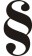 Program wychowawczo-profilaktyczny szkoły opiera się na hierarchii wartości przyjętej przez Radę Pedagogiczną, Radę Rodziców i Samorząd Uczniowski. Warunkiem skuteczności oddziaływań wychowawczych i profilaktycznych szkoły jest zaangażowanie całej społeczności:nauczycieli, rodziców i instytucji współpracujących ze szkołą w jego realizację oraz stałe monitorowanie i ewaluacje przebiegu procesu wychowania. Podstawę do podejmowania działalności wychowawczo-profilaktycznej stanowi opracowywana w każdym roku szkolnym diagnoza. Działania szkoły uwzględniają wolę rodziców i priorytety edukacyjne państwa.	Nasza szkoła dąży do zapewnienia każdemu uczniowi warunków niezbędnych do jego wszechstronnego rozwoju w atmosferze życzliwości oraz wspomaga wychowawcze funkcje rodziny. II  PODSTAWA PRAWNA *Konstytucja Rzeczpospolitej Polskiej z 2 kwietnia 1997r. (Dz.U. z 1997 r. nr 78, poz. 483 ze zm.).Konwencja o Prawach Dziecka, przyjęta przez Zgromadzenie Ogólne Narodów Zjednoczonych z 20 listopada 1989 r. (Dz.U. z 1991 r. nr 120, poz. 526).Powszechna Deklaracja Praw Człowieka z 10 grudnia 1948 r.Ustawa z 26 stycznia 1982 r. – Karta Nauczyciela (tekst jedn.: Dz.U. z 2017 r. poz. 1189).Ustawa z 7 września 1991 r. o systemie oświaty (tekst jedn.: Dz.U. z 2016 r. poz. 1943 ze zm.).Ustawa z 14 grudnia 2016 r. – Prawo oświatowe (Dz.U. z 2017 r. poz. 59).Ustawa z 26 października 1982r. o wychowaniu w trzeźwości i przeciwdziałaniu alkoholizmowi (tekst jedn. Dz.U. z 2016 r. poz. 487).Ustawa z 29 lipca 2005r. o przeciwdziałaniu narkomanii (tekst jedn. Dz.U. z 2017 r. poz. 783).Ustawa z 9 listopada 1995r. o ochronie zdrowia przed następstwami używania tytoniu i wyrobów tytoniowych (tekst jedn. Dz.U. z 2017 r. poz. 957).Ustawa z 26 października 1982r. o postępowaniu w sprawach nieletnich (tekst jedn. Dz.U. z 2002 r. poz.109 z późniejszymi zmianami).Ustawa z 29 lipca 2005r. o przeciwdziałaniu przemocy w rodzinie (Dz.U. Nr 180, poz.1493).Ustawa z 23 lipca 2008r. o ochronie zdrowia psychicznego (Dz.U. Nr 180, poz.1108).Rozporządzenie Ministra Edukacji Narodowej z 18 sierpnia 2015 r. w sprawie zakresu i form prowadzenia w szkołach i placówkach systemu oświaty działalności wychowawczej, edukacyjnej, informacyjnej i profilaktycznej w celu przeciwdziałania narkomanii (Dz.U. z 2015 r. poz. 1249).Rozporządzenie Ministra Edukacji Narodowej z dnia 14 lutego 2017 r. w sprawie podstawy programowej wychowania przedszkolnego oraz podstawy programowej kształcenia ogólnego dla szkoły podstawowej, w tym dla uczniów z niepełnosprawnością intelektualną w stopniu umiarkowanym lub znacznym, kształcenia ogólnego dla branżowej szkoły I stopnia, kształcenia ogólnego dla szkoły specjalnej przysposabiającej do pracy oraz kształcenia ogólnego dla szkoły policealnej.Rozporządzenie Ministra Edukacji Narodowej z dnia 9 sierpnia 2017 r. w sprawie zasad organizacji i udzielania pomocy psychologiczno-pedagogicznej w publicznych przedszkolach, szkołach i placówkach.III.WIZJA I MISJA SZKOŁYMisją naszej szkoły jest kształcenie i wychowanie młodzieży w duchu wartości, poczucia odpowiedzialności, miłości do Ojczyzny oraz poszanowania dla polskiego dziedzictwa kulturowego, w duchu tolerancji, humanizmu i patriotyzmu. Priorytet to przekazywanie wiedzy o społeczeństwie, o problemach społecznych i ekonomicznych kraju i świata. Zapewnienie uczniom pełnego rozwoju umysłowego, moralno-emocjonalnego i fizycznego, zgodnego z potrzebami i możliwościami psychofizycznymi oraz przeciwdziałanie pojawianiu się zachowań ryzykownych. Misją szkoły jest także budowanie pozytywnego obrazu szkoły poprzez kultywowanie i tworzenie jej tradycji.Wszystkie działaniaszkoły skierowane są na osiągnięcie zamierzonego celu, czyli wykreowanie określonego wzorca osobowego naszego absolwenta. Chcemy, aby młodzi ludzie kończący naszą szkołę byli wszechstronniewykształceniiumielidokonywaćwłaściwychwyborów.Pragniemy,abydrogąprowadzącądoosiągnięcia zamierzonego celu była  internalizacja  norm  moralnych,  etycznych,  które  wcielą  w  życie  nasiuczniowie.Obowiązkiem wszystkichnauczycieli będzie uwrażliwienie, wspieranie uczniów i życzliwa pomoc w zmaganiu sięz problemami dnia powszedniego.IV. SYLWETKA ABSOLWENTARealizując szkolny program wychowawczo-profilaktyczny chcielibyśmy, aby naszabsolwent był:- dobry,- uczciwy,- pomocny,- troskliwy,- pracowity,  - koleżeński,- szczęśliwy,  - towarzyski,- tolerancyjny,- samodzielny,- dbający o stan zdrowia,- szanujący siebie i innych,- umiejący współdziałać w grupie,- odpowiedzialny za swoje zachowanie,- kierujący się w codziennym życiu zasadami etyki i moralności.V.DIAGNOZA I WYNIKAJĄCE Z NIEJ CELE	Program wychowawczo-profilaktyczny został opracowany na podstawie diagnozy potrzebi problemów występujących w środowisku szkolnym.Diagnoza określa cele i wartości, jakimi szkoła kieruje w swojej działalności.Diagnozę dokonano na podstawie analizy:dokumentów szkolnych (dzienniki pedagoga szkolnego, dane z dzienników szkolnych, koncepcja pracy szkoły;wyniki testów wewnątrzszkolnych, wyniki olimpiad i konkursów oraz zawodów sportowych),ewaluacji wcześniejszego programu wychowawczego i programu profilaktyki realizowanych w roku szkolnym 2017/2018,wyników ewaluacji wewnętrznej szkoły,wyników badań ankietowych przeprowadzonych wśród uczniów klas pierwszych -115uczniów naszej szkoły (opracowanie ankiety- ,,Cele i wartości”- w załączniku nr1),wyników badań ankietowych przeprowadzonych wśród uczniów klas drugich -109 uczniów naszej szkoły (opracowanie ankiety – ,,Poczucie bezpieczeństwa w szkole” – w załączniku nr 2), wyników badań z użyciem ankiet przeprowadzonych wśród 88rodziców,,Cele i wartości” - w załączniku nr3),wyników badań z użyciem ankiet przeprowadzonych wśród 31 nauczycieli,,Cele i wartości” - w załączniku nr4),obserwacji zachowań uczniów w szkole i na terenie wokół szkoły,rozmów indywidualnych z uczniami, rodzicami, instytucjami współpracującymiz placówką, nauczycielami, oraz innymi pracownikami szkoły,informacje uzyskane przez wychowawców klas o potrzebach i oczekiwaniach uczniów.Kluczowym celem programu wychowawczo-profilaktycznego jest wspieranie naturalnegorozwoju ucznia we wszystkich jego sferach:Fizycznej – ukierunkowanej na zdobycie przez wychowanka wiedzyi umiejętności pozwalających na prowadzenie zdrowego stylu życiai podejmowania zachowańprozdrowotnych.Intelektualnej  - ukierunkowanej na rozpoznaniu i rozwijaniu możliwości,uzdolnieńi zainteresowań.Moralno- społecznej – ukierunkowanej na kształtowanie postawy otwartości w życiu.Duchowo - emocjonalnej – ukierunkowanej na kształtowanie pozytywnego obrazu własnejosoby, upowszechnianie wiedzy na temat obowiązujących w szkole norm i wartości.Zawodowej- ukierunkowanej na zdobycie przez ucznia umiejętności radzenia sobie w sytuacjach trudnych, takich jak: adaptacja do nowych warunków i mobilnościzawodowej, przygotowanie do wejścia na rynek pracy.VI. CEREMONIAŁ I TRADYCJE SZKOŁY.Szkoła posiada sztandar.Ceremoniał szkolny stanowi integralną część z przyjętą tradycją szkolną oraz harmonogramem uroczystości i imprez szkolnych. Jest ważnym rozdziałem szkolnego programu wychowawczo-profilaktycznego.Uczestnictwo w poczcie sztandarowym to najbardziej honorowa funkcja uczniowska w szkole, dlatego w jego składzie winni znajdować się uczniowie o nienagannej postawie, godni tego zaszczytu.O wyborze uczniów do pocztu sztandarowego są powiadomieni rodzice lub opiekunowie prawni specjalnym okolicznościowym listem.Insygnia pocztu sztandarowego stanowią :biało-czerwone szarfy założone przez prawe ramię i wiązane pod lewym, kolorem białym do góry;białe rękawiczki;chorąży i asysta powinni być ubrani odświętnie: uczeń – ciemny garnitur i biała koszula, uczennice – białe bluzki i ciemne spódnice.Ustala się następujący tekst ślubowania pocztu sztandarowego:„My uczniowie Zespołu Szkół Ekonomiczno-Usługowych w Żychlinie, wyznaczeni do pełnienia zaszczytnego obowiązku pocztu sztandarowego ślubujemy:- otaczać sztandar należytym szacunkiem,- godnie reprezentować Szkołę w uroczystościach z udziałem sztandaru,- swoją postawą dawać przykład innym.”Ustala się następujący tekst ślubowania klas pierwszych:            „Ślubuję  być sumiennym i zdyscyplinowanym uczniem, rzetelnie zdobywać wiedzę 
            i umiejętności, aby godnie wypełniać obowiązki młodego Polaka i Europejczyka.            Ślubuję strzec godności człowieka i postępować z pełnym poczuciem            odpowiedzialności za losy swoje i innych osób.            Ślubuję kierować się uczuciami przyjaźni, tolerancji, szacunku wobec innych ludzi.            Ślubuję dbać o honor i dobre imię Szkoły, troszczyć się o miejsce swojej nauki i pracy.            Ślubuję szanować przełożonych, pracowników szkoły i kolegów.             Tworzyć atmosferę życzliwości i kulturalnego życia wśród społeczności szkolnejSzkoła posiada hymn.HYMN ZESPOŁU SZKÓŁ EKONOMICZNO-USŁUGOWYCH IM. FRYDERYKA CHOPINA W ŻYCHLINIE -Zaśpiewajmy wszyscy wrazvivat Chopin, on jest w nas,vivat szkoła, jej nie zniszczyżaden wicher ani czas.Zapamiętaj, bracie to:kochaj dobro, odrzuć zło.Gdy zrozumiesz, że to umiesz,spełnisz marzeń nawet sto.	Żychlin małą jest ojczyzną,	Żychlin ma atutów moc,Żychlin-każdy niech to przyzna,W dzień zamieni czarną noc.Kiedy, bracie, pójdziesz w świat,Weź ze sobą wspomnień kwiat.Pięknym słowem maluj szkołę,choć upłynie łańcuch lat.VII. PROCEDURY POSTĘPOWANIA W SYTUACJACH KRYZYSOWYCH. Spis treści:I. Podstawa prawna.II. Postanowienia ogólne.III. Zagrożenie pożarem, wybuchem i zatruciem.IV. Obecność na terenie szkoły osób niepożądanych lub zwierząt zagrażających bezpieczeństwu.V. Uszkodzenie lub zniszczenie mienia szkolnego.VI. Kradzieże na terenie szkoły.VII. Niebezpieczne narzędzia, przedmioty i substancje w posiadaniu ucznia w szkole.VIII. Nagła niedyspozycja zdrowotna ucznia.IX. Wypadek, któremu uległ uczeń podczas zajęć szkolnych.X. Udzielanie uczniom pierwszej pomocy.XI. Wagary, powtarzające się nieusprawiedliwione nieobecności na lekcjach.XII. Oddalenie się ucznia od grupy w czasie wycieczki/ imprezy szkolnej.XIII. Palenie papierosów (w tym papierosów elektronicznych) na terenie szkoły.XIV. Uczeń pod wpływem alkoholu bądź środków psychoaktywnych.XV. Informacja, że uczeń niepełnoletni przejawia zachowania świadczące o demoralizacji.XVI. Nauczyciel podejrzewa, że uczeń może być pod wpływem alkoholu/ innych środków.XVII. Nauczyciel znajduje na terenie szkoły substancję przypominającą wyglądem narkotyk.XVIII. Nauczyciel podejrzewa, że uczeń posiada przy sobie substancję przypominającą narkotyk.XIX. Zakłócanie toku lekcji przez ucznia.XX. Akty przemocy i agresji w szkole.XXI. Postępowanie wobec ofiar przemocy fizycznej i psychicznej w rodzinie.XXII. Cyberprzemoc – przemoc z użyciem technologii informacyjnych i komunikacyjnych.XXIII. Zasady korzystania z telefonów komórkowych (innych urządzeń) na terenie szkoły.XXIV. Policja dokonuje zatrzymania nieletniego sprawcy czynu karalnego w szkole.XXV. Postępowanie w przypadku uzyskania informacji o popełnieniu przestępstwa.XXVI. Ujawnienie przestępstwa ściganego na wniosek pokrzywdzonego na terenie szkoły.XXVI. Zamach samobójczy ucznia.XXVII. Żałoba po śmierci ucznia.XXVIII. Konieczność powiadomienia rodziców o śmierci ucznia w czasie zajęć szkolnych.XXIX. Epizod psychotyczny ucznia.XXX. Incydent bombowy.I.   Podstawa prawna: Ustawa z dnia 26 października o postępowaniu w sprawach nieletnich (Dz. U. z 2016 r. poz. 1654 oraz z 2017 r. poz. 773 ze zmianami).Ustawa z dnia 26 października 1982r. o wychowaniu w trzeźwości i przeciwdziałaniu alkoholizmowi (Dz. U. z 2016 r. poz. 487 ze zmianami).Ustawa z dnia 29 lipca 2005r. o przeciwdziałaniu narkomanii (Dz. U. z 2017 r. poz. 783 i 1458 ze zmianami).Ustawa z dnia 7 września 1991r. o systemie oświaty (Dz. U. z 2016 r. poz. 1943, 1954, 1985 i 2169 oraz z 2017 r. poz. 60, 949 i 1292 ze zmianami).Ustawa z dnia 14 grudnia 2016 Prawo oświatowe (Dz. U. z 2017 r. poz. 59 i 949 ze zmianami)Ustawa z dnia 19 sierpnia ochronie zdrowia psychicznego (Dz. U. z 2017 r. poz. 882 ze zmianami).Rozporządzenie Ministra Edukacji Narodowej z dnia 30 kwietnia 2013r. w sprawie zasad udzielania i organizacji pomocy psychologiczno – pedagogicznej w publicznych przedszkolach, szkołach i placówkach (Dz. poz. 532 oraz z 2017 r. poz. 1643 ze zmianami).Rozporządzenie Ministra Edukacji Narodowej z dnia 18 sierpnia w sprawie zakresu i form prowadzenia w szkołach i placówkach systemu oświaty działalności wychowawczej, edukacyjnej, informacyjnej i profilaktycznej w celu przeciwdziałania narkomanii (Dz. U. poz. 1249).Statut Zespołu Szkół Ekonomiczno-Usługowych im. F. Chopina w Żychlinie.II.   Postanowienia ogólne: Ilekroć mowa w niniejszej procedurze o:Szkole – należy przez to rozumieć Zespół Szkół Ekonomiczno-Usługowych w Żychlinie.Dyrektorze – należy przez to rozumieć dyrektora Zespołu Szkół Ekonomiczno-Usługowych w Żychlinie.Rodzicach – należy przez to rozumieć rodziców (prawnych opiekunów).III.    Zagrożenie pożarem, wybuchem i zatruciem. 1. Nauczyciel lub inny pracownik szkoły, będący świadkiem zdarzenia, ustala podstawowe okoliczności zagrożenia i ocenia wstępnie jego możliwe skutki.2. Nauczyciel lub inny pracownik szkoły podejmuje czynności mające na celu odizolowanie uczniów od   źródła zagrożenia i w razie potrzeby udziela pierwszej pomocy osobom uczestniczącym w zdarzeniu.3. Nauczyciel lub inny pracownik szkoły zawiadamia o zdarzeniu dyrektora szkoły oraz kierownika do spraw gospodarczych.4. Dyrektor szkoły lub upoważniona przez niego osoba zawiadamia o zdarzeniu odpowiednie służby ratunkowe (policję, straż pożarną, pogotowie ratunkowe).5. Osoby odpowiedzialne, wyznaczone przez dyrektora organizują ewakuację zgodnie z przepisami BHP i przeciwpożarowymi.IV. Obecność na terenie szkoły osób niepożądanych, zachowujących się niewłaściwie lub zwierząt   zagrażających bezpieczeństwu uczniów.1. Zwierzę bez opieki właściciela na terenie szkoły:nauczyciel lub pracownik szkoły będący świadkiem zdarzenia izoluje uczniów od zwierzęcia (uczniowie nie wychodzą z klasy, a gdy są na boisku na polecenie nauczycieli wracają do budynku szkoły);nauczyciel lub pracownik szkoły będący świadkiem zdarzenia zawiadamia kierownika;kierownik gospodarczy informuje dyrekcję szkoły i podejmuje działania zmierzające do odizolowania zwierzęcia;kierownik gospodarczy lub inny pracownik szkoły wzywa policję, ewentualnie służby weterynaryjne.2. Osoby trzecie bezzasadnie przebywające na terenie szkoły lub osoby zachowujące się niewłaściwie     na  terenie szkoły:zwierzę bez opieki właściciela na terenie szkoły. Nauczyciel lub inny pracownik szkoły, który stwierdził bezzasadny fakt przebywania osoby trzeciej w szkole prosi o opuszczenie jej terenu, a w przypadku odmowy zawiadamia dyrektora szkoły;nauczyciel lub inny pracownik szkoły, który stwierdził niewłaściwe zachowanie osoby trzeciej przebywającej w szkole stosuje słowne upomnienie, a w przypadku braku reakcji prosi        o opuszczenie jej terenu  i zawiadamia o zdarzeniu dyrektora szkoły;w przypadku braku reakcji dyrektor szkoły zawiadamia policję.V.   Uszkodzenie lub zniszczenie mienia szkolnego. Nauczyciel lub inny pracownik szkoły będący świadkiem zdarzenia podejmuje interwencję mającą na celu powstrzymanie dalszych działań sprawców, a następnie powiadamia wychowawcę lub pedagoga.W przypadku braku ustalenia sprawcy, osoba stwierdzająca uszkodzenie mienia ustala podstawowe okoliczności zdarzenia, a następnie informuje wychowawcę lub pedagoga.Wychowawca, a w przypadku jego nieobecności pedagog przeprowadza rozmowę dyscyplinującą ze sprawcą zdarzenia, ustala sposób jego ukarania i sporządza notatkę w dokumentacji pedagoga.Wychowawca lub pedagog informuje o zdarzeniu rodziców sprawcy i przekazuje sprawę kierownikowi gospodarczemu, który ustala sposób i termin naprawienia szkody.W przypadku stwierdzenia dużej szkody pedagog w porozumieniu z dyrektorem szkoły podejmuje decyzję o zawiadomieniu policji.VI.   Kradzieże na terenie szkoły.Nauczyciel prowadzący zajęcia lub wychowawca, po otrzymaniu informacji od ucznia o kradzieży, przeprowadza z poszkodowanym i świadkami rozmowę w celu ustalenia okoliczności zdarzenia.Następnie poszkodowany i świadkowie sporządzają notatkę z zaistniałego zdarzenia.Nauczyciel podejmuje działania zmierzające do zwrotu skradzionego mienia poszkodowanemu, z wyłączeniem jednak przeszukania domniemanego sprawcy.Nauczyciel, który podjął wstępną interwencję, przekazuje informację o zdarzeniu wychowawcy klasy poszkodowanego i sprawcy, a w przypadku jego nieobecności pedagogowi.Wychowawca lub pedagog, jeżeli istnieje taka konieczność, kontynuują wyjaśnianie okoliczności zdarzenia.W sytuacji ujawnienia sprawcy, wychowawca lub pedagog przeprowadza rozmowę ze sprawcą zdarzenia oraz jego rodzicami. Rozmowa obejmuje informacje o ustalonych okolicznościach zdarzenia, ustalenie formy i terminu zwrotu skradzionego mienia oraz sposób ukarania sprawcy.Wychowawca lub pedagog przeprowadza rozmowę z poszkodowanym i jego rodzicami przekazując ustalenia podjęte podczas spotkania ze sprawcą i jego rodzicami.W uzasadnionym przypadku pedagog i wychowawca w porozumieniu z dyrektorem szkoły podejmują decyzję o zawiadomieniu policji. O tym fakcie informują rodziców poszkodowanego i sprawcy.Postanowienia dodatkowe:a) Szkoła nie odpowiada za przedmioty wartościowe, np. telefony komórkowe, biżuterię, odtwarzacze      MP3 i MP4, pieniądze, urządzenia teleinformatyczne, rowery itp./.b) Na lekcji wychowania fizycznego rzeczy pozostawione są w szatni i zamykane na klucz,      a uczniowie nie mają prawa podczas lekcji wchodzić doszatni.VII.    Niebezpieczne narzędzia, przedmioty i substancje w posiadaniu ucznia w szkole.Za przedmioty niebezpieczne uważa się: scyzoryki i noże, duże metalowe sygnety, łańcuchy, szpikulce, kije, lasery, gaz, straszaki broni, pałki gumowe lub plastikowe oraz inne niebezpieczne przedmioty, substancje chemiczne łatwopalne, wybuchowe i żrące, narkotyki, alkohol, nikotynę, leki psychotropowe, tzw. „dopalacze”.Nauczyciel lub inny pracownik szkoły, który jest świadkiem posiadania przez ucznia niedozwolonego narzędzia lub substancji, nakłania go do oddania niebezpiecznego przedmiotu i podejmuje działanie zmierzające do jego zabezpieczenia (zachowując środki ostrożności deponuje w sekretariacie, gabinecie pedagoga lub zabezpiecza pomieszczenie, w którym znajduje się przedmiot przed dostępem innych uczniów).Jeżeli uczeń nie chce oddać przedmiotu lub substancji nauczyciel interweniujący natychmiast powiadamia dyrektora szkoły a w uzasadnionych sytuacjach policję.Wychowawca bądź pedagog odbiera niebezpieczny przedmiot, przeprowadza rozmowę z uczniem i rodzicami wyjaśniając przyczyny przyniesienia tego przedmiotu, pouczając o grożącym niebezpieczeństwie oraz informując o sposobie ukarania.Jeżeli jest to prawnie możliwe, wychowawca lub pedagog oddaje przedmiot rodzicom oraz sporządza notatkę w dokumentacji pedagoga szkoły.W przypadku, gdy istnieje uzasadnione podejrzenie, że jest to substancja psychoaktywna, lub przedmiot zagrażający zdrowiu i życiu dyrektor szkoły, pedagog lub interweniujący nauczyciel wzywa policję.VIII.     Nagła niedyspozycja zdrowotna ucznia. Nagła niedyspozycja zdrowotna ucznia: gorączka, dolegliwości żołądkowe, dolegliwości bólowe, duszności, krótkotrwałe omdlenia i zasłabnięcia.Nauczyciel prowadzący zajęcia lub nauczyciel dyżurujący dokonuje wstępnej oceny sytuacji, zapewnia uczniowi opiekę i udziela pierwszej pomocy, a w razie potrzeby- poprzez wyznaczonego ucznia – wzywa pielęgniarkę szkolną.Pielęgniarka określa stan zdrowia ucznia i w razie konieczności informuje rodziców ucznia oraz ustala dalszą opiekę nad uczniem.W przypadku nieobecności pielęgniarki, nauczyciel powiadamia o zaistniałej sytuacji sekretariat szkoły poprzez wyznaczonego ucznia. Osoba odbierająca informację powiadamia wychowawcę i rodziców oraz ustala sposób odebrania ucznia ze szkoły przezrodzica.Do momentu odebrania ucznia przez rodzica lub, jeśli jest to konieczne – przyjazdu pogotowia ratunkowego – uczeń pozostaje pod opieką nauczyciela lub innej osoby wyznaczonej przez dyrektora szkoły.W przypadku, gdy istnieje obawa, że zagrożone jest zdrowie i życie ucznia, nauczyciel wzywa pogotowie ratunkowe, zawiadamia dyrektora szkoły i rodziców.Jeśli uczeń odczuwa niedyspozycję zdrowotną w pierwszej kolejności powinien zgłosić się do pielęgniarki szkolnej, następnie do wychowawcy, wicedyrektora i dyrektora.Ucznia niepełnoletniego, który źle się czuje może odebrać ze szkoły tylko rodzic lub wyznaczona przez niego osoba pełnoletnia z rodziny ( babcia, dziadek, ciocia itp. ).Jeśli jest konieczne przewiezienie ucznia do szpitala:uczniowi w drodze do szpitala towarzyszy rodzic;w przypadku niemożności udziału rodzica, uczniowi w drodze do szpitala towarzyszy (w kolejności dyspozycyjności): pedagog, wychowawca lub wyznaczony przez dyrektora inny pracownik szkoły.9. Nauczyciel lub (pielęgniarka gdy jest obecna) sporządza notatkę służbową, w której zawiera następujące informacje:dokładną datę i godzinę zdarzenia;miejsce zdarzenia;imię i nazwisko ucznia oraz klasę;opis zdarzenia i podjęte działania.IX. Wypadek, któremu uległ uczeń podczas zajęć szkolnych, zajęć pozalekcyjnych oraz podczas przerw śródlekcyjnych.Wypadek ucznia: nagłe zdarzenie powodujące uraz, wywołane przyczyną zewnętrzną, które nastąpiło w czasie pozostawania ucznia pod opieką szkoły: na terenie szkoły lub poza terenem szkoły (wycieczki, wyjścia pod opieką nauczycieli itp.).Nauczyciel (inny pracownik szkoły) będący świadkiem wypadku niezwłocznie zapewnia poszkodowanemu opiekę, udziela pierwszej pomocy, wzywa pielęgniarkę szkolną, a w razie zagrożenia zdrowia i życia wzywa pogotowie ratunkowe.Nauczyciel lub pielęgniarka szkolna o wypadku niezwłocznie powiadamia rodziców ucznia, a w przypadku ciężkiego wypadku - również dyrektora szkoły.Rodzic ucznia powinien niezwłocznie przybyć do szkoły i odebrać ucznia, a w razie konieczności - jechać z nim do szpitala.W przypadku braku kontaktu z rodzicami lub niemożności ich przybycia – uczniowi w drodze do szpitala towarzyszy (w kolejności): pedagog, wychowawca lub wyznaczony przez dyrektora inny pracownik szkoły.Nauczyciel informuje o okolicznościach wypadku pielęgniarkę, która sporządza protokół wypadku. Jeśli pielęgniarka jest nieobecna, nauczyciel sporządza notatkę służbową, w której zawiera następujące informacje:dokładną datę i godzinę zdarzenia;miejsce zdarzenia;imię i nazwisko ucznia oraz klasę;opis zdarzenia i podjęte działania.6.  Jeżeli wypadek został spowodowany niesprawnością techniczną pomieszczenia lub urządzeń, miejsce wypadku pozostawia się nienaruszone i wyprowadza pozostałych uczniów z pomieszczenia. Dyrektor zabezpiecza je do czasu dokonania oględzin lub wykonania szkicu przez zespół powypadkowy.7. O każdym wypadku dyrektor szkoły lub upoważniony przez niego pracownik szkoły zawiadamia:rodziców;pracownika służby BHP;społecznego inspektora pracy;organ prowadzący szkołę.8. O wypadku śmiertelnym, ciężkim i zbiorowym dyrektor szkoły (lub upoważniony przez niego pracownik) zawiadamia niezwłocznie prokuratora, policję i kuratora oświaty.9. O wypadku, do którego doszło w wyniku zatrucia, dyrektor szkoły (lub upoważniony przez niego pracownik) zawiadamia niezwłocznie Państwowego Inspektora Sanitarnego.10. Jeśli wypadek zdarzyłby się w godzinach wieczornych, gdy nie ma dyrektora szkoły, nauczyciel decyduje sam o postępowaniu. W każdym trudniejszym przypadku wzywa pogotowie ratunkowe oraz telefonicznie dyrektora, następnie zawiadamia rodziców.11. Jeżeli wypadek zdarzył się w czasie wyjścia, imprezy poza terenem szkoły, wszystkie stosowne decyzje podejmuje opiekun grupy/kierownik wycieczki i odpowiada za nie.12.  Szczegółowe procedury zawiera „PROCEDURA POSTĘPOWANIA W SYTUACJI ZAISTNIENIA WYPADKU UCZNIA w Zespole Szkół Ekonomiczno-Usługowych w Żychlinie.X.   Udzielanie uczniom pierwszej pomocy przedlekarskiej.Pierwszej pomocy przedlekarskiej udziela uczniom głównie wykwalifikowana pielęgniarka szkolna.Pod nieobecność wykwalifikowanej pielęgniarki szkolnej pomocy uczniom udzielają nauczyciele, którzy przeszli kurs udzielania pierwszej pomocy przedlekarskiej (nauczyciel edukacji dla bezpieczeństwa i nauczyciele wychowania fizycznego), wychowawca klasy, nauczyciel prowadzący zajęcia lub inny pracownik szkoły.Pierwsza pomoc przedlekarska w przypadku osób nieposiadających kwalifikacji medycznych ogranicza się do wykonania opatrunku zabezpieczającego, ułożenia ucznia w odpowiedniej pozycji, wykonania sztucznego oddychania oraz masażu serca – niedopuszczenia do sytuacji zagrożenia życia.Podanie jakiegokolwiek doustnego środka farmakologicznego jest dopuszczalne tylko i wyłącznie po konsultacji z rodzicem ucznia lub lekarzem.W sytuacji udzielania pomocy przez nauczyciela prowadzącego w tym samym czasie zajęcia dydaktyczno-wychowawczo–opiekuńcze z większą grupą uczniów, jest on zobowiązany do ustalenia opiekuna dla pozostałych uczniów.Pozostawienie reszty uczniów bez opieki jest niedopuszczalne.W przypadku małej skuteczności udzielanej pomocy, należy bezzwłocznie poinformować dyrektora szkoły. Dyrektor lub upoważniona przez niego osoba natychmiast powiadamia rodziców ucznia oraz, w razie konieczności, pogotowie ratunkowe.Po przybyciu do szkoły rodzice lub lekarz pogotowia ratunkowego przejmują odpowiedzialność    za ucznia. Szkoła udziela tym osobom wszelkiej koniecznej pomocy.XI.   Wagary, powtarzające się nieusprawiedliwione nieobecności na lekcjach.Wychowawca w przypadku opuszczania przez ucznia pojedynczych lekcji lub całych dni bez usprawiedliwienia informuje rodzica o absencji i ustala przyczynę nieobecności.W przypadku utrudnionego kontaktu z rodzicami ucznia wychowawca wzywa ich do szkoły listem poleconym, którego kserokopię zachowuje.Wychowawca przeprowadza rozmowę z uczniem i jego rodzicami i odnotowuje ten fakt w dzienniku elektronicznym. Rozmowa ma na celu przekazanie informacji o konsekwencjach opuszczania zajęć lekcyjnych, formie ukarania ucznia oraz zobowiązanie rodziców do większej kontroli nad dzieckiem.Jeżeli został przez sąd przydzielony kurator, wychowawca powiadamia o powyższej absencji ucznia również kuratora, a fakt odbycia rozmowy odnotowuje w dzienniku elektronicznym.W przypadku braku poprawy zachowania ucznia lub braku zainteresowania ze strony rodziców, wychowawca, pedagog w porozumieniu z dyrektorem szkoły podejmują inne, przewidziane w statucie działania wychowawczo–dyscyplinujące.XII. Oddalenie się ucznia od grupy w czasie wycieczki/ imprezy szkolnej na terenie miasta i poza         miejscem zamieszkania.Opiekun grupy/kierownik wycieczki ustala okoliczności oddalenia i podejmuje natychmiastowe poszukiwania zaginionego ucznia:poza miejscem zamieszkania – poszukiwanie podejmuje kierownik wycieczki, a grupa z opiekunami pozostaje w ustalonym miejscu;w miejscu zamieszkania – opiekun grupy telefonicznie informuje dyrekcję szkoły, która deleguje osobę do doprowadzenia grupy do szkoły, a opiekun podejmuje poszukiwania.Po odnalezieniu ucznia opiekun grupy/ kierownik wycieczki:wyjaśnia przyczyny, które doprowadziły do takiej sytuacji;uświadamia odnalezionej osobie konsekwencje jej zachowania;jeśli oddalenie było nieświadome, przypomina regulamin wycieczki i udziela uczniowi upomnienia;jeśli oddalenie było świadome – przypomina regulamin wycieczki i informuje ucznia o wszczęciu wobec niego statutowych czynności dyscyplinujących;informuje rodziców.Jeśli poszukiwania ucznia są bezskuteczne, opiekun/kierownik grupy informuje policję, dyrektora szkoły i rodziców.XIII. Palenie papierosów (w tym papierosów elektronicznych) na terenie szkoły. Zgodnie z ustawą z dnia 9 listopada 1995 roku (z późniejszymi zmianami) o ochronie zdrowia przed następstwami używania tytoniu i wyrobów tytoniowych (Dz. U z dn. 30 stycznia 1996 r.) na terenie szkoły obowiązuje bezwzględny zakaz palenia tytoniu i wyrobów tytoniowych.Każdy pracownik szkoły, który zauważy ucznia, który pali papierosa (w tym papierosa elektronicznego) wzywa go do zaprzestania palenia i powiadamia o danym fakcie wychowawcę ucznia lub pedagoga.Wychowawca (w porozumieniu z pedagogiem) uruchamia procedurę zwołania zespołu klasowego. Wzywa do szkoły rodziców ucznia i przekazuje im informację o fakcie palenia papierosów przez dziecko. Rozmowa odbywa się w obecności pedagoga i dyrektora/wicedyrektora szkoły. Rodzic zobowiązuje się do szczególnego nadzoru nad dzieckiem i bezwzględnego przestrzegania przez ucznia statutu szkoły. Pedagog sporządza kontrakt ze szczególnym uwzględnieniem jego warunków (z możliwością skreślenia z listy uczniów Zespołu Szkół Ekonomiczno-Usługowych, w przypadku powtórzenia karalnego czynu na terenie szkoły), który podpisuje uczeń i jego rodzice. Fakt ten wychowawca w postaci uwagi i podjętych zobowiązań odnotowuje w dzienniku elektronicznym w panelu uwagi.Pedagog przeprowadza rozmowę profilaktyczno-ostrzegawczą z uczniem i rodzicami; proponuje rodzicom udanie się z uczniem do specjalisty w celu uzyskania pomocy.XIV. Na terenie szkoły znajduje się uczeń pod wpływem alkoholu bądź środków psychoaktywnych.Nauczyciel powiadamia wychowawcę klasy (w przypadku jego nieobecności, pedagoga lub dyrektora).Nauczyciel izoluje ucznia od reszty klasy, ale ze względów bezpieczeństwa zostawia go pod opieką pracownika szkoły.Wychowawca zawiadamia o tym fakcie dyrektora szkoły, który z kolei powiadamia telefonicznie rodziców ucznia o konieczności odebrania dziecka ze szkoły.W sytuacji gdy narkotyki bądź alkohol są zagrożeniami dla zdrowia wychowanka, dyrektor powiadamia pielęgniarkę, a ta z kolei decyduje o wezwaniu lekarza, który podejmuje decyzję o dalszym postępowaniu z chorym.W przypadku odmowy współpracy rodziców lub niemożności skontaktowania się z się z nimi, dyrektor szkoły wzywa policję, która może przewieźć ucznia do policyjnych pomieszczeń dla osób zatrzymanych na czas niezbędny do wytrzeźwienia.Następnie nauczyciel lub wychowawca klasy rozpoczyna procedurę dyscyplinującą zgodnie z zapisami w statucie szkoły.XV.    Informacja, że uczeń niepełnoletni spożywa alkohol lub inne środki w celu wprowadzenia się w stan odurzenia, uprawia nierząd, bądź przejawia inne zachowania świadczące o demoralizacji.Demoralizacja: naruszanie zasad współżycia społecznego, popełnienie czynu zabronionego, systematyczne uchylanie się od obowiązku szkolnego lub obowiązku nauki, włóczęgostwo, udział w działalności grup przestępczych (art.4 §1 ustawy o postępowaniu w sprawach nieletnich).Nauczyciel przekazuje uzyskaną informację wychowawcy klasy.Wychowawca informuje o fakcie pedagoga i dyrektora szkoły.Wychowawca wzywa do szkoły rodziców ucznia i przekazuje im uzyskaną informację. Przeprowadza rozmowę z rodzicami oraz uczniem, w ich obecności. W przypadku potwierdzenia informacji, zobowiązuje ucznia do zaniechania negatywnego postępowania, rodziców zaś bezwzględnie do szczególnego nadzoru nad dzieckiem. W toku interwencji profilaktycznej może zaproponować rodzicom skierowanie dziecka do specjalistycznej placówki i udział dziecka w programie terapeutycznym.Jeżeli rodzice odmawiają współpracy lub nie stawiają się do szkoły, a nadal z wiarygodnych źródeł napływają informacje o przejawach demoralizacji ich dziecka, dyrektor szkoły pisemnie powiadamia o zaistniałej sytuacji sąd rodzinny lub policję (specjalistę ds. nieletnich).Podobnie, w sytuacji gdy, szkoła wykorzysta wszystkie dostępne jej środki oddziaływań wychowawczych, (rozmowa z rodzicami, ostrzeżenie ucznia, spotkania z pedagogiem, itp.), a ich zastosowanie nie przynosi oczekiwanych rezultatów, dyrektor szkoły powiadamia sąd rodzinny lub policję. Dalszy tok postępowania leży w kompetencji tych instytucji.W przypadku uzyskania informacji o popełnieniu przez ucznia, który ukończył 17 lat, przestępstwa ściganego z urzędu lub jego udziału w działalności grup przestępczych, zgodnie z art. 304 § 2 Kodeksu Postępowania Karnego, dyrektor szkoły jako przedstawiciel instytucji jest obowiązany niezwłocznie zawiadomić o tym prokuratora lub policję.XVI. Nauczyciel podejrzewa, że na terenie szkoły znajduje się uczeń będący pod wpływem alkoholu lub środków psychoaktywnych.Nauczyciel powiadamia o swoich przypuszczeniach wychowawcę klasy.Nauczyciel odizolowuje ucznia od reszty klasy, ale ze względów bezpieczeństwa nie pozostawia go samego; stwarza warunki, w których nie będzie zagrożone jego życie ani zdrowie; korzysta z pomocy pielęgniarki szkolnej/pedagoga szkolnego.Jeśli wymaga tego sytuacja nauczyciel wzywa lekarza w celu stwierdzenia stanu trzeźwości lub odurzenia, ewentualnie udzielenia pomocy medycznej.Nauczyciel zawiadamia o tym fakcie dyrektora szkoły oraz rodziców, których zobowiązuje do niezwłocznego odebrania ucznia ze szkoły. Gdy rodzice odmówią odebrania dziecka,albo niemożliwy jest z nimi kontakt telefoniczny – o pozostaniu ucznia w szkole, czy przewiezieniu do placówki służby zdrowia, albo przekazaniu go do dyspozycji funkcjonariuszom policji – decyduje lekarz, po ustaleniu aktualnego stanu zdrowia ucznia i w porozumieniu z dyrektorem szkoły.Dyrektor szkoły zawiadamia najbliższą jednostkę policji, gdy rodzice ucznia będącego pod wpływem alkoholu lub środków psychoaktywnych- odmawiają przyjścia do szkoły, a jest on agresywny, bądź swoim zachowaniem daje powód do zgorszenia albo zagraża życiu lub zdrowiu innych osób. W przypadku stwierdzenia stanu nietrzeźwości, policja ma możliwość przewiezienia ucznia do izby wytrzeźwień, albo do policyjnych pomieszczeń dla osób zatrzymanych – na czas niezbędny do wytrzeźwienia (maksymalnie do 24 godzin). O fakcie umieszczenia niepełnoletniego ucznia w policyjnym pomieszczeniu zawiadamia się rodziców oraz sąd rodzinny.Jeżeli powtarzają się przypadki, w których uczeń (przed ukończeniem 18 lat) znajduje się pod wpływem alkoholu lub środków psychoaktywnych na terenie szkoły, to dyrektor szkoły ma obowiązek powiadomienia o tym policji (specjalisty ds. nieletnich) lub sądu rodzinnego. Dalszy tok postępowania leży w kompetencji tych instytucji.XVII. Nauczyciel (inny pracownik szkoły) znajduje na terenie szkoły substancję przypominającą          wyglądem narkotyk.Nauczyciel zachowując środki ostrożności zabezpiecza substancję przed dostępem do niej osób niepowołanych oraz ewentualnym jej zniszczeniem do czasu przyjazdu policji, próbuje (o ile to jest możliwe w zakresie działań pedagogicznych) ustalić, do kogo znaleziona substancja należy.Powiadamia o zaistniałym zdarzeniu dyrektora szkoły, który wzywa policję.Po przyjeździe policji niezwłocznie przekazuje zabezpieczoną substancję i przekazuje informacje dotyczące szczegółów zdarzenia.Nauczyciel-świadek sporządza z wydarzenia notatkę służbową.XVIII. Nauczyciel podejrzewa, że uczeń posiada przy sobie substancję przypominającą narkotyk.Nauczyciel w obecności innej osoby (wychowawca, pedagog, dyrektor) ma prawo żądać, aby uczeń przekazał mu tę substancję, pokazał zawartość torby szkolnej oraz kieszeni (we własnej odzieży), ewentualnie innych przedmiotów budzących podejrzenie, co do ich związkuz poszukiwaną substancją.UWAGA! Nauczyciel nie ma prawa samodzielnie wykonać czynności przeszukania odzieży ani teczki ucznia – jest to czynność zastrzeżona wyłącznie dla policji.O swoich spostrzeżeniach powiadamia dyrektora szkoły oraz rodziców ucznia i wzywa ich do natychmiastowego stawienia się w miejscu zdarzenia, bądź wskazanym przez nauczyciela.W przypadku, gdy uczeń, mimo wezwania, odmawia przekazania nauczycielowi substancji i pokazania zawartości teczki należy wezwać policję, która przeszukuje odzież i przedmiotynależące do ucznia oraz zabezpiecza znalezioną substancję i zabiera ją do ekspertyzy.Jeżeli uczeń wyda substancję dobrowolnie, nauczyciel, po odpowiednim zabezpieczeniu, zobowiązany jest bezzwłocznie przekazać ją do jednostki policji. Wcześniej próbuje ustalić, w jaki sposób i od kogo, uczeń nabył substancję. Całe zdarzenie nauczyciel dokumentuje,sporządzając możliwie dokładną notatkę z ustaleń wraz ze swoimi spostrzeżeniami.UWAGA: Zgodnie z przepisami ustawy o przeciwdziałaniu narkomanii – w Polsce karalne jest:posiadanie każdej ilości środków odurzających lub substancji psychotropowych;wprowadzanie do obrotu środków odurzających;udzielanie innej osobie, ułatwianie lub umożliwianie ich użycia oraz nakłanianie do użycia;wytwarzanie i przetwarzanie środków odurzających.Każde z wymienionych zachowań jest czynem karalnym w rozumieniu przepisów ustawy o postępowaniu w sprawach nieletnich, jeśli sprawcą jest uczeń, który ukończył 13 lat a nie ukończył 17 lat. Z przestępstwem mamy do czynienia jeżeli któryś z wymienionych czynów popełni uczeń, po ukończeniu 17 lat. W takiej sytuacji mają zastosowanie przepisy ustawy z dnia 6 czerwca 1997 r. – Kodeks Postępowania Karnego. Jeżeli przestępstwo ma miejsce na terenie szkoły, należy wezwać policję.UWAGA: W każdym przypadku popełnienia czynu karalnego przez ucznia, który nie ukończył 17 roku życia - należy zawiadomić policję lub sąd rodzinny, a w przypadku popełnienia przestępstwa przez ucznia, który ukończył 17 rok życia prokuratora lub policję (art. 4 Ustawy o postępowaniu w sprawach nieletnich i art. 304 Kodeksu Postępowania Karnego).XIX. Zakłócanie toku lekcji przez ucznia. Definicja: Poprzez zakłócenie toku lekcji należy rozumieć wszelkie działania uczniów uniemożliwiające normalną realizację zajęć dydaktycznych i wychowawczych (wulgarne zachowanie w stosunku do rówieśników lub nauczyciela, głośne rozmowy, spacery po sali, brak reakcji na polecenia nauczyciela itp.).Jeżeli zachowanie pojedynczego ucznia lub kilku uczniów nie pozwala nauczycielowi na normalną realizację lekcji, wysyła on przewodniczącego samorządu klasowego lub innego wyznaczonego ucznia z informacją do pedagoga szkolnego, a w przypadku gdy go nie zastanie, do sekretariatu szkoły. Sekretariat zobowiązany jest do natychmiastowego poinformowania dyrektora i pedagoga o zaistniałej sytuacji. Nauczyciel odnotowuje informacje na temat zachowania ucznia na lekcji, w dzienniku elektronicznym, w panelu uwagi.Pedagog szkolny zobowiązany jest do udania się do sali wskazanej przez nauczyciela i ustalenia przeszkadzających uczniów, a w razie konieczności do zabrania ich z sali lekcyjnej do odrębnego pomieszczenia np. do gabinetu pedagoga lub w uzasadnionych przypadkach do gabinetu dyrektora.Pedagog wraz z wychowawcą podejmuje działania wychowawczo- dyscyplinujące wobec uczniów, którzy przeszkadzali w prowadzeniu zajęć, pedagog szkolny przeprowadza z uczniami rozmowę i ustala konsekwencje zachowania w zależności od popełnionego wykroczenia.Jeżeli uczeń w rażący sposób naruszył zasady obowiązujące w szkole, pedagog powiadamia dyrektora szkoły a wychowawca wzywa rodziców do natychmiastowego przybycia do szkoły.Nie należy zakłócać toku lekcji innym nauczycielom (np. wychowawcom, których uczniowie popełnili wykroczenie).XX.  Akty przemocy i agresji w szkole. Zdarzenia i zachowania agresywne:- groźby i zastraszanie;- naruszenie godności osobistej (ubliżanie, wyszydzanie, rozpowszechnianie kłamstw słownie  lub w internecie, obraźliwe napisy, ośmieszanie, obmawianie, manipulacja związkami przyjaźni;   naruszenie nietykalności cielesnej poprzez uderzenie, kopnięcie, popychanie, przewrócenie itp. );- rozboje i wyłudzenia.1. Postępowanie gdy stronami zdarzenia są uczniowie:nauczyciel stara się doprowadzić do przerwania incydentu, w razie potrzeby wzywa pomoc;udziela pomocy poszkodowanym, powiadamia pielęgniarkę szkolną, która w razie potrzeby wzywa pogotowie;nauczyciel izoluje sprawcę czynu, pozostawiając go pod opieką pedagoga szkolnego lub innego nauczyciela;nauczyciel powiadamia dyrektora szkoły i sporządza notatkę służbową;dyrektor powiadamia rodziców uczniów biorących udział w zdarzeniu;w przypadku odmówienia współpracy przez rodziców lub niemożności skontaktowania się z nimi dyrektor powiadamia policję;dyrektor ustala okoliczności i świadków zdarzenia oraz zabezpiecza ewentualne ślady i dowody w celu przekazania ich policji.2. Postępowanie gdy stronami zdarzenia są nauczyciel i uczeń:nauczyciel powiadamia pedagoga szkoły i pozostawia ucznia (sprawcę czynu) pod jego opieką;nauczyciel niezwłocznie powiadamia dyrektora szkoły, który informuje rodziców ucznia(uczestników zajścia);w przypadku odmówienia współpracy rodziców lub niemożności skontaktowania się z nimi dyrektor powiadamia policję;dyrektor ustala okoliczności i świadków zdarzenia, zabezpiecza ewentualne dowody w celu przekazania ich policji;w przypadku, kiedy uczeń ma ukończone 17 lat, zawiesza się wykonywanie wyżej wymienionych procedur i wzywa policję.3. Postępowanie gdy stronami zdarzenia są nauczyciel i rodzic:nauczyciel przerywa stan zagrożenia;nauczyciel prosi o obecność innego nauczyciela – świadka;nauczyciel powiadamia dyrektora szkoły;dyrektor ustala okoliczności i świadków zdarzenia i powiadamia policję, jeśli zdarzenie ma charakter drastyczny (czynna napaść).UWAGA! Nauczyciel ma prawo do obrony koniecznej.4. Agresywne zachowanie pracownika szkoły wobec ucznia:po uzyskaniu informacji o zdarzeniu od ucznia/rodzica/pracownika szkoły, dyrektor szkoły przeprowadza niezwłocznie postępowanie wyjaśniające;dyrektor szkoły podejmuje przewidziane prawem działania wobec pracownika i informuje o nich rodziców ucznia;dyrektor sporządza z podjętych działań notatkę potwierdzoną podpisem rodziców i dołącza do dokumentacji.5. Agresywne zachowanie rodziców i innych osób dorosłych przebywających na terenie szkoły wobec uczniów:nauczyciel/pracownik szkoły podejmuje próbę przerwania zachowania agresywnego i wstępnego rozpoznania okoliczności zdarzenia;nauczyciel/ pracownik szkoły powiadamia dyrektora szkoły o zaistniałej sytuacji;w przypadku gdy osoba dorosła nie zaprzestała zachowania agresywnego, dyrektor szkoły zawiadamia policję;w sytuacji wyjątkowej (zagrożenia życia, braku dyrektora/wicedyrektora) nauczyciel/pracownik szkoły niezwłocznie powiadamia policję.XXI. Postępowanie wobec ofiar przemocy fizycznej i psychicznej w rodzinie.Nauczyciel, który podejrzewa, że uczeń jest ofiarą przemocy domowej informuje o tym fakcie wychowawcę, a ten pedagoga.Wychowawca w porozumieniu z pedagogiem, w zależności od sytuacji, przeprowadza rozmowę z uczniem, prosi pielęgniarkę szkolną o pomoc w dokonaniu wywiadu lub podejmuje inne przewidziane prawem czynności zmierzające do rozpoznania sprawy.Pedagog w porozumieniu z dyrektorem szkoły przeprowadza rozmowę z rodzicami ucznia. Informuje o podejrzeniu stosowania przemocy wobec ucznia i niedostatecznej nad nim opieki oraz o konsekwencjach takiego postępowania i wskazuje formy pomocy.Pedagog sporządza notatkę z przeprowadzonej rozmowy, którą podpisują również rodzice ucznia.Jeżeli podejrzenia potwierdzają się lub istnieje uzasadniona obawa, że uczeń jest ofiarą przemocy, pedagog sporządza notatkę służbową oraz informuje policję i sąd rodzinny. W przypadku rodziny objętej dozorem, o swoich podejrzeniach niezwłocznie informuje kuratora.W uzasadnionych przypadkach pedagog uruchamia w szkole procedurę założenie Niebieskiej Karty.XXII. Cyberprzemoc – przemoc z użyciem technologii informacyjnych i komunikacyjnych. 1. Sytuacje cyberprzemocy:Przemoc werbalna w sieci – wulgarne wyzywanie, poniżanie, nękanie, ośmieszanie, straszenie, szantaż.Rejestrowanie filmów i zdjęć wbrew woli.Publikowanie i rozsyłanie w sieci filmów, zdjęć i informacji ośmieszających, kompromitujących.Podszywanie się w sieci pod kogoś wbrew jego woli i działanie na jego niekorzyść.2. Ujawnienie przypadku cyberprzemocy.Osobą zgłaszającą fakt może być poszkodowany uczeń, jego rodzic, inni uczniowie, świadkowie zdarzenia, nauczyciele.Niezależnie od tego, kto zgłasza przypadek, procedura interwencyjna powinna obejmować:udzielenia wsparcia ofierze przemocy;zabezpieczenia dowodów i ustalenie okoliczności zdarzenia;wyciągnięcia konsekwencji wobec sprawcy przemocy oraz praca nad zmianą postawy ucznia.3. Ustalenie okoliczności zdarzenia:Nauczyciel posiadający wiedze o zajściu powiadamia wychowawcę klasy, który informuje o zajściu dyrektora i pedagoga szkolnego;Dyrektor i pedagog szkolny, wspólnie z wychowawcą, dokonują analizy zdarzenia i planują dalsze postępowanie;W procedurze interwencyjnej bierze udział nauczyciel informatyki, szczególnie na etapie zabezpieczenia dowodów i ustalenia tożsamości sprawcy;W przypadku złamania prawa np. groźby karalne, propozycje seksualne, publikowanie nielegalnych treści itp. należy bezwzględnie skontaktować się z policją. Zgłoszenia dokonuje dyrektor szkoły.4. Procedura reagowania wobec sprawcy przemocy:pedagog szkolny powinien przeprowadzić rozmowę z uczniem – sprawcą przemocy;Jeżeli w zdarzeniu brała udział większa grupa uczniów, należy rozmawiać z każdym osobno;nie należy konfrontować sprawcy i ofiar cyberprzemocy;należy powiadomić rodziców sprawcy i omówić z nim zachowanie ucznia;jeśli rodzice sprawcy odmawiają współpracy lub nie stawiają się do szkoły, a uczeń nie zmienił dotychczasowego postępowania, dyrektor szkoły powiadamia o zaistniałej sytuacji sąd rodzinny, szczególnie jeśli istnieją inne przejawy demoralizacji ucznia.5. Zastosowanie środków dyscyplinarnych wobec sprawcy przemocy. Podejmując decyzję o udzieleniu kary należy wziąć pod uwagę:rozmiar i rangę szkody – czy materiał został upubliczniony w sposób pozwalający na dotarcie do niego wielu osobom, określa to rozmiar upokorzenia, jakiego doznała ofiara;czas trwania prześladowania – czy było to długotrwałe działanie, czy pojedynczy incydent;świadomość popełnionego czynu - czy działanie było zaplanowane, a sprawca był świadomy, że wyrządza krzywdę;motywację sprawcy – należy sprawdzić, czy działanie sprawcy nie jest działaniem odwetowymw odpowiedzi na uprzednio doznane prześladowanie;rodzaj rozpowszechnionego materiału.6. Reagowanie wobec ofiar:udzielanie wsparcia psychicznego;udzielenie porady w celu kolejnych przypadków cyberprzemocy;po zakończeniu interwencji należy sprawdzić, czy wobec ucznia nie są stosowane dalsze działania odwetowe ze strony sprawcy.7. Działania wobec świadków zgłaszających zdarzenie:nie należy upubliczniać udziału świadków w sprawie;należy mieć na uwadze bezpieczeństwo świadka i nie narażać go na odwet ze strony sprawcy cyberprzemocy;niedopuszczalne jest konfrontowanie świadka ze sprawcą jako metody wyjaśnienia sprawy.8. Sporządzanie dokumentacji z zajścia:notatkę o zajściu sporządza pedagog szkolny na podstawie rozmów ze sprawcą zajścia, poszkodowanym i ich rodzicami oraz świadkami zdarzenia. Dokument powinien zawierać datę i miejsce rozmowy, personalia osób biorących w niej udział i opis ustalonego przebiegu zdarzeń;jeżeli rozmowa przebiegała w obecności świadka np. wychowawcy, powinien on podpisać notatkę po jej sporządzeniu;jeśli zostały zabezpieczone dowody cyberprzemocy, należy je również włączyć do dokumentacji.XXIII. Zasady korzystania z telefonów komórkowych i innych urządzeń multimedialnych na terenie szkoły.Podczas zajęć edukacyjnych obowiązuje całkowity zakaz używania telefonów komórkowych (aparaty powinny być wyłączone lub wyciszone i schowane).Uczeń może używać telefonu w czasie lekcji tylko w nagłych przypadkach po wcześniejszym uzgodnieniu z nauczycielem, w sposób określony w statucie szkoły.Nagrywanie dźwięku i obrazu za pomocą telefonu lub innego nośnika jest zabronione.Uczeń zobowiązany jest do pilnowania swojego telefonu. Szkoła nie ponosi odpowiedzialności za zgubienie lub uszkodzenie aparatu w trakcie lekcji oraz innych zajęć, a także w czasie wyjścia poza teren szkoły.Nie wolno nagrywać przebiegu lekcji oraz robić zdjęć w jej trakcie bez zgody nauczyciela. Dotyczy to nagrań zarówno z telefonu, jak i innych urządzeń multimedialnych.Gdy uczeń odmawia zastosowania się do powyższych punktów i nadal utrudnia prowadzenie lekcji, nauczyciel wpisuje stosowne uwagi do dziennika elektronicznego, a po zakończeniu lekcji kieruje ucznia do wychowawcy i pedagoga, którzy wspólnie podejmują przewidziane w statucie szkoły działania dyscyplinująco – wychowawcze.XXIV. Policja dokonuje zatrzymania nieletniego sprawcy czynu karalnego przebywającego na zajęciach w szkole.Funkcjonariusz policji przedstawia dyrektorowi powód przybycia i okazuje się legitymacją służbową.Dyrektor zapisuje dane osobowe i numer legitymacji służbowej policjanta celem sporządzenia własnej dokumentacji.Policjant informuje dyrektora o zamiarze zatrzymania ucznia.Pedagog szkolny lub nauczyciel sprowadza nieletniego do gabinetu dyrektora, gdzie policjant informuje go o przyczynach przybycia i czynnościach, jakie zostaną wykonane w związku ze sprawą np. przesłuchanie, okazanie.Policja informuje rodziców nieletniego, opiekunów prawnych o wykonanych czynnościach i zobowiązuje ich do przybycia do szkoły, komendy lub komisariatu policji, celem uczestniczenia w czynnościach.Dyrektor szkoły informuje telefonicznie rodziców o podjętych działaniach względem ich dziecka przez policję. W przypadku braku kontaktu telefonicznego sporządza pisemną informację i przesyła do miejsca ich zamieszkania.W przypadku niemożności uczestnictwa rodziców w przesłuchaniu nieletniego, dyrektor wyznacza wychowawcę, nauczyciela lub pedagoga szkolnego do uczestnictwa w czynnościach, które są przeprowadzane w szkole lub w jednostce policji.Po wykonaniu czynności policjant za pisemnym potwierdzeniem odbioru przekazuje nieletniego rodzicom. W przypadku, gdy czynności wykonywane są w obecności pedagoga szkolnego, po ich zakończeniu policja odwozi ich do szkoły lub miejsca zamieszkania.W przypadku zaistnienia przesłanek do zatrzymania nieletniego w Policyjnej Izbie Dziecka policjant informuje o tym rodziców, pedagoga szkolnego.Przy realizacji czynności związanych z zatrzymaniem nieletniego – ucznia na terenie szkoły należy zachować dyskrecję nie nagłaśniając sprawy.XXV. Postępowanie dyrektora, pedagoga szkolnego w przypadku uzyskania informacji o popełnieniu przestępstwa ściganego z urzędu na terenie placówki oświatowej.1. Podstawy prawne: Ustawa z dnia 26 października 1982r o postępowaniu w sprawach nieletnichArt.4 §1, 2 i Art.§1 „Każdy, kto stwierdzi istnienie okoliczności świadczących o demoralizacji nieletniego, szczególnie naruszenie zasad współżycia społecznego, popełnienie czynu zabronionego, systematyczne uchylanie się od obowiązku szkolnego lub kształcenia zawodowego, używania alkoholu lub innych środków w celu wprowadzenia się w stan odurzenia, uprawianie nierządu, włóczęgostwo, udział w grupach przestępczych, ma społeczny obowiązek odpowiedniego przeciwdziałania temu, a przede wszystkim zawiadomienia o tym rodziców lub opiekuna nieletniego, szkoły, sądu rodzinnego, policji lub innego właściwego organu”.§2.Każdy, dowiedziawszy się o popełnieniu czynu karalnego przez nieletniego, ma społeczny obowiązek zawiadomić o tym sąd rodzinny lub policję”.Art. 4a „Instytucje państwowe i organizacje społeczne, które w związku ze swoją działalnością dowiedziały się o popełnieniu przez nieletniego czynu karalnego ściganego z urzędu, są zobowiązane niezwłocznie zawiadomić o tym sąd rodzinny lub policję oraz przedsięwziąć czynności nie cierpiące zwłoki, aby nie dopuścić do zatarcia śladów i dowodów popełnienia czynu”.2. Podstawowe czynności dla dyrektora szkoły lub pedagoga szkolnego:przyjąć do wiadomości informację o przestępstwie (wykroczeniu), zapewnić dyskrecję przekazującemu informację poprzez wysłuchanie go bez świadków, o ile to możliwe w pomieszczeniu zamkniętym. Odnotować personalia uczestników i świadków, godzinę zgłoszenia oraz zawiadomić policję;zapewnić, w miarę potrzeby, niezbędną pomoc lekarską pokrzywdzonym;bez zbędnej zwłoki sprawdzić w dostępny sposób wiarygodność informacji:- jeżeli uczeń podaje świadków, to w rozmowie z jak najmniejszą ilością świadków uwiarygodnić informacje;- sprawdzić, czy zdarzenie zaistniało na terenie szkoły oraz czy miało miejsce w trakcie zajęć szkolnych jego uczestników;- w rozmowie z pokrzywdzonym ustalić liczbę sprawców i ich dane personalne;- nie nagłaśniać zdarzenia.d) w przypadku braku wątpliwości, co do faktu zaistnienia zdarzenia, o ile jest to koniecznei możliwe, zatrzymać do czasu przybycia policji ofiarę przestępstwa i jego sprawcę (ów):- konieczność zatrzymania może wynikać z faktu zakończenia przez nich zajęć szkolnych bądź próby ucieczki, ukrycia skradzionych przedmiotów. O fakcie zatrzymania należy powiadomić rodziców. Nie należy zatrzymywać na siłę sprawcy czynu, ale w ramach swojego autorytetu spowodować, by pozostał pod opieką pedagoga szkolnego, wychowawcy klasy lub nauczyciela w oddzielnym pomieszczeniu do chwili przybycia policji;- jeżeli sprawców jest kilku w miarę możliwości należy umieścić ich w oddzielnych pomieszczeniach;- ofiarę należy odizolować od sprawców.e) W przypadku odnalezienia rzeczy pochodzących z przestępstwa lub służących do popełnienia przestępstwa należy je zabezpieczyć. 3. Zakazy:a) Nie należy samemu konfrontować uczestników zdarzenia, dążyć do pojednania itp.b) Bezwzględnie nie należy dokonywać przeszukania teczek, toreb, kieszeni.	XXVI. Ujawnienie przestępstwa ściganego na wniosek pokrzywdzonego na terenie szkoły. Ściganie na wniosek pokrzywdzonego – w tym przypadku wszczęcie postępowania przez policję uzależnione jest od woli pokrzywdzonego. W przypadku tych kategorii przestępstw pokrzywdzony składa wniosek do protokołu, a po jego złożeniu przestępstwo ścigane jest tak, jak z urzędu. Wycofanie przez pokrzywdzonego wniosku o ściganie jest bezskuteczne.Przyjąć do wiadomości informację o przestępstwie (wykroczeniu) zapewnić dyskrecję przekazującemu informację poprzez wysłuchanie go bez świadków (o ile to możliwe w pomieszczeniu zamkniętym).Odnotować godzinę zgłoszenia oraz zapytać o przyczynę ewentualnej zwłoki w podaniu tej informacji.Zapewnić w miarę potrzeby, niezbędną pomoc lekarską pokrzywdzonym.Bez zbędnej zwłoki sprawdzić w dostępny sposób wiarygodność informacji, w tym:jeżeli uczeń podaje świadków, to w rozmowie z jak najmniejszą ilością świadków uwiarygodnić informację;sprawdzić, czy zdarzenie zaistniało na terenie szkoły oraz czy miało miejsce w trakcie zajęć szkolnych jego uczestników;nie nagłaśniać zdarzenia.Powiadomić rodziców ucznia pokrzywdzonego, zrelacjonować im zdarzenie i uzgodnić z nimi czy będą chcieli zgłosić sprawę policji.W przypadku odmowy złożenia wniosku o ściganie sprawców przez rodziców należy ich poinformować, jakie środki podejmie szkoła w stosunku do sprawców zdarzenia.Środki, jakie należy przedsięwziąć to między innymi:w ramach uprawnień statutowych szkoła stosuje względem sprawcy zdarzenia środki przewidzianew statucie szkoły.w przypadku, gdy sprawca zdarzenia sprawiał wcześniej problemy i łamał normy społecznego zachowania, a zdarzenie którego się dopuścił nosi cechy postępującej demoralizacji, szkoła powinna sporządzić na tę okoliczność wystąpienie do sądu rodzinnego lub policji.XXVII.  Zamach samobójczy ucznia. Działania uprzedzające, zapobiegawcze:omówienie problematyki na forum Rady Pedagogicznej;upowszechnienie procedur przewidywania zamachów;monitorowanie stanu psychicznego uczniów, reagowanie na symptomy ostrego, chronicznego stresu, objawy depresji.Działania interwencyjne:ustal i potwierdź rodzaj zdarzenia;nie pozostawiaj ucznia samego;usuń wszystko, co może ułatwić realizację zamiaru;bez rozgłosu przeprowadź ucznia w bezpieczne, ustronne miejsce;zbierz wstępnie informacje o okolicznościach zdarzenia;wezwij pomoc (pogotowie, policję, straż pożarną) jeśli potrzeba;zadbaj, żeby interwencja służb przebiegała dyskretnie;towarzysz uczniowi- jesteś dla niego ważny;zawiadom dyrektora szkoły; dyrektor zawiadamia Wydział Edukacji Starostwa Powiatowego w Koninie;dokonaj szybkiej oceny zagrożeń, wg klucza:- ryzyko umiarkowane: np. uczeń mówi o samobójstwie, nie mówi jak to zrobi, nie było wcześniejszych prób,- duże ryzyko: np. wystąpiły czynniki przedwypadkowe, uczeń mówi jak to zrobi, były wcześniejsze próby,- ekstremalne ryzyko: np. wystąpiły wskaźniki przedwypadkowe, uczeń dokonał samookaleczenia, podjął próbę nieudanego zamachu samobójczego lub inne działania zagrażające zdrowiu lub życiu,następnie:zawiadom wychowawcę i pedagoga szkolnego, poinformuj o wynikach swojej oceny sytuacji (ryzyka);w   razie potrzeby podejmij niezwłocznie działania w celu ratowania życia i zdrowia poszkodowanego:w szczególności należy wezwać odpowiednie służby oraz zapewnić w miarę możliwości opiekę psychologa;wychowawca powiadamia rodziców;dyrektor szkoły dokonuje wyboru priorytetów i ustala strategię działania uzależniając ja od ocenysytuacji;należy chronić ucznia oraz inne osoby przed zbędnymi czynnikami stresującymi (np. kontaktem mediami, świadkami, itp. ).3. Działania naprawcze:dokonaj diagnozy ryzyka ponowienia zamachu uwzględniając, że odratowana osoba ma nadal poważne kłopoty z radzeniem sobie z problemami życiowymi;bezwzględnie skonsultuj dalszą strategię z Poradnią Psychologiczno-Pedagogiczną lub placówką opieki zdrowotnej;podejmij próbę zmobilizowania rodziny, aby udzieliła wsparcia bliskiemu, zapewniła mu bezpieczeństwo, wzmocniła wzajemne więzi.XXVIII. Żałoba po śmierci ucznia. 1.Działania uprzedzające:omówienie procedury postępowania na forum Rady Pedagogicznej,omówienie tematyki stresu, traumy, żałoby, reakcji typowych dla stresu pourazowego na forumRady Pedagogicznej.2. Działania interwencyjne:poinformuj nauczycieli, wychowawców;przypomnij zasady dyskusji z uczniami, uwzględniając elementy odreagowania – na godzinach wychowawczych, innych lekcjach;poinformuj uczniów na forum klasy;stwórz możliwość uczestniczenia w ceremoniach pogrzebowych.3. Działania naprawcze:oceń potrzeby – monitoruj stan psychiczny uczniów ze szczególnym uwzględnieniem reakcji stresu pourazowego, zwróć uwagę na uczniów, u których stwierdzasz szczególnie ostry lub chroniczny przebieg reakcji;skonsultuj sytuację z pedagogiem lub specjalistą z Poradni Psychologiczno – Pedagogicznej;ułatw kontakt ze specjalistami z placówek wsparcia zewnętrznego.XXIX. Konieczność powiadomienia rodziców o śmierci ucznia w czasie zajęć szkolnych.Powiadamianie o śmierci zawsze powinno się odbywać po przez kontakt bezpośredni.Prawidłowe powiadomienie o śmierci musi spełnić następujące warunki:dostarczyć niezbędne informacje;udzielić pierwszego wsparcia rodzinie;ochronić godność;okazać szacunek wobec ofiary jak i powiadamianej rodziny.Powiadomienie powinno odbyć się w czasie możliwie jak najkrótszym od ustalenia tożsamości ofiary i ustalenia tożsamości osób jej najbliższych.Przed powiadomieniem należy zebrać informacje o relacjach ofiary z osobą powiadamianą, o stanie zdrowia osoby powiadamianej (zwłaszcza choroby serca, krążenia, cukrzyca itp.), które są istotne do przewidywania sposobu reakcji osoby powiadamianej. Osoby powiadamiane mogą reagować w sposób bardzo emocjonalny, mogą potrzebować pierwszej pomocy. Warto przygotować sobie wsparcie pogotowia ratunkowego, żeby móc umożliwić w razie potrzeby natychmiastową interwencję lekarską.Powiadomienie o śmierci powinno odbywać się, przez co najmniej dwie osoby. Jedna udziela informacji, druga zaś obserwuje reakcję osoby powiadamianej.Powiadomienie powinno odbyć się na terenie przyjaznym osobie powiadamianej.Zawiadomienie powinno być możliwie jak najprostsze. Powinno się wyrazić współczucie, przykrość i zrozumienie.Trzeba być przygotowanym na udzielenie wszystkich informacji, jakich będzie wymagała osoba powiadamiana. Osoby te często czują potrzebę dowiedzenia się szczegółów dotyczących śmierci bliskiego, okoliczności itp. (jak, w jaki sposób, kiedy, gdzie). Udzielane informacje powinny być proste i zwięzłe. Należy unikać drastycznych szczegółów i informacji niepotrzebnych, odnoszących się do drugorzędnych elementów sprawy.Należy skupić się na udzieleniu pomocy i wsparcia rodzinie zmarłego.10. Nie należy, po zawiadomieniu o śmierci, zostawić rodziny i bliskich zmarłego samych, bez opieki. 11. Powinien zostać pracownik szkoły lub psycholog tak długo, aż minie pierwsza reakcja – szok lub pojawiają się osoby bliskie np. członkowie rodziny, znajomi, przyjaciele. Należy podać swoje dane kontaktowe (telefon, ewentualnie adres), aby udzielić informacji i wsparcia(w razie potrzeby). 12. Aby rodzina ofiary nie czuła się osamotniona, należy podać adresy instytucji udzielających wsparcia.13. Jeżeli rodzina zmarłego nie znajduje się w miejscu zamieszkania, należy powiadomić sąsiadówo potrzebie kontaktu z rodziną (powodem jest wydarzenie nadzwyczajne, interwencjaz udziałem lekarza itp.), natomiast nie należy udzielać szczegółowych informacji sąsiadom, nie należy wspominać o śmierci, aby to nie oni zawiadomili rodzinę zmarłego. 14. W realiach szkolnych rodzina nie powinna dowiadywać się o śmierci ucznia z mediów lub od osób trzecich. Obowiązek informowania leży po stronie dyrektora i personelu szkoły.15.  Absolutnie należy unikać powierzania uczniom zadania informowania o śmierci ucznia.XXX. Epizod psychotyczny ucznia. Epizod psychotyczny: to zaburzenie psychiczne, które charakteryzuje nagły początek i szybki przebieg.Bez żadnych objawów ostrzegawczych, w ciągu kilku dni dochodzi do rozwoju objawów psychotycznych, takich jak zaburzenia postrzegania rzeczywistości, omamy i urojenia. Epizod psychotyczny najczęściej ma charakter reaktywny, czyli jest reakcją na nieprzyjemne zdarzenie czy silny stres. Ryzyko wystąpienia epizodu psychotycznego zwiększają cechy osobowości typu borderline, a zwłaszcza trudności w ocenie rzeczywistości oraz zaburzone relacje z ludźmi i zmienność stanu psychicznego mogąca w sytuacji stresowej doprowadzić do stanu psychicznego w kierunku psychotycznym. Wpływ na jego wystąpienie mogą mieć także alkohol i substancje psychoaktywne (narkotyki, dopalacze). Epizod psychotyczny charakteryzuje nagłe i gwałtowne wystąpienie objawów psychotycznych i zaburzeń nastroju:- omamów (halucynacji) – omamy słuchowe (głosy komentujące, dyskutujące lub rozkazujące);- urojeń – najczęściej prześladowcze – omamy i urojenia mają wyrazisty charakter i ulegają szybkim  zmianom (w ciągu dni lub nawet godzin);- zaburzeń myślenia;- zaburzeń napędu psychomotorycznego;- euforia lub lęk;- nastrój depresyjny;- chwiejny nastrój.Zaburzenia te ustępują w krótkim czasie i zwykle nie nawracają (u części osób drugi rzut choroby zwykle nie następuje).Działania uprzedzające:zrobienia listy symptomów psychotycznych (zaprosić specjalistę w tej dziedzinie, omówić skuteczne metody reagowania);omówienie procedury na forum rady pedagogicznej;sprawdzenie, jak skutecznie wezwać pogotowie ratunkowe w sytuacji zagrożenia zdrowia/ życia, także spowodowanego atakami psychozy;opracowanie listy teleadresowej lokalnych organizacji, placówek zajmujących się udzieleniem pomocy osobom chorym psychicznie.2. Działania interwencyjne:nie pozostawiaj ucznia samego;reaguj spokojnie, łagodnie;bez rozgłosu przeprowadź ucznia w spokojne miejsce;na ile to możliwe, nie rozpowszechniaj w szkole informacji o zdarzeniu;zawiadom pogotowie ratunkowe (999);nie skupiaj się na rozstrzyganiu, czy to jest psychoza.Działania naprawcze:jeżeli uczeń wraca po leczeniu szpitalnym należy przygotować do tego klasę – np. przeprowadzić zajęcia edukacyjne na temat: „czym jest choroba psychiczna” (jeżeli fakt choroby jest ogólnie znany);jeżeli uczeń sobie tego nie życzy- nie informować klasy;wziąć pod uwagę skutki uboczne leczenia i choroby przy określeniu wymagań wobec ucznia;konsultować postępowanie z lekarzem, który leczył ucznia (lekarz jednak nie musi udzielać informacji);udzielić elementarnego wsparcia rodzicom, w tym wskazać możliwość skorzystania z form pomocy dostępnych w Poradni Psychologiczno – Pedagogicznej i Przychodni Zdrowia Psychicznego, przyszpitalnych grupach wsparcia.XXXI. Incydent bombowy1. Symptomy wystąpienia zagrożenia.     Podstawową cechą terroryzmu jest to, iż nie ma wyraźnych znaków ostrzegawczych o możliwości      wystąpienia zamachu lub są one trudno dostrzegalne.2. Zainteresowania i uwagi wymagają:rzucające się w oczy lub po prostu nietypowe zachowania osób, pozostawione bez opieki przedmioty typu teczki, paczki itp. ;osoby wyglądające na obcokrajowców;osoby ubrane nietypowo do występującej pory roku;samochody, a w szczególności furgonetki, parkujące w nietypowych miejscach (miejscach organizowania imprez i uroczystości); Należy jednak pamiętać, że terrorysta nie zawsze musi być odmiennej narodowości i wyróżniać się z tłumu szczególnym wyglądem.o swoich spostrzeżeniach należy zawiadomić dyrektora, który informuje policję.3.Uwagi:Zawczasu pomyśl, którędy można się ewakuować w pośpiechu z budynku. Zapamiętaj, gdzie znajdują się klatki schodowe i wyjścia ewakuacyjne;Zwróć uwagę na ciężkie lub łatwo tłukące się przedmioty, które mogą być przesunięte, zrzucone lub zniszczone podczas wybuchu. Zapamiętaj elementy z najbliższego otoczenia;Należy również pamiętać o tym, aby nie przyjmować od obcych osób żadnych pakunków oraz nie pozo- stawiać bagażu bez opieki;Jeżeli jesteś osobą, która przyjęła zgłoszenie o podłożeniu ładunku wybuchowego lub ujawniła przedmiot niewiadomego pochodzenia, co do którego istnieje podejrzenie, że może on stanowić zagrożenie dla osób i mienia, powinieneś ten fakt zgłosić służbom odpowiedzialnym za bezpieczeństwo w danym miejscu, dyrektorowi szkoły. Informacji takiej nie należy przekazywać niepowołanym osobom, gdyż jej niekontrolowane rozpowszechnienie może doprowadzić do paniki i w konsekwencji utrudnić przeprowadzenie sprawnej ewakuacji osób z zagrożonego miejsca;Zawiadamiając policję należy podać następujące informacje:- rodzaj zagrożenia i źródło informacji o zagrożeniu (informacja telefoniczna, ujawniony podejrzany przedmiot);- treść rozmowy z osobą informującą o podłożeniu ładunku wybuchowego; - numer telefonu, na który przekazano informację o zagrożeniu oraz dokładny czas jej przyjęcia;- adres, numer telefonu i nazwisko osoby zgłaszającej;- opis miejsca i wygląd ujawnionego przedmiotu;Wskazane jest uzyskanie od policji potwierdzenia przyjętego zgłoszenia.4. Ogłoszenie alarmu bombowego oraz procedury postępowania w czasie zagrożenia bombowego:Do czasu przybycia policji akcją kieruje w kolejności dyrektor szkoły /wicedyrektor, w razie ich nieobecności kierownik gospodarczy;Na miejsce zagrożenia incydentem bombowym należy wezwać służby pomocnicze, takie jak: pogotowie ratunkowe, straż pożarną, pogotowie gazowe, pogotowie wodnokanalizacyjne, pogotowie energetyczne;Po przybyciu policji na miejsce incydentu bombowego, przejmuje ona dalsze kierowanie akcją;Należy bezwzględnie wykonywać polecenia policjantów;Przy braku informacji o konkretnym miejscu podłożenia „bomby”, użytkownicy pomieszczeń służbowych powinni sprawdzić swoje miejsce pracy i jego bezpośrednie otoczenie, pod kątem obecności przedmiotów nieznanego pochodzenia;Pomieszczenie ogólnodostępne (korytarz, klatki schodowe, toalety) oraz najbliższe otoczenie zewnętrzne obiektu, sprawdzają i przeszukują osoby wyznaczone lub służby odpowiedzialne za bezpieczeństwo w danej instytucji;Podejrzanych przedmiotów nie wolno dotykać! O ich lokalizacji należy powiadomić administratora oraz osoby odpowiedzialne za bezpieczeństwo;Po ogłoszeniu ewakuacji, należy zachować spokój i opanowanie, pozwoli to sprawnie i bezpiecznie opuścić  zagrożony rejon;Po ogłoszeniu ewakuacji w miejscu twojej pracy, należy je opuścić, zabierając rzeczy osobiste (torebki, siatki, nesesery itp. );Identyfikacją i rozpoznawaniem zlokalizowanego ładunku wybuchowego oraz jego neutralizacją zajmują się uprawnione i wyspecjalizowane jednostki i komórki organizacyjne policji.5. Jak powinieneś zachować się po otrzymaniu informacji o podłożeniu lub groźbie podłożenia„bomby”:Podczas działań związanych z neutralizacją „bomby” zastosuj się do poleceń policji;Ciekawość może być niebezpieczna - jak najszybciej oddal się z miejsca zagrożonego wybuchem, w drodze informuj o zagrożeniu jak największe grono osób, będących w strefie zagrożonej lub kierujących się w jej stronę;Po ogłoszeniu alarmu i zarządzeniu ewakuacji niezwłocznie udaj się do wyjścia, zgodnie ze wskazaniami administratora budynku lub wskazaniami upoważnionych osób;W przypadku włączenia parkingu dla pojazdów w strefę zagrożenia, nie ratuj swojego samochodu - życie jest ważniejsze.VIII. EWALUACJA.W  OPARCIU O WYNIKI  ANKIETY  EWALUACYJNEJ  (KOŃCOWEJ) REALIZACJI ZADAŃ ZAWARTYCH W PROGRAMIE WYCHOWAWCZO-PROFILAKTYCZNYM  W ROKU SZKOLNYM 2018/2019 DLA 138 UCZNIÓW w klasie: I LO, II LO, I TL/E, I TOR, I TS, II TL/S, II TOR, II TŻ, III TŻ/H, III TA/L ORAZ W OPARCIU  O INDYWIDUALNE SPRAWOZDANIA NAUCZYCIELI Z KAŻDEGO DZIAŁANIA UJĘTEGO W PROGRAMIE Z OKREŚLENIEM SFERY ROZWOJOWEJ UCZNIA , ZADAŃ DO REALIZACJI ORAZ EWALUACJI DZIAŁANIA (pisanego wg załącznika) ORAZ PODSUMOWANIE ILOŚCIOWE KONKURSÓW, WYCIECZEK, WYJAZDÓW, UROCZYSTOŚCI, ZAWODÓW SPORTOWYCH ORGANIZOWANYCH PRZEZ SZKOŁĘ. Wyniki ankiety ewaluacyjnej (końcowej) realizacji zadań zawartych w programie wychowawczo-profilaktycznym 2018/2019 wśród uczniów ZSE–U. 1. Czy znasz program wychowawczo-profilaktyczny szkoły (proszę podkreślić odpowiedź):  Tak  78%               Nie 22%2. Czy tematyka programu Twoim zdaniem jest (proszę podkreślić odpowiedź):Interesująca 49%            Mało interesująca  45%                  Nieinteresująca 6%3. Jak reagowałeś/reagowałaś na tematy proponowane na zajęciach, uroczystościach, apelach szkolnych, wycieczkach, wyjazdach itp. (proszę podkreślić odpowiedź):a) aktywnie w nich uczestniczyłem/łam 37%b) byłem/am bierna 28%c) obojętnie 30%d) kompletnie nie byłem/am zainteresowana 4%e) inne 1% ( w zależności od tematu )4. Czy Twoim zdaniem brakowało Ci jakiś tematów? (proszę podkreślić odpowiedź)                                       Tak  21%                Nie 79%Jeżeli tak to jakich działań , tematów brakowało?Odpowiedzi uczniów:- wprowadzenie musztry,- zajęcia sprawnościowe przygotowujące do szkoły wojskowej, policyjnej,- więcej pracy w terenie,- park trampolin,- wycieczki nad morze,- doświadczenia fizyczne,- wyjazd do większych gospodarstw,- więcej wycieczek zagranicznych,- apel lub lekcja otwarta o tolerancji,- tematy kontrowersyjne, które ciekawią młodzież i skłaniają do osobistych refleksji,- więcej wyjazdów,- zajęcia dodatkowe z carving,- brakuje mi więcej tematów dotyczących muzyki, aktorstwa,- zajęcia przygotowujące do egzaminu zawodowego i matury,- lekcje wyjazdowe do zakładów pracy związanych z określonym profilem klasy np.: możliwość wyjazdu do profesjonalnej restauracji, okazję zobaczenia sprzętu i stanowisk pracy, poznania ludzi, którzy pracują w tym zawodzie, usłyszenia od nich jak tak naprawdę wygląda ta praca. Takie doświadczenie wiele znaczy dla młodego człowieka, mamy bowiem wtedy wyobrażenie jak wygląda zawód, który wybraliśmy.Wnioski i rekomendacjeEwaluacja programu wychowawczo – profilaktycznego Zespołu Szkół Ekonomiczno-Usługowych im. Fryderyka Chopina w Żychlinie dowiodła, że był udany i większość celów wychowawczych i edukacyjnych udało się osiągnąć. Efektami realizacji programu wśród uczniów byłozminimalizowanie zjawiska agresji w szkole oraz samouszkodzeń ciała. W wyniku niepokojącej diagnozy w sferze zachowań autodestrukcyjnych uczniów jaką postawiliśmy na początku roku szkolnego 2018/2019 kilkoro uczniów, którzy doświadczyli samouszkodzenia i braku akceptacji siebie, zauważyli u siebie ten problem i postanowili skorzystać z pomocy specjalistów w zakresie autodestrukcji, co przyniosło pozytywne efekty w ich zachowaniu i dalszym postępowaniu. Zostali zachęceni do rozmowy z psychologami z Powiatowej Poradni Psychologiczno-Pedagogicznej w Ślesinie odbywające się na terenie ZSE-U w Żychlinie, które odbyło się 27.11.2018 r. Ponadto zaaranżowane zostało szkolenie Rady Pedagogicznej pod tytułem Kiedy uczeń atakuje sam siebiew dniu 04.12.2018 r. Zakres tematyki obejmował samouszkodzenia i zachowania samobójcze u młodzieży, autoagresja i autodestrukcja, zasady postępowania nauczyciela w przypadku pojawienia się niepokojących zachowań u uczniów, reagowanie na zjawisko ,,zarażania się” niekonstruktywnymi zachowaniami. Nauczyciele po odbytym szkoleniu zostali zobligowani do przeprowadzenia na lekcjach wychowawczych warsztatów nakierowanych na profilaktykę zarażania zachowaniem autodestruktywnym. Kolejnym działaniem w dniu 12.03.2019 r. było zorganizowanie spotkania psychologa z rodzicami uczniów naszej szkoły, którego temat brzmiał Trudności współczesnego nastolatka – wyzwania dla rodziców. Po odbytych warsztatach pani psycholog udzielała poradi wsparcia dla rodziców. Działania zawarte w programie spowodowaływzrost świadomości i wiedzy uczniów na temat negatywnych skutków palenia papierosów, picia alkoholu i eksperymentowania ze środkami zmieniającymi świadomość, wyposażenie uczniów w wiedzę i umiejętności radzenia sobie w trudnych sytuacjach życiowych, podejmowania odpowiedzialnych decyzji z punku widzenia wyboru przyszłej drogi życiowej, przestrzegania prawa, zdrowia fizycznego i psychicznego oraz bezpieczeństwa osobistego orazstworzenie warunków do indywidualnego rozwoju uzdolnień i zainteresowań uczniów. Ponadto stosowanie przez wszystkich pracowników szkoły jednolitych procedur w celu szybkiej i adekwatnej interwencji w sytuacjach kryzysowych i utrzymanie wizerunku szkoły przyjaznej i bezpiecznej.Zaleca się kontynuowanie działań dydaktyczno-wychowawczo –profilaktycznych z większym uwzględnieniem potrzeb i oczekiwań uczniów oraz realizację ewaluacji tych działań wśród uczniów, nauczycieli i rodziców. Plan działań wychowawczo-profilaktycznych – na rok szkolny 2018/2019. – aktualizacja wynikająca z sprawozdań na 21.06.2019 r.)IX.  Plan działań wychowawczo-profilaktycznych – na rok szkolny 2018/2019.- sprawozdanie na 21.06.2019 r.Cel ogólny1. Wspieranie naturalnego rozwoju ucznia we wszystkich jego obszarach: fizycznym, emocjonalnym, intelektualnym, społecznym    i duchowym zgodnie z systemem wartości i reprezentowanym przez patrona szkoły umiłowanie kraju i uwrażliwienie na piękno    otaczającego świata..Cele szczegółowe wynikające z diagnozy zasobów i potrzeb:                                             Sfery:1. Rozwijanie mocnych stron uczniów.                                                                                     1. fizyczna2. Kształtowanie postaw, wartości prospołecznych i obywatelskich.                                  2. intelektualna3. Zapobieganie negatywnym skutkom rozwoju cywilizacyjnego.                                       3. moralno-społeczna4. Promowanie zdrowego stylu życia.                                                                                       4. duchowo-emocjonalna5. Integrowanie zespołów klasowych.                                                                                       5. zawodowaPodsumowanie zaplanowanych i zrealizowanych działań wychowawczo-profilaktycznych za rok szkolny 2018/2019:1.1 –  21 szt.1.2 – 57szt. (-4)1.3 –   4szt.1.4  -  1szt.1.5  - 11szt.Razem:  94 - 4 = 90  działańzrealizowanych.2.1 -   4 szt. (-1)2.2 –  5szt.2.3 – 37szt. (-2)2.4 -    2 szt.2.5 -    7szt. (-2)Razem: 55 – 5 = 50  działańzrealizowanych.3.1 -    2 szt. (- 1)3.2 -    1 szt.3.3 -   1 szt.3.4 -   1 szt. (- 1)3.5 -  2 szt.  (- 1)Razem:  7– 3 = 4 działania zrealizowane.4.1 -   1szt.4.2 -   1 szt.4.3 -   0 szt.4.4 -   0 szt.4.5 -   2szt.Razem: 4działania zrealizowane.5.1 -   5 szt.5.2 -   3 szt.5.3 -   0 szt.5.4 -   1 szt. (- 1)5.5 -   7szt. (- 5)Razem: 16 – 6 = 10 działań zrealizowanych.Łącznie zaplanowano  86 działań na rok szkolny 2018/2019. Na początku roku szkolnego – 30.09.2018 r.Zrealizowano 176 działań (z tego 80 w I semestrze a 96 w II semestrze) 2018/2019 roku szkolnego.W II semestrze wpłynęło 96 sprawozdań (część była jeszcze z I semestru).Najwięcej działań wykonano realizując cel szczegółowy 1 – Rozwijanie mocnych stron uczniów ( aż 90 działania) i z sfery 2 – intelektualna – (53 działania). Na drugim miejscu  realizowano cel szczegółowy 2 -Zapobieganie negatywnym skutkom rozwoju cywilizacyjnego (50 działań).Na trzecim miejscu cel szczegółowy 5 - Integrowanie zespołów klasowych(10 działań)Najmniejszym powodzeniem cieszyły się cele szczegółowe: 3-Zapobieganie negatywnym skutkom rozwoju cywilizacyjnego - (4 działania) i 4 - Promowanie zdrowego stylu życia –(4 działania).Z 18  działań nie przysłano sprawozdań lub nie odbyły się (z moich informacji wynika, że 2 działania nie odbyły się z przyczyn obiektywnych:- akcję krwiodawstwa przełożyliśmy na  3.10.2019 r. z powodu braku potrzeby na krew w stacji krwiodawstwa w Kaliszu.- gminny Turniej o Uzależnieniach został odwołany przez GKRPA,- finał akcji zbiórki i sprzedaży nakrętek został przełożony na wrzesień 2019 r.,- część wycieczek została odwołana z różnych powodów.CeleszczegółoweSferyZadania do realizacjiFormy i sposoby realizacji	OsobyodpowiedzialneTermin, Realizacji1.Rozwijanie mocnych stron uczniów.1.Fizyczna - ukierunkowanej na zdobycie przez wychowanka wiedzyi umiejętności pozwalających na prowadzenie zdrowego stylu życiai podejmowania zachowań prozdrowotnych.1.- umiejętność pokonania stresu podczas rozgrywek sportowych,- dbanie o swoje i innych zdrowie,- przestrzeganie zasad fair play,- doskonalenie umiejętności technicznych.Mistrzostwa Powiatu w Sztafetowych Biegach Przełajowych w Kazimierzu Biskupim.Zawody sportowe.Udział w rywalizacji sportowej na szczeblu powiatu, rejonu, województwa.M. Turski, A. RosiakK. Koszal20 IX 2018 r.Zrealizowano1.Rozwijanie mocnych stron uczniów.1.Fizyczna - ukierunkowanej na zdobycie przez wychowanka wiedzyi umiejętności pozwalających na prowadzenie zdrowego stylu życiai podejmowania zachowań prozdrowotnych.2.- rozwijanie indywidualnych predyspozycji sportowych,- umiejętność planowania trasy,- porównanie swoich możliwości.Gminny Dzień Sportu w Starym Mieście.Bieg  na dystansie 5 km.I - m-ce: Juszczak Małgorzata –II TORVIII – m-ce: Kamil Michalak – I TL.A. RosiakM. Kieliszak23 IX 2018 r.1.Rozwijanie mocnych stron uczniów.1.Fizyczna - ukierunkowanej na zdobycie przez wychowanka wiedzyi umiejętności pozwalających na prowadzenie zdrowego stylu życiai podejmowania zachowań prozdrowotnych.3.- wyćwiczenie  zdrowej sylwetki,- kształtowanie rywalizacji   sportowej,- poznanie regulaminu zawodów,- pokonywanie własnych słabości,- umiejętność zastosowania techniki w terenie.Mistrzostwa Powiatu w Drużynowych Biegach Przełajowych w Kazimierzu  Biskupim.Zawody sportowe.Udział w rywalizacji sportowej na szczeblu powiatu, rejonu, województwa.M. TurskiA. Rosiak 5 X 2018 r.Zrealizowano1.Rozwijanie mocnych stron uczniów.1.Fizyczna - ukierunkowanej na zdobycie przez wychowanka wiedzyi umiejętności pozwalających na prowadzenie zdrowego stylu życiai podejmowania zachowań prozdrowotnych.4.- reprezentowali szkołę podczas zawodów,- sprawne przeprowadzanie rozgrzewki,- umiejętność kulturalnego zachowania się podczas rywalizacjii dopingu własnej drużynie. Zawody sportowe.Szkolna Liga Lekkoatletyczna w KoninUdział w rywalizacji sportowej na szczeblu powiatu, rejonu, województwa.M. TurskiA. Rosiak10 X 2018 r.Zrealizowano1.Rozwijanie mocnych stron uczniów.1.Fizyczna - ukierunkowanej na zdobycie przez wychowanka wiedzyi umiejętności pozwalających na prowadzenie zdrowego stylu życiai podejmowania zachowań prozdrowotnych.5.- umiejętność pokonania stresu podczas rozgrywek sportowych,- dbanie o swoje i innych zdrowie,- przestrzeganie zasad fair play,- doskonalenie umiejętności technicznych podczas zmiany   sztafety.Zawody sportowe.Mistrzostwa Wielkopolski w Sztafetowych Biegach Przełajowych w Poznaniu.Udział w rywalizacji sportowej na szczeblu powiatu, rejonu, województwa.M. Turski,K. Koszal.17 X 2018 r.Zrealizowano1.Rozwijanie mocnych stron uczniów.1.Fizyczna - ukierunkowanej na zdobycie przez wychowanka wiedzyi umiejętności pozwalających na prowadzenie zdrowego stylu życiai podejmowania zachowań prozdrowotnych.6.- poznanie regulaminu zawodów,- pokonywanie własnych słabości,- pokazanie efektów treningu na forum innych szkół.Mistrzostwa Powiatu w Szachach Drużynowych w Ślesinie.Zawody sportowe.Udział w rywalizacji sportowej na szczeblu powiatu, rejonu, województwa.Drużyna mieszana I miejsceBalcerzak Jakub, Janiak Agata,Kubicki Mateusz,Pawlicki Przemysław.M. Turski19 X 2018 r.Zrealizowano1.Rozwijanie mocnych stron uczniów.1.Fizyczna - ukierunkowanej na zdobycie przez wychowanka wiedzyi umiejętności pozwalających na prowadzenie zdrowego stylu życiai podejmowania zachowań prozdrowotnych.7.- wyćwiczenie  zdrowej sylwetki,- kształtowanie rywalizacji   sportowej,- poznanie regulaminu zawodów,- pokonywanie własnych słabości,- pokazanie efektów treningu na  forum innych szkół.Mistrzostwa Powiatu w Piłce Ręcznej w Żychlinie.Zawody sportoweUdział w rywalizacji sportowej na szczeblu powiatu, rejonu, województwa.II –m-ce - dz, II m-ce - chł.M. Turski,A. Rosiak.26 X 2018 r.Zrealizowano1.Rozwijanie mocnych stron uczniów.1.Fizyczna - ukierunkowanej na zdobycie przez wychowanka wiedzyi umiejętności pozwalających na prowadzenie zdrowego stylu życiai podejmowania zachowań prozdrowotnych.8. - rozwijanie indywidualnych predyspozycji sportowych,- umiejętność rywalizacji.Bieg na 10 km z okazji 100 rocznicy Odzyskania Niepodległości – Poznań.II m-ce w K16-Juszczak Małgorzata-II TORA. Rosiak11 XI 2018 r.Zrealizowano1.Rozwijanie mocnych stron uczniów.1.Fizyczna - ukierunkowanej na zdobycie przez wychowanka wiedzyi umiejętności pozwalających na prowadzenie zdrowego stylu życiai podejmowania zachowań prozdrowotnych.9.- wyćwiczenie  zdrowej sylwetki,- kształtowanie rywalizacji   sportowej,- poznanie regulaminu zawodów,- pokonywanie własnych słabości,- pokazanie efektów treningu   na forum innych szkół.	Mistrzostwa Powiatu w Halowej Piłce Nożnej w Żychlinie.Udział w rywalizacji sportowej na szczeblu powiatu, rejonu, województwa.III – m-ce –chłopcy.M. Turski13 XI 2018 r.Zrealizowano1.Rozwijanie mocnych stron uczniów.1.Fizyczna - ukierunkowanej na zdobycie przez wychowanka wiedzyi umiejętności pozwalających na prowadzenie zdrowego stylu życiai podejmowania zachowań prozdrowotnych.10.- rozwijanie indywidualnych   predyspozycji sportowych,- zachowanie skupienia  i koncentracji podczas wygrywania  i przegrywania seta,-umiejętność współpracy w   drużynie (debel).„Drużynowych Mistrzostwach w Badmintona”Mistrzostwa Wielkopolski chłopców w badmintona (szczebel wojewódzki). Kozela Kamil – II LO,Adamczewski Kamil – II LO.K. Koszal27 XI 2018 r.Zrealizowano1.Rozwijanie mocnych stron uczniów.1.Fizyczna - ukierunkowanej na zdobycie przez wychowanka wiedzyi umiejętności pozwalających na prowadzenie zdrowego stylu życiai podejmowania zachowań prozdrowotnych.11.- rozwijanie indywidualnych predyspozycji sportowych,- promowanie i zachęcanie do rozwijania indywidualnych predyspozycji ucznia,- zachęcania prowadzenia zdrowego stylu życia. XXVII Bieg o Lamkę Górniczą – Konin – 10 km.Kacper Kolosek –II LOA. Rosiak8 XII 2018 r.Zrealizowano1.Rozwijanie mocnych stron uczniów.1.Fizyczna - ukierunkowanej na zdobycie przez wychowanka wiedzyi umiejętności pozwalających na prowadzenie zdrowego stylu życiai podejmowania zachowań prozdrowotnych.12.- rozwijanie indywidualnych predyspozycji sportowych,	- propagowanie i zachęcanie do aktywnego spędzania czasu  wolnegoProwadzenie cotygodniowych zajęcia SKS z piłkisiatkowej  na którym poprzez szereg ćwiczeń doskonalimy umiejętności techniczne, taktyczne oraz zdolności motoryczne uczniów,                         - wyjazdy na mecze sparingowe, - wyjazd na Sylwestrowy Turniej Piłki Siatkowej (Konin)Julia Lewandowska „Najlepsza przyjmująca Sylwestrowego Turnieju Piłki Siatkowej”M. Kieliszak11 I 2019 r.(cały rok)Zrealizowano1.Rozwijanie mocnych stron uczniów.1.Fizyczna - ukierunkowanej na zdobycie przez wychowanka wiedzyi umiejętności pozwalających na prowadzenie zdrowego stylu życiai podejmowania zachowań prozdrowotnych.13.- doskonalenie umiejętności gry,- doskonalenie umiejętności techniczno-taktycznych,- wyłanianie talentów sportowych.Piłka ręczna dla chłopców i dziewcząt.Prowadzenie cotygodniowych, dodatkowych zajęć sportowych dla dziewcząt i chłopców z piłki ręcznej w ramach Szkolnego Klubu Sportowego.A. Rosiak11 I 2019 r.(cały rok)Zrealizowano1.Rozwijanie mocnych stron uczniów.1.Fizyczna - ukierunkowanej na zdobycie przez wychowanka wiedzyi umiejętności pozwalających na prowadzenie zdrowego stylu życiai podejmowania zachowań prozdrowotnych.14.- kształtowanie rywalizacji sportowej,- poznanie regulaminu zawodów,- pokonywanie własnych słabości,- pokazanie efektów treningu na forum innych szkół itp.Mistrzostwa Powiatu w Piłce Koszykowej w Sompolnie.Udział w rywalizacji sportowej na szczeblu powiatu, rejonu, województwa.I –m-ce - dz, II m-ce - chł.M. Turski,A. Rosiak.5 II 2019 r.Zrealizowano1.Rozwijanie mocnych stron uczniów.1.Fizyczna - ukierunkowanej na zdobycie przez wychowanka wiedzyi umiejętności pozwalających na prowadzenie zdrowego stylu życiai podejmowania zachowań prozdrowotnych.15.- rozbudzanie zamiłowania do aktywnego spędzania czasu wolnego,- indywidualny rozwój sportowy,- dodatkowe zajęcia sportowe.Projekt RUNNERS DREAM TEAM  Indywidualna realizacja planu biegowego.10-ciotygodniowy program biegowy pt. „Biegać każdy może”.A.Rosiak29 III 2019 r.Zrealizowano1.Rozwijanie mocnych stron uczniów.1.Fizyczna - ukierunkowanej na zdobycie przez wychowanka wiedzyi umiejętności pozwalających na prowadzenie zdrowego stylu życiai podejmowania zachowań prozdrowotnych.16.- rozwijanie indywidualnych   predyspozycji sportowych.Test Coopera  w Koninie.Piknik Patriotyczno-Sportowy.     Juszczak Małgorzata – II TOR –I m-ce- najlepszy wynik w historii testu przeprowadzanego w Koninie uzyskując wynik 3133 m.Dominik Torzewski – III TL -3300 m.A. Rosiak2 V 2019 r.Zrealizowano1.Rozwijanie mocnych stron uczniów.1.Fizyczna - ukierunkowanej na zdobycie przez wychowanka wiedzyi umiejętności pozwalających na prowadzenie zdrowego stylu życiai podejmowania zachowań prozdrowotnych.17.- rozwijanie indywidualnych predyspozycji sportowych.XXI Ogólnopolski Bieg Milowego Słupa” dla młodzieży.XXI Ogólnopolski Bieg Milowego Słupa.Juszczak Małgorzata – II TOR – I m-ceDominik Torzewski – III TL – II m-ceA.Rosiak17 V 2019 r.Zrealizowano1.Rozwijanie mocnych stron uczniów.1.Fizyczna - ukierunkowanej na zdobycie przez wychowanka wiedzyi umiejętności pozwalających na prowadzenie zdrowego stylu życiai podejmowania zachowań prozdrowotnych.18.- rozwijanie indywidualnych   predyspozycji sportowych,- zachęcanie do  prowadzenia   zdrowego stylu życia,- trening wytrwałości   i pokonywania własnych słabości,- doskonalenie taktyki.XXI Ogólnopolski Bieg Milowego Słupa.Kacper Kolosek –II LO - I m-ce- M.16A.Rosiak18 V 2019 r.Zrealizowano1.Rozwijanie mocnych stron uczniów.1.Fizyczna - ukierunkowanej na zdobycie przez wychowanka wiedzyi umiejętności pozwalających na prowadzenie zdrowego stylu życiai podejmowania zachowań prozdrowotnych.19.- rozwijanie indywidualnych predyspozycji sportowych.„Bieg Ulicą Piotrkowską Rossmann Run”         17 Bieg Ulica Piotrkowską Rossmann Run w Łodzi.Małgorzata Juszczak –II TOR –I m-ce w kategorii K16A.Rosiak25 V 2019 r.Zrealizowano1.Rozwijanie mocnych stron uczniów.1.Fizyczna - ukierunkowanej na zdobycie przez wychowanka wiedzyi umiejętności pozwalających na prowadzenie zdrowego stylu życiai podejmowania zachowań prozdrowotnych.20.- dodatkowe zajęcia sportowe,- doskonalenie umiejętności techniczno-taktycznych.Piłka siatkowa w ramach Szkolnego Klubu Sportowego.Prowadzenie cotygodniowych, dodatkowych zajęć sportowych dla dziewcząt i chłopców z piłki siatkowej w ramach Szkolnego Klubu Sportowego.A. RosiakM. Kieliszak 14 VI 2019 r.(cały rok)Zrealizowano1.Rozwijanie mocnych stron uczniów.1.Fizyczna - ukierunkowanej na zdobycie przez wychowanka wiedzyi umiejętności pozwalających na prowadzenie zdrowego stylu życiai podejmowania zachowań prozdrowotnych.21. - propagowanie sportu i rywalizacji  między klasowej,- zasady, regulaminy, rozgrywania  meczów,- forma kibicowania, dopingowania drużyn przez kibiców.Między klasowe rozgrywki w halowej piłce nożnej. W rywalizacji brało udział 100 uczniów. Początkowo rozgrywki toczyły w grupach, kolejnym etapem rywalizacji było spotkanie zwycięzcy grupy z drugim zespołem grupy przeciwnej tak zwana gra na krzyż. Wszystkie mecze były emocjonujące, atmosfera na trybunach gorąca a doping fair play. Ostatecznie mistrzem szkoły została klasa 2 LO.M. TurskiA. Rosiak, K. Koszal14 VI 2019 r.(cały rok)Zrealizowano1.Rozwijanie mocnych stron uczniów.2.Intelektualna - ukierunkowanej na rozpoznaniui rozwijaniu możliwości,uzdolnień i zainteresowań.1.- zachęcanie do czytelnictwa, - poszerzanie wiedzy, zdolności   poznawczych i artystycznych,- motywowanie uczniów douczestnictwa w akcjach społeczno  – kulturalnych,- upowszechnianie nawyku  czytania indywidualnego irodzinnego.Funkcjonowanie biblioteki i czytelni szkolnej, wzbogacanie księgozbioru, prenumerata czasopism, lekcje biblioteczne,akcje i konkursy czytelnicze, projekty edukacyjne, wycieczki edukacyjne i in., wystawy tematyczne dla uczniów, rodziców, nauczycieli, kiermasz książek i podręcznikówWszyscy nauczyciele, biblioteka szkolnaM. Śliwińska,U. J–Kamińska.Cały rokZrealizowano1.Rozwijanie mocnych stron uczniów.2.Intelektualna - ukierunkowanej na rozpoznaniui rozwijaniu możliwości,uzdolnień i zainteresowań.2.- rozwijanie ciekawości poznawczej,- propagowanie aktywnego sposobu   spędzania czasu wolnego,- wykorzystanie wiedzy szkolnej z   praktyką, - pogłębienie wiedzy o regionie  Konińskim. Spacerek po starówce z przewodnikiem PTTK w Koninie.Wycieczka edukacyjna.Spacer z przewodnikiem PTTK .Uczestnicy:IV TOR ( 10 OSÓB) III TOR  ( 1 OSOBA)A. Marciniak9 IX 2018 r.Zrealizowano1.Rozwijanie mocnych stron uczniów.2.Intelektualna - ukierunkowanej na rozpoznaniui rozwijaniu możliwości,uzdolnień i zainteresowań.3.-organizacja stoiska z informacjami o krajach, ich historii, zwyczajach i tradycjach kulinarnych,- upowszechnianie wiedzy i smaków potraw z różnych krajów, -interaktywny quizie, z użyciem platformy Kahoot i z wykorzystaniem osobistych urządzeń mobilnych,-motywowanie uczniów do pochwalenia się wiedzą na temat zwrotu „dzień dobry” w różnych językach.Europejski Dzień  Języków.Uczniowie przygotowali stoiska z informacjami o krajach, ich historii, zwyczajach i tradycjach kulinarnych- można też było skosztować lokalnych potraw. Każdy mógł również aktywnie uczestniczyć w interaktywnym quizie, przygotowanym z użyciem platformy Kahoot i z wykorzystaniem osobistych urządzeń mobilnych.  Na zakończenie uczniowie mogli sprawdzić swoją wiedzą na temat zwrotu „dzień dobry” w różnych językach europejskich.Uczniowie nagrodzeni:Nadia Pordąb, Martyna Szczepańska -III LO,Patrycja Wiśniewska, Katarzyna Karwowska, Małgorzata Juszczak,Agata Arciszewska-IITOR,Aleksandra Michalak – II TL.A. Walkowiak,J. Sobczak.26 IX 2019 r.Zrealizowano1.Rozwijanie mocnych stron uczniów.2.Intelektualna - ukierunkowanej na rozpoznaniui rozwijaniu możliwości,uzdolnień i zainteresowań.4.- organizacja pomocy psychologiczno- pedagogicznej.Respektowanie zaleceń zawartych w opiniach/orzeczeniach z poradni psych.-pedagogicznych.Dyrekcja,Nauczyciele,Pedagog,Cały rokZrealizowano1.Rozwijanie mocnych stron uczniów.2.Intelektualna - ukierunkowanej na rozpoznaniui rozwijaniu możliwości,uzdolnień i zainteresowań.5.- wsparcie potrzeb uczniów.Realizacja powiatowego programu refundacja dojazdów do szkoły/ pobytu w internacie.Dyrekcja,Nauczyciele,Pedagog,Cały rokZrealizowano1.Rozwijanie mocnych stron uczniów.2.Intelektualna - ukierunkowanej na rozpoznaniui rozwijaniu możliwości,uzdolnień i zainteresowań.6.- wsparcie potrzeb uczniów. Koordynowanie programu rządowego ,,Dożywianie w szkole ponadgimnazjalnej”.Dyrekcja,Nauczyciele,Pedagog,Cały rokZrealizowano1.Rozwijanie mocnych stron uczniów.2.Intelektualna - ukierunkowanej na rozpoznaniui rozwijaniu możliwości,uzdolnień i zainteresowań.6.- wsparcie potrzeb uczniów. Realizacja programu ,,Wyprawka szkolna”Uczniowie ze specjalnymi potrzebami edukacyjnymi – orzeczenia o potrzebie kształcenia specjalnego otrzymali dofinansowanie na zakup podręczników w wysokości 445,00 zł.Dyrekcja,Nauczyciele,Pedagog,30 X 2018 r.Zrealizowano1.Rozwijanie mocnych stron uczniów.2.Intelektualna - ukierunkowanej na rozpoznaniui rozwijaniu możliwości,uzdolnień i zainteresowań.7. - zorganizowanie „Międzyprzedmiotowej gry terenowej”,- zdobycie umiejętności współpracy   w grupie,- umiejętność szybkiego   wyszukiwania, zdobywania   informacji,- integracja klas pierwszych.Międzyprzedmiotowa gra.Regulamin gry terenowej;Przygotowanie pytań konkursowych;Podział uczniów na grupy;Przygotowanie stanowisk na terenie parku;Przygotowanie kart odpowiedzi dla grup;A. Marciniak,J. Gadomska,P. Rosiak, A. Rogalska,E. Jankowska,U. J- Kamińska,M. Śliwińska,M. Kieliszak,E. Wallis,1 X 2018 r.  Zrealizowano1.Rozwijanie mocnych stron uczniów.2.Intelektualna - ukierunkowanej na rozpoznaniui rozwijaniu możliwości,uzdolnień i zainteresowań.8.- udział w prelekcji znanego autorytetu w dziedzinie  językoznawstwa,- poznanie człowieka ze świata mediów, kultury,- uwrażliwienie uczniów na piękno i czystość języka ojczystego,- zapoznanie z podstawami językowymi świata reklamy i mediów,-kontakt z wykładowcą,- umiejętność przebywania, rozmawiania, zadawania pytań znanej osobie.Bardzo kulturalny Gość – językoznawca prof. Jerzy Bralczyk.Organizacja spotkania.Dyskusja.Uczestnicy:IV TOR, III LO, III TSR, II LO, I LO, I TORJ. Arent,A. Janc.4 X 2018 r.Zrealizowano1.Rozwijanie mocnych stron uczniów.2.Intelektualna - ukierunkowanej na rozpoznaniui rozwijaniu możliwości,uzdolnień i zainteresowań.9.- zachęcenie do czytelnictwa,- poszerzenie wiedzy,- prezentacja zainteresowań rozwijających umiejętności  i osobowość ucznia.Zajęcia z edukacji czytelniczo- medialnej, zapoznanie uczniów klas I z ofertą biblioteki i MCI, wystawy tematyczne  o znaczeniu książki “Nie czytasz? Żałuj” , “Czy warto czytać?”,“W październiku czytamy... fantastykę”,- wystawy prac plastycznych i literackich uczniów,M. Śliwińska,U. J–Kamińska.30 X 2018 r.Zrealizowano1.Rozwijanie mocnych stron uczniów.2.Intelektualna - ukierunkowanej na rozpoznaniui rozwijaniu możliwości,uzdolnień i zainteresowań.10. - propagowanie zdrowego odżywiania,- promocja spożywania II śniadania.,,Czas na śniadanie”.Konkurs szkolny dla wszystkich uczniów. Wykonanie pudełka śniadaniowego zgodnie z zasadami zdrowego odżywiania oraz sporządzenie opisu uzasadniającego dobór składników.Zorganizowany zostanie happening podczas którego przedstawione zostaną prace konkursowe  całej społeczności szkolnej. Sfotografowane prace wraz z opisem  stworzą wystawę, która ma za zadanie promować rolę śniadań dla uczniów.E. SellM. Romańczuk6 XI  2018 r.Zrealizowano1.Rozwijanie mocnych stron uczniów.2.Intelektualna - ukierunkowanej na rozpoznaniui rozwijaniu możliwości,uzdolnień i zainteresowań.11. - poszerzenie wiedzy z przedmiotów objętych programem nauczania z branży gastronomicznej.Olimpiada wiedzy i umiejętności rolniczych- blok gastronomia, blok technologia żywności -etap  szkolny. Test. Zadania praktyczne.Do etapu okręgowego zakwalifikowali się następujący uczniowie: Blok gastronomia: Karolina Mądrowska - kl. III TŻ i UG, Blok technologia żywności: Świętanowska Erika - kl. III TŻ i UG, Agata Wieczorkiewicz - kl. III TŻ i UG,Blok  mechanizacja rolnictwa :Kamil Luźny – kl. III TA.J. Knapkiewicz,E. Sell,	8 XI 2018r.Zrealizowano1.Rozwijanie mocnych stron uczniów.2.Intelektualna - ukierunkowanej na rozpoznaniui rozwijaniu możliwości,uzdolnień i zainteresowań.12.- udział w spotkaniu z doświadczoną poetką, autorką wielu tomików,- poznanie wartościowego człowieka ze kultury,- uwrażliwienie uczniów na piękno poezji,- umiejętność przebywania, rozmawiania, zadawania pytań osobie ze świata artystycznego;- możliwość zaprezentowania własnego talentu poetyckiego – recytacji własnych wierszy.Spotkanie z cyklu ,,Bardzo Kulturalny Gość”z poetką Danutą Olczak „Poetyckie okruchy jesieni”J. Arent, A. Janc.13 XI 2018 r.Zrealizowano1.Rozwijanie mocnych stron uczniów.2.Intelektualna - ukierunkowanej na rozpoznaniui rozwijaniu możliwości,uzdolnień i zainteresowań.13. - krzewienie wiedzy o Patronie   Fryderyku Chopinie,- rozwijanie mocnych stron uczniów,- popularyzacja postaci i sylwetki polskiego kompozytora Fryderyka Chopina,- rozbudzenie zainteresowań muzyką klasyczną,- kształtowanie postaw w edukacji kulturalnej młodzieży,- stworzenie możliwości twórczego współzawodnictwa i integracji.Gminny Konkurs Chopinowski ,,Wieńczę Talent i Cnotę”.Szkolny interdyscyplinarny konkurs wiedzy o Fryderyku Chopinie.Zapoznanie z regulaminem.  Przygotowanie uczniów do konkursów.II – m-ce:A. Pawlaczyk –II TŻiUG,Sz. Strzelińska – II LO.Śliwińska U. J–Kamińska,J. Knapkiewicz28 XI 2018 r.Zrealizowano1.Rozwijanie mocnych stron uczniów.2.Intelektualna - ukierunkowanej na rozpoznaniui rozwijaniu możliwości,uzdolnień i zainteresowań.14.- wzbogacanie informacji na     temat Filipin,-udział w realizacji innowacji.Inspirująca podróż po Filipinach - lekcja otwartaPrezentacja multimedialna,Dyskusja,Udział w realizacji innowacji pedagogicznejA. WalkowiakJ. Sobczak28 XI 2018 r.Zrealizowano1.Rozwijanie mocnych stron uczniów.2.Intelektualna - ukierunkowanej na rozpoznaniui rozwijaniu możliwości,uzdolnień i zainteresowań.15.- udział w prelekcji znanego  podróżnika, - poznanie losów podróżnika,- poznanie kultury, zwyczajów   różnych krajów poprzez podróż  wynikającą z doświadczeń ojca  i syna.,,Podróże do granic” – Robert Czerniak.Lekcja otwarta.Spotkanie z p. podróżnikiemw sali konferencyjnej dla uczniów i nauczycieli, Prezentacja, prelekcja i dyskusja,Uczestnicy:I LO, I TOR, I TS, I TLE, I TŻiUGJ. Arent,A. Janc.29 XI 2018 r.Zrealizowano1.Rozwijanie mocnych stron uczniów.2.Intelektualna - ukierunkowanej na rozpoznaniui rozwijaniu możliwości,uzdolnień i zainteresowań.16.- zachęcenie do czytelnictwa, - inspirowanie uczniów do poszerzania wiedzy, zdolności  poznawczych, zainteresowań literackich i plastycznych,- rozwijanie wyobraźni i umiejętności twórczych     młodzieży,- prezentacja dokonań uczniów na forum szkoły.Jesienny konkurs plastyczny na plakat fantastyczny „Harry Potter i klimatHogwarthu”Im-ce: Anna Dybowska – I TŻiUG,II m-ce: Nikola Gąsiorowska - II TOR,III mi-ce: Michalina Wiatrowska - II TS,  ex aequo Katarzyna Lewandowska – I TŻ,Wyróżnieni:Dorian Piekarski - I TS,Patrycja Kazimierczak - I TS.M. Śliwińska,E. Wilczewska, U. Jędrzejewska-Kamińska30 XI 2018 r.Zrealizowano1.Rozwijanie mocnych stron uczniów.2.Intelektualna - ukierunkowanej na rozpoznaniui rozwijaniu możliwości,uzdolnień i zainteresowań.17.- zachęcenie do czytelnictwa,- upowszechnianie nawyku czytania - motywowanie uczniów do  uczestnictwa w akcjach kulturalnych, tj. czytelniczych,- poszerzenie wiedzy, zdolności poznawczych i artystycznych.Akcja czytelnicza- kampania promująca czytanieUdział w ogólnopolskim konkursie #co ja czytam.Wyróżnienie dla uczniów: II TOR za przygotowanie piosenki „Czytaj i Tańcz”.U. J-Kamińska, J. Arent, A. Janc,M.Śliwińska.30 XI 2018 r.Zrealizowano1.Rozwijanie mocnych stron uczniów.2.Intelektualna - ukierunkowanej na rozpoznaniui rozwijaniu możliwości,uzdolnień i zainteresowań.18.- rozwijanie wyobraźni uczniów,- poznanie nowej formy literackiej –retellingu,- poszerzenie wiadomości z  literatury, (twórczości),,baśniowej”,- udziału w literackiej rywalizacji społeczności szkolnej,- popularyzacja idei wolontariatu wśród uczniów ZSEU,-zachęcanie młodzieży do aktywnego włączania się w wolontariat i akcje wolontariackie,- rozwijanie wyobraźni artystycznejwśród młodzieży,- przeprowadzenie konkursu literackiego z retellingu, zawierającego wątek pomocy, wolontariatu.Konkurs literacki z retellinguna Dzień Wolontariusza.  Ogłoszenie konkursu, zebranie prac, powołanie jury konkursu – Urszula Jędrzejewska-Kamińska, Anetta Janc, Ewa Pietrzak.Nagrodzeni uczniowie:I m-ce: Aleksander Sędziak, Patryk KolasII m-ce: Kamila Różańska, AgnieszkaSztamblewskaIII m-ce:  Weronika Hejman, Wiktoria KowalczykJ. Arent,A. Janc.5 XII 2018 r.(5 XI-5 XII)Zrealizowano1.Rozwijanie mocnych stron uczniów.2.Intelektualna - ukierunkowanej na rozpoznaniui rozwijaniu możliwości,uzdolnień i zainteresowań.19.- pogłębienie wiedzy o przyrodzie,- pokazanie umiejętności    fotografowania uczniów,- kształtowanie wrażliwości na   piękno przyrody.KONKURS FOTOGRAFICZNY zorganizowany przez ZO LOP w KoniniePRZYRODA W OBIEKTYWIE „ Jesienny krajobraz”– etap okręgowyWystawa prac konkursowych .Ogłoszenie regulaminu konkursu, przygotowanie i przeprowadzenie konkursu w szkole.W kategorii szkół ponadgimnazjalnych nagrody otrzymali: I m-ce – Natalia Niemiec -III TŻ i                 Martyna Szczepańska - III LOII m-ce– Magdalena Stanisławska - III THIII m-ce – Agata Arciszewska - II TOR Wyróżnienie – Natalia Kostrzewa - I TŻiUG.A. Marciniak,J. Gadomska 7 XII 2018 r.Zrealizowano1.Rozwijanie mocnych stron uczniów.2.Intelektualna - ukierunkowanej na rozpoznaniui rozwijaniu możliwości,uzdolnień i zainteresowań.20. - krzewienie tradycji świątecznych   Bożonarodzeniowych,- poznawanie tradycji świątecznych   w różnych krajach świata,	- umożliwienie zaprezentowania przez ucznia swoich zdolności plastycznych i manualnych.Konkursy świąteczne.Konkurs na najpiękniejszy stroik świąteczny,Konkurs na najpiękniejszą kartkę świąteczną – różne techniki,Wystawa autorskich kartek świątecznych wykonanych przez uczennice.Kiermasz książek o tematyce świątecznej,Konkurs plastyczny ,,Najładniejsza kartka Bożonarodzeniowa”.Kiermasz kartek i stroików podczas zebrań z rodzicami.Kiermasz książek o tematyce świątecznej,"Konkurs na Najpiękniejszą KartkęŚwiąteczną".
I m-ce - Julia Przybylak i Klaudia Przybylak,
II m-ce - Joanna Janiak,
III m-ce - Wiktor Kaźmierczak,
Wyróżnienia - Martyna Mąkowska i Dominik Gościński.Świąteczny Stroik Bożonarodzeniowy.
I m-ce - Natalia Malczyk - IV TŻ, 
II m-ce - Urszula Wróbel i Dagmara Kobojek- IV TOR,
III m-ce - Marta Lipkowska i Wiktoria Kornowicz -IV TSR,
Wyróżnienia:
Oliwia Szymczak i Mateusz Swaciński -I LO,
Katarzyna Kwiecińska i Martyna Szczepańska - III LO,
Marta Adamek i Aleksandra Maćkowiak - I TOR,
Rafał Konstanciak i Artur Kozłowski - II TL.J. Gadomska,E. Goińska,E. Jankowska,A. Marciniak,E. Wilczewska,M. Śliwińska,U. J- Kamińska11 XII 2018 r.Zrealizowano1.Rozwijanie mocnych stron uczniów.2.Intelektualna - ukierunkowanej na rozpoznaniui rozwijaniu możliwości,uzdolnień i zainteresowań.21.- krzewienie tradycji świątecznych, - propagowanie czytelnictwa.Okolicznościowy kiermasz książek.Organizatorzy akcji:Ignaszewski Patrycja i Woźniak Jakub - II TORU. J-Kamińska,M. Śliwińska,11 XII 2018 r.Zrealizowano1.Rozwijanie mocnych stron uczniów.2.Intelektualna - ukierunkowanej na rozpoznaniui rozwijaniu możliwości,uzdolnień i zainteresowań.22.- utrwalanie polskich tradycji    świątecznych,- rozwijanie estetyki podczas   nakrywania i dekorowania stołów,Wielkopolski Konkurs „Najpiękniejszy stół świąteczny” Konkurs na nakrycie stołu i dekorację świąteczną.I m-ce – ZSEU w Żychlinie Sara Stankiewicz i                Laura Zimna -II TŻiUGII m-ce – ZST z TurkuIII m-ce –ZSRCKU w Kościelcu i ZSHG w Kaliszu.Klub Młodego Restauratora,E. Sell,I. Smarż,S. Maciejewska13 XII 2018 r.Zrealizowano1.Rozwijanie mocnych stron uczniów.2.Intelektualna - ukierunkowanej na rozpoznaniui rozwijaniu możliwości,uzdolnień i zainteresowań.23.- utrwalanie polskich tradycji  Kulinarnych,- rozwijanie pasji kulinarnych,- utrwalanie polskich tradycji   świątecznych,- rozwijanie estetyki podczas   dekorowania potraw.Konkurs na potrawę,„Potrawy świąteczne” pod hasłem ,,Wigilia- jedna kolacja, różne smaki”. Konkurs szkolny dla uczniów klas gastronomicznych.I m-ce – Natalia Malczyk,  Natalia Wróblewska- IV TŻiUG,II m-ce –  Nicola Raźna klasa I TŻiUG i Aleksandra Czajkowska - IV TŻiUG,III m-ce – Agata Wieczorkiewicz – III TŻiUG                   i Natalia Zajączkowska – I TŻiUG.E. Sell,I. Smarż,S. Maciejewska13 XII 2018 r.Zrealizowano1.Rozwijanie mocnych stron uczniów.2.Intelektualna - ukierunkowanej na rozpoznaniui rozwijaniu możliwości,uzdolnień i zainteresowań.24.- przedstawienie zwyczajów  bożonarodzeniowych w krajach  anglojęzycznych i   niemieckojęzycznych w sposób interesujących dla uczniów,- rozbudzanie zainteresowań   lingwistycznych uczniów,- poszerzanie wiedzy na temat  krajów anglo- i   niemieckojęzycznych.Konkurs pt.: ,,Zwyczaje Bożonarodzeniowe w krajach anglo- i niemieckojęzycznych” na najlepszą prezentację multimedialną nt. Świąt Bożego Narodzenia w krajach anglo- i niemieckojęzycznych.	Uczennica nagrodzona:Weronika Zamiatała- IV TS.A. Walkowiak,J. Sobczak,		21 XII 2018 r.Zrealizowano1.Rozwijanie mocnych stron uczniów.2.Intelektualna - ukierunkowanej na rozpoznaniui rozwijaniu możliwości,uzdolnień i zainteresowań.25.- rozbudzanie zainteresowań   lingwistycznych uczniów,- poszerzanie słownictwa,- pogłębianie struktur   gramatycznych,- prezentowanie uzdolnień   Plastycznych.Konkurs na ,,Najpiękniejsza kartka Bożonarodzeniowa” z życzeniami w języku obcym.Forma plakatu.Uczennica nagrodzona:Nikola Gąsiorowska- II TOR.A. Walkowiak,J. Sobczak,21 XII 2018 r.Zrealizowano1.Rozwijanie mocnych stron uczniów.2.Intelektualna - ukierunkowanej na rozpoznaniui rozwijaniu możliwości,uzdolnień i zainteresowań.26.- prezentacja talentówartystycznych uczniów z zakresu muzyki,- zachęcanie do wspólnego   kolędowania, dzielenia się radością, pokojem, życzliwością,- zapoznanie z formą pastorałki  i kolędy,- integrowanie się poprzez muzykę,- edukacja w zakresie żywego  słowa i muzyki.III Koncert Świąteczny.- występ chóru,- wspólne, wokalne wykonywanie  utworów,- instrumentalne wykonywanie  utworów,A. Rogalska,E. Pietrzak,21 XII 2018 r.Zrealizowano1.Rozwijanie mocnych stron uczniów.2.Intelektualna - ukierunkowanej na rozpoznaniui rozwijaniu możliwości,uzdolnień i zainteresowań.27.- zachęcenie do czytelnictwa,- upowszechnianie nawyku czytania Indywidualnegoirodzinnego,- motywowanie uczniów do uczestnictwa w akcjach  kulturalnych, tj. czytelniczych.Kiermasz podręczników i nowych książek.  Kiermasz podręczników (IX-XII),Kiermasz taniej książki (XI-XII).U. J-Kamińska,M. Śliwińska21 XII 2018 r.Zrealizowano1.Rozwijanie mocnych stron uczniów.2.Intelektualna - ukierunkowanej na rozpoznaniui rozwijaniu możliwości,uzdolnień i zainteresowań.28.- uczniowie mieli okazję spotkać się z absolwentką, która odniosła sukces edukacyjny,- rozwijanie wiary we własne możliwości,- motywowanie uczniów do pracy nad sobą i inwestowania we własną przyszłość,- możliwość pozyskania wiarygodnych informacji o warunkach życia, systemie szkolnictwa wyższego w Anglii, finansowania studiów.Spotkanie z absolwentką ZSEU – Weroniką KropidłowskąOrganizacja spotkania Weroniką Kropdłowską, która odniosła sukces edukacyjny, studiuje w Anglii na Uniwersytecie w Luton na kierunku Reklamai marketing dla uczniów i nauczycieli, po spotkaniu odbyła się dyskusja na temat edukacji w Anglii, życia w Anglii, kosztów utrzymania.Klasy biorące udział:II LO, III LO, IV TOR, III TOR.J. Arent4 I 2018 r.Zrealizowano1.Rozwijanie mocnych stron uczniów.2.Intelektualna - ukierunkowanej na rozpoznaniui rozwijaniu możliwości,uzdolnień i zainteresowań.29. - rozbudzanie i rozwijaniezainteresowania językiemangielskim i niemieckim orazwiedzą na temat krajów anglo- i niemieckojęzycznych, - kształtowanie otwartości postaw na inne kultury.,,Interdyscyplinarny konkurs wiedzy o krajach anglo- i niemieckojęzycznych organizowany z okazji Dnia Bezpiecznego Internetu”.Uczestnicy konkursu wypełniali test z zakresu historii, kultury, geografii, edukacji, stylu życia i polityki korzystając z bezpiecznych stron internetowych.I m-ce - Julia Staniszewska,  II m-ce – Zuzanna Wróbel-Kudyniuk, III m-ce- Agata Arciszewska.A. Walkowiak,J. Sobczak,		6 II 2019 r.Zrealizowano1.Rozwijanie mocnych stron uczniów.2.Intelektualna - ukierunkowanej na rozpoznaniui rozwijaniu możliwości,uzdolnień i zainteresowań.30.- rozwijanie zainteresowań i umiejętności obsługi  gościa.Warsztaty z obsługi gościa z Grzegorzem Górnikiem.Uczestnicy -26 uczniów:I, II, III TŻiUG, III TOR.E. Sell8 II 2019 r.Zrealizowano1.Rozwijanie mocnych stron uczniów.2.Intelektualna - ukierunkowanej na rozpoznaniui rozwijaniu możliwości,uzdolnień i zainteresowań.31.- rozwijanie zainteresowań uczniów -rozbudzanie wśród młodzieży szkolnej zainteresowania geografią i naukami geograficznymi, - wykrywanie i rozwijanie uzdolnień-pobudzanie do twórczegomyślenia,-podnoszenie poziomu wiedzy geograficznej uczniów i umiejętności jej zastosowania w działaniu praktycznym.XLV OLIMPIADA GEOGRAFICZNA- test wiedzy, - quiz multimedialny,- ankieta, - praca badawcza,- prezentacja ucznia przed komisją  (pracownicy WNGIG),- studiowanie fachowej  literatury.Hubert Szkudlarek –III LO- uczeń przeszedł pozytywnie etap pisemny i zakwalifikował się do etapu ustnego Okręgowej Olimpiady Geograficznej w Poznaniu, został finalistą etapu okręgowego ( wojewódzkiego).A. Marciniak, K. Bartoszewski 10 II 2019 r.Zrealizowano1.Rozwijanie mocnych stron uczniów.2.Intelektualna - ukierunkowanej na rozpoznaniui rozwijaniu możliwości,uzdolnień i zainteresowań.32.- podnoszenie umiejętności   zawodowych uczniów,- bezpośredni kontakt z   profesjonalistą.Warsztaty z p. Ryszardem Matusiakiem z Trójmiejskiej Szkoły Barmanów.III TŻiUG, III TTH.Razem: 24 uczniów wzięło udział.E. Sell19 II 2019 r.Zrealizowano1.Rozwijanie mocnych stron uczniów.2.Intelektualna - ukierunkowanej na rozpoznaniui rozwijaniu możliwości,uzdolnień i zainteresowań.33.- krzewienie wiedzy o patronie,- rozwijanie mocnych stron uczniów,- rozbudzenie zainteresowań muzyką klasyczną,- kształtowanie postaw w edukacji kulturalnej młodzieży,- stworzenie możliwości twórczego Współzawodnictwai integracji.Szkolny konkurs wiedzy o Fryderyku Chopinie.             Test wiedzy o życiu i działalności artystycznej Fryderyka Chopina.Uczniowie nagrodzeni:Anna Dybowska - I TŻiUG,Andżelika Pawlaczyk – II TŻiUGU. J-Kamińska,M. Śliwińska.21 II 2019 r.Zrealizowano1.Rozwijanie mocnych stron uczniów.2.Intelektualna - ukierunkowanej na rozpoznaniui rozwijaniu możliwości,uzdolnień i zainteresowań.34.- rozwijanie zainteresowań uczniów,- sprawdzenie własnej wiedzy,- poszerzenie wiedzy z geografii,- przygotowanie uczniów do konkursu.	X  POWIATOWY KONIŃSKI KONKKURS GEOGRAFICZNY.Test wiedzy. Uczestnicy konkursu:Szkudlarek Hubert, Moniak Dominika – III LO, Woźniak Kacper- I LO. A. Marciniak,  K. Bartoszewski27 II 2019 r.Zrealizowano1.Rozwijanie mocnych stron uczniów.2.Intelektualna - ukierunkowanej na rozpoznaniui rozwijaniu możliwości,uzdolnień i zainteresowań.35.- promocja zdrowej żywności,- poznanie nowych technik i technologii sporządzania potraw,- udział w gotowaniu na żywo,- obserwacja pracy komisji   konkursowych,- spotkanie z znanymi i lubianymi  kucharzami z telewizji,- ocena walorów sensorycznych win z Włoch, Hiszpanii, Niemiec.V Mistrzostwa Polski w Potrawach i Kawiorze z jesiotra.Spotkanie z kucharzami: Tomaszem Jakubiakiem, Jerzym Pasikowskim, Ewą Wachowicz.Obserwacja rywalizacji najlepszych drużyn kucharzy z Polski.Wystawa restauracyjnej zastawy stołowej.Wystawa, stoiska z zdrową żywnością. Wykłady, pokaz, win.Uczestnicy: I, II, III TŻiUG.J. Knapkiewicz,E. Wilczewska,K. Hryciuk9 III 2019 r.Zrealizowano1.Rozwijanie mocnych stron uczniów.2.Intelektualna - ukierunkowanej na rozpoznaniui rozwijaniu możliwości,uzdolnień i zainteresowań.36.- wzbudzenie zainteresowania wśród uczniów historią sławnych Polaków w świecie oraz historią,Geografiąi kulturą  Włoch, - rozwijanie wrażliwości i  kreatywnościdzieci i młodzieżypoprzez twórczośćartystyczną, - uwrażliwianie na piękno   otaczającego nas świata  i różnorodność kulturową, - wykorzystanie różnorodnych  źródeł informacji i technik plastycznych.Wojewódzki Konkurs „Polacy w świecie znani z działalności publicznej, misyjnej, naukowej, artystycznej i sportowej”- udział w Wojewódzkim Konkursie, - wykonanie strony z encyklopedii.Laura Wieczorek –II TS - I  miejsce  w kategorii szkól ponadgimnazjalnych. A. Marciniak10 III 2019 r.Zrealizowano1.Rozwijanie mocnych stron uczniów.2.Intelektualna - ukierunkowanej na rozpoznaniui rozwijaniu możliwości,uzdolnień i zainteresowań.37.- poszerzanie wiedzy z zakresu BHP w rolnictwie,- zwrócenie uwagi na bezpieczną pracę w rolnictwie.Konkurs BHP w rolnictwie.Przeprowadzenie konkursu wraz z przedstawicielami : KRUS PT w Koninie, p. Ewą Jakubowska, kierownik działu prewencji oraz PIP oddział w Koninie, p. Grzegorzem Dutkiewiczem, starszym inspektorem, głównym specjalistą.I m-ce: Robert Zajdlic - III TAII m-ce: Stanisław Witkowski - I TLIII m-ce: Paweł Ciszewski - III TA.J. Arent18 III 2019 r.Zrealizowano1.Rozwijanie mocnych stron uczniów.2.Intelektualna - ukierunkowanej na rozpoznaniui rozwijaniu możliwości,uzdolnień i zainteresowań.38.- zachęcenie do czytelnictwa,- upowszechnienie nawyku   czytania,- motywowanie uczniów do  uczestnictwa w akcjach   kulturalnych,- poszerzenie wiedzy.Wycieczka do CKiS i MBP w Koninie.               Zwiedzenie wystawy w CKiS prezentującej prace artystyczne Zdzisława BeksińskiegoWizyta w Miejskiej Bibliotece Publicznej w Koninie.U. J-Kamińska,M. Śliwińska.19 III 2019 r.Zrealizowano1.Rozwijanie mocnych stron uczniów.2.Intelektualna - ukierunkowanej na rozpoznaniui rozwijaniu możliwości,uzdolnień i zainteresowań.39.- praca z słuchawkami i    urządzeniem multimedialnym,- umiejętność słuchania ze  zrozumieniem z języka   angielskiego, - wzbogacenie wiedzy o krajach   anglojęzycznych.Ogólnopolski konkurs języka angielskiego „UNDERSTAND”.Test interaktywny z j. angielskiego– udzielanie odpowiedzi 1 z 5.Zawody odbywających się w szkole, uczeń ma do odsłuchania i rozwiązania 24 zadania o różnym poziomie trudności.  Uczniowie sprawdzili swoją wiedzę dotyczącą informacji o krajach anglojęzycznych i sprawdzili umiejętność słuchania ze zrozumieniem z języka angielskiego.Bartosz Zieliński – III TL– 49 m-ce w kraju, 3 miejsce w województwie (nagroda-darmowy udział w 4 edycji),Nikola Bącler -III TH -67 m-ce w kraju, 5 m-ce w województwie.Zuzanna Wdzięczna -II TS-76 m-ce w kraju, 6 m-ce w województwie.A. Rogalska, M. Kieliszak, J. Sobczak.21 III 2019 r.Zrealizowano1.Rozwijanie mocnych stron uczniów.2.Intelektualna - ukierunkowanej na rozpoznaniui rozwijaniu możliwości,uzdolnień i zainteresowań.40.- przybliżenie kultury oraz geografii najróżniejszych zakątków świata,- rozbudzenie pasji podróżowania,- rozwijanie zainteresowań uczniów,- integracja uczniów,- poznanie najważniejszych skał i minerałów Ziemi,- zapoznanie z ofertą edukacyjną na WNGIG.DNI TURYSTYKI NA WNGIG UAM POZNAŃ- wykłady, - warsztaty,- pokaz,- taniec,- konkurs wiedzy.Wróbel Urszula –IV TOR- III miejsce w konkursie wiedzy o Argentynie podczas Dni Turystyki.A.Marciniak, K.Bartoszewski25 III 2019 r.Zrealizowano1.Rozwijanie mocnych stron uczniów.2.Intelektualna - ukierunkowanej na rozpoznaniui rozwijaniu możliwości,uzdolnień i zainteresowań.41.- zachęcenie do czytelnictwa,- upowszechnienie nawykuczytania,- motywowanie uczniów do  uczestnictwa w akcjach   kulturalnych,- poszerzenie wiedzy.Spotkanie z Maciejem Nowakiem: ”Dotknij teatru” -  krytykiem, dziennikarzem telewizyjnym,  publicystą, animatorem kultury i dyrektorem artystycznym Teatru Polskiego w Poznaniu.U.J-Kamińska,J. Gadomska.28 III 2019 r.Zrealizowano1.Rozwijanie mocnych stron uczniów.2.Intelektualna - ukierunkowanej na rozpoznaniui rozwijaniu możliwości,uzdolnień i zainteresowań.42.- zapoznanie się z wymogami konkursu ogólnopolskiego,- poszukiwanie wzorów,- projektowanie zaplanowanej bluzy,- udział w konkursie i sprawdzenie własnych umiejętności,- porównanie swoich umiejętnościz osobami całej Polski.Ogólnopolski konkurs na projekt Bluzy Kucharskiej.             Poszukiwanie  w Internecie sposobów projektowania.Przygotowanie projektów bluz -  konsultacje z kolegami i nauczycielami.Rysowanie zaprojektowanych bluz z detalami.I m-ce: Sara Stankiewicz – II TŻiUGK. Hryciuk29 III 2019 r.Zrealizowano1.Rozwijanie mocnych stron uczniów.2.Intelektualna - ukierunkowanej na rozpoznaniui rozwijaniu możliwości,uzdolnień i zainteresowań.43.- promowanie czytelnictwa.Szkolny konkurs historyczny  o Żydach polskich.Test wiedzy o życiu i działalności wybitnych Żydów  polskiego pochodzenia.Przygotowanie plakatów i prezentacji multimedialnych prezentujących sylwetkę Marka Edelmana. Kategoria „Wiedza”:I m-ce - Jakub Macudziński -I TLE,II m-ce- Hubert Pawlak -I TLE, III m-ce- Anna Korpas -I LO,Patryk Mazur-ITLE,Praca twórcza: I m-ce- Gabriela Dębińska -I LO, II m-ce - Alicja Wysocka - I TLE,III m-ce- Szantal Strzelińska - II LO. U. J-Kamińska, K. Gajewska, M. Śliwińska1 IV 2019 r.Zrealizowano1.Rozwijanie mocnych stron uczniów.2.Intelektualna - ukierunkowanej na rozpoznaniui rozwijaniu możliwości,uzdolnień i zainteresowań.44.- poszerzenie wiedzy,- prezentacja zainteresowań,- pełniejszy rozwój osobowości,- promowanie czytelnictwa.XI Wielkopolski Konkurs Wiedzy o Filmie.Udział w konkursie- test wiedzy o filmie polskim i zagranicznym.Uczestnicy:Julia Sawicka i Anna Dybowska – I TŻiUG,Jakub Macudziński i Hubert Pawlak -I TLE.U. J-Kamińska,M. Śliwińska.5 IV 2019 r.Zrealizowano1.Rozwijanie mocnych stron uczniów.2.Intelektualna - ukierunkowanej na rozpoznaniui rozwijaniu możliwości,uzdolnień i zainteresowań.45.- rozwijanie zainteresowań uczniów - sprawdzenie własnej wiedzy, - poszerzenie wiedzy z geografii, - przygotowanie uczniów do konkursu,	- zapoznanie z ofertą edukacyjną   uczelni.OGÓLNOPOLSKI WIELKI TEST WIEDZY GEOGRAFICZNEJ UMK TORUŃTest wiedzy, warsztaty, pokazy naukowe.Udział w konkursie: Hubert Szkudlarek, Moniak Dominika – III LO,Łukasiewicz Patrycja – IV TOR,Mazur Patryk, Rybarczyk Piotr - I TLE.A. Marciniak,K. Bartoszewski 6 IV 2019 r.Zrealizowano1.Rozwijanie mocnych stron uczniów.2.Intelektualna - ukierunkowanej na rozpoznaniui rozwijaniu możliwości,uzdolnień i zainteresowań.46.- rozwijanie zainteresowań uczniów - poznanie atrakcji turystycznych miasta Torunia, - poszerzenie wiadomości z astronomii,-  przeprowadzanie doświadczeń Naukowych,- integracja młodzieży,- budowanie wrażliwości i poczuciapiękna.Szkolna wycieczka do Torunia.Wycieczka, doświadczenia, pokazy. Uczestnicy:III TSR (9 uczniów), II LO (5 uczniów), IV TOR (1 uczeń),II TS (1 uczeń).A. Marciniak,J. Gadomska11 IV 2019 r.Zrealizowano1.Rozwijanie mocnych stron uczniów.2.Intelektualna - ukierunkowanej na rozpoznaniui rozwijaniu możliwości,uzdolnień i zainteresowań.47. - utrwalanie polskich tradycji  świątecznych oraz rozwijanie estetyki podczas sporządzania pisanek.Powiatowy konkurs „Najpiękniejsza pisanka”Konkurs dla uczniów ze szkół z miasta Konina i powiatu konińskiego ze szkół podstawowych i gimnazjalnych.Klub Młodego Restauratora.E. Sell,I. Smarż,S. Maciejewska,IV 2019 r.niezrealizowano- strajk1.Rozwijanie mocnych stron uczniów.2.Intelektualna - ukierunkowanej na rozpoznaniui rozwijaniu możliwości,uzdolnień i zainteresowań.48.- utrwalanie polskich tradycji   kulinarnych oraz rozwijanie pasji  kulinarnych.Konkurs szkolny pt.: ,,Potrawy świąteczne wielkanocne” dla wszystkich uczniów z profilu gastronomicznego.S. Maciejewska,E. Sell,I. Smarż,IV 2019 r.niezrealizowano1.Rozwijanie mocnych stron uczniów.2.Intelektualna - ukierunkowanej na rozpoznaniui rozwijaniu możliwości,uzdolnień i zainteresowań.49.- utrwalanie polskich tradycji  świątecznych oraz rozwijanie estetyki podczas wykonywania kartek,- wzbogacenie i utrwalenie słownictwa obcojęzycznego.Konkurs na kartkę wielkanocną z życzeniami w języku obcy.A. Walkowiak,J. Sobczak,IV 2019 r.niezrealizowano1.Rozwijanie mocnych stron uczniów.2.Intelektualna - ukierunkowanej na rozpoznaniui rozwijaniu możliwości,uzdolnień i zainteresowań.50.- wpisanie się w tradycję   kulturową,- uwrażliwienie młodzieży na   kwestię przemijalności,- solidaryzowanie się z ludźmi   odchodzącymi,- podsumowania wiedzy o poezjitanatologicznej,- zachęcanie do jej poznawania.Kulturowa ,,Ars moriendi”.Lekcja otwarta,Montaż słowno-muzyczny,Wystawa,A. Janc,E. Pietrzak,A. Rogalska.XII 2018 r.niezrealizowano1.Rozwijanie mocnych stron uczniów.2.Intelektualna - ukierunkowanej na rozpoznaniui rozwijaniu możliwości,uzdolnień i zainteresowań.51.- zachęcenie do czytelnictwa,- upowszechnianie nawyku czytania i pogłębiani wiedzy,- motywowanie uczniów do uczestnictwa w akcjach kulturalnych, czytelniczych,- rozwijanie wyobraźni, pamięci, zdolności poznawczychKonkurs czytelniczy ze znajomości Sagi o Wiedźminie Andrzeja Sapkowskiego.Międzyszkolny Konkurs literacki promujący czytelnictwo.III miejsce w konkursie międzyszkolnym: Filip Jaszczak - I TL,Wyróżnienie w konkursie szkolnym: Szymon Kaszuba - I TE.M. ŚliwińskaU.J-Kamińska,30 IV 2019 r.Zrealizowano1.Rozwijanie mocnych stron uczniów.2.Intelektualna - ukierunkowanej na rozpoznaniui rozwijaniu możliwości,uzdolnień i zainteresowań.52.- poszerzenie wiedzy,- prezentacja zainteresowań,- pełniejszy rozwój osobowości,- promowanie czytelnictwa.Szkolny Konkurs Wiedzy o Filmie Animowanym.Udział w konkursie- test wiedzy o filmach animowanych: „Gnijąca panna młoda” i „Odlot”Nagrodzona: Agata Wieczorkiewicz -III TŻ.U.Jędrzejewska- Kamińska,M. Śliwińska,Gabriela Kraska i Katarzyna Malczyk kl. 1 TS23 V 2019 r.Zrealizowano1.Rozwijanie mocnych stron uczniów.2.Intelektualna - ukierunkowanej na rozpoznaniui rozwijaniu możliwości,uzdolnień i zainteresowań.53.- sprawdzenie wiedzy z  gramatyki języka angielskiego, - umiejętność rozwiązywania testów: zamkniętych i otwartych,- poszerzanie, utrwalanie wiedzy z j. angielskiego.Konkurs języka angielskiego Master of Grammar.Uczniowie sprawdzili swoją wiedzę dotyczącą gramatyki języka angielskiego, rozwiązując test składający się z 40 pytań zamkniętych oraz 15 pytań otwartych. I m-ce: Bartosz Zieliński – III TL, II m-ce: Wiktoria Topolska – II LO,III m-ce: Karina Grabowska – I TLE.J. Sobczak,A. Rogalska, M. Kieliszak.27 V 2019 r.Zrealizowano1.Rozwijanie mocnych stron uczniów.2.Intelektualna - ukierunkowanej na rozpoznaniui rozwijaniu możliwości,uzdolnień i zainteresowań.54.- zachęcenie do czytelnictwa   I udziału w akcji czytelniczo    promocyjnej,- upowszechnienie nawyku czytania  jako metody zdobywania wiedzy,  samorozwoju, przyjemnie   spędzonego czasu.Ogólnopolska akcja czytelnicza „JAK NIE CZYTAM, JAK CZYTAM”                                          Kampania czytelnicza na terenie szkoły.Promowanie czytelnictwa i książek, promocja szkoły na forum kraju. M. Śliwińska,U. J-Kamińska,7 VI 2019 r.Zrealizowano1.Rozwijanie mocnych stron uczniów.2.Intelektualna - ukierunkowanej na rozpoznaniui rozwijaniu możliwości,uzdolnień i zainteresowań.55.- rozbudzenie wśród młodzieży szkolnej zainteresowania geografią i naukami geograficznymi,- podnoszenie poziomu wiedzy  geograficznej uczniów i umiejętności jej zastosowaniu w działaniu praktycznym,- zapoznanie uczniów z funkcjonowaniem  zakładu przemysłowego,- przedstawienie wpływu zakładu przemysłowego na przyrodnicze i społeczno-ekonomiczne elementy przestrzeni geograficznej.Wycieczka do ,,Elektrowni Pątnów”.Wycieczka dydaktyczna.Uczestnicy:II LO II TS  A.Marciniak,J. Gadomska,K. Bartoszewski.10 VI 2019 r.Zrealizowano1.Rozwijanie mocnych stron uczniów.2.Intelektualna - ukierunkowanej na rozpoznaniui rozwijaniu możliwości,uzdolnień i zainteresowań.56.- prezentacja zainteresowań,- pełniejszy rozwój osobowości,- promowanie czytelnictwa.Szkolnego Konkursu Literackiego„Witaj, moja fantazjo! Dokąd mnie zawiedziesz?”Konkurs na najciekawsze opowiadanie fantastyczne.Kamil Kruszyński – III TL U. J-Kamińska,M. Śliwińska,19 VI 2019 r.Zrealizowano1.Rozwijanie mocnych stron uczniów.2.Intelektualna - ukierunkowanej na rozpoznaniui rozwijaniu możliwości,uzdolnień i zainteresowań.57.- promowanie czytelnictwa.Szkolnego Konkursu na Najlepszego Czytelnika 2018/2019Udział w konkursie na Najlepszego Czytelnika 2018/2019I m-ce: Aleksandra Kostrzewska - 1 TŻiUGU.J-Kamińska,M. Śliwińska,19 VI 2019 r.Zrealizowano1.Rozwijanie mocnych stron uczniów.3. Moralno-społeczna - ukierunkowanej na kształtowanie postawy otwartości w życiu.1.Zapoznanie z wymaganiami edukacyjnymi, sposobem sprawdzania osiągnięć, podwyższania oceny…PZO.Lekcje przedmiotowe i wychowawcze.Wszyscy nauczycieleIX 2018 r.Zrealizowano1.Rozwijanie mocnych stron uczniów.3. Moralno-społeczna - ukierunkowanej na kształtowanie postawy otwartości w życiu.2.-aktywizowanie uczniów do działań na rzecz środowiska lokalnego, rozwijanie umiejętności społecznych i empatii.Akcja i walczymy dla Gosi Kasprzak charytatywna ,,Gramy”Pomoc w organizacji akcji charytatywnej Gramy i Walczymy dla Gosi Kasprzak.3 TŻiUG (2 osoby) , 4 TOR (1 osoba)A. Walkowiak3 III 2019 r.Zrealizowano1.Rozwijanie mocnych stron uczniów.3. Moralno-społeczna - ukierunkowanej na kształtowanie postawy otwartości w życiu.3.-przeprowadzenie spotkania informacyjnego dot. programu Erasmus + Wolontariat Europejski EVS,- zapoznanie uczniów z programem Erasmus + Wolontariat Europejski EVS,- kształtowanie wśród młodzieży postaw tolerancji i otwartości na inne kultury,- nabywanie wiedzy na temat systemu szkolnictwa we Francji i w Niemczech, stworzenie możliwości obcowania z językiem obcym.Program Erazmus+, Wolontariat Europejski EVS. Organizacja spotkania informacyjnego dot. programu Erasmus + Wolontariat Europejski EVS. Zaproszenie wolontariuszy EVS pochodzących z Francji.Uczestnicy:III LO, IV TRA, IV TS, IV TŻiUG.A.Walkowiak,J. Sobczak.6 III 2019 r.Zrealizowano1.Rozwijanie mocnych stron uczniów.3. Moralno-społeczna - ukierunkowanej na kształtowanie postawy otwartości w życiu.4.- organizowanie  wystawy prac    uczniów, - propagowanie twórczości:   plastycznej, fotograficznej,    literackiej uczniów,- oprawa graficzna i artystyczna   prac, - propagowanie twórczości   poprzez:   wywiad z autorem, upublicznienie  na  stronie internetowej szkoły   Facebooku: -umiejętność ,,zderzenia” się artystów z opinią publiczności.Galeria szkolna. Debiuty literackie.Organizacja wystaw prac plastycznych, fotograficznych, literackich uczniów.Wywiady z twórcami.Prace zostały sfotografowane i umieszczone na stronie internetowej szkoły i Facebooku:  Głocka Dominika – II TŻiUG, 2xJaniak Agata – III TOR,Dybowska Anna – I TŻiUG,E. Wilczewska14 VI 2019 r.(IX /VI 2019 r.)Zrealizowano1.Rozwijanie mocnych stron uczniów.4. Duchowo-emocjonalna - ukierunkowanej na kształtowanie pozytywnego obrazu własnej osoby, upowszechnianie wiedzy na temat obowiązujących w szkole norm i wartości.1.-zapoznanie uczniów z surowcami  najwyższej jakości,-przygotowanie dań prostych  i wykwintnych, - wzbudzanie zainteresowań   i rozwijanie pasji wśród uczniów,- umiejętność korzystania z  receptur,- umiejętność pracy i obcowania  z wybitnym szefem kuchni.Warsztaty kulinarne ,,Wybieram wieprzowinę”.Projekt prowadzony przez Polskie mięso oraz Akademię kulinarna Marcina  Budyniaka, dla 20 uczniów technikum żywienia.Wykład dietetyka.Przygotowanie potraw zgodnie z recepturą.Aranżacja potrawy na talerzu.Degustacja. K. Hryciuk8 XI 2018 r.Zrealizowano1.Rozwijanie mocnych stron uczniów.5. Zawodowa - ukierunkowanej na zdobycie przez ucznia umiejętności radzenia sobie w sytuacjach trudnych, takich jak : adaptacja do nowych warunków i mobilności zawodowej, przygotowanie do wejścia na rynek pracy.1.Rozwijanie mocnych stron uczniów.5. Zawodowa - ukierunkowanej na zdobycie przez ucznia umiejętności radzenia sobie w sytuacjach trudnych, takich jak : adaptacja do nowych warunków i mobilności zawodowej, przygotowanie do wejścia na rynek pracy.1.- poznanie nowych nowoczesnych metod pracy,- poznanie i obsługa profesjonalnego sprzęt,- tworzenie nowoczesnej kampanii reklamowej,- wzmocnienie własnej wartości,- konfrontacja prac,  umiejętności z innymi uczestnikami projektu,- poznanie oferty uczelni,- dokonali własnej oceny co do chęci dalszej edukacji.,,Czas zawodowców. Bis” – warsztaty na Politechnice Poznańskiej.Wyjazd z młodzieżą na staż do Politechniki Poznańskiej.Uczestnicy:IV TS -3 osoby, IV TOR – 2 osoby.E. Wilczewska26 X 2018 r.(20-26 X 2018)Zrealizowano1.Rozwijanie mocnych stron uczniów.5. Zawodowa - ukierunkowanej na zdobycie przez ucznia umiejętności radzenia sobie w sytuacjach trudnych, takich jak : adaptacja do nowych warunków i mobilności zawodowej, przygotowanie do wejścia na rynek pracy.2.- zapoznanie się z wymogami  konkursu ogólnopolskiegocarvingowego,- poszukiwanie produktów do   wykorzystania,- projektowanie i ćwiczenie    zaplanowanej pracy,- udział w konkursie i sprawdzenie   własnych umiejętności,- porównanie swojej wiedzy  i umiejętności z wiedzą kolegów  z całej  Polski.Puchar Polski Juniorów w Carvingu, PolagraSara Stankiewicz                      Poszukiwanie  w Internecie produktów do wykorzystania, wymaganych w regulaminiePrzygotowanie i aranżacja deseru  – konsultacje z kolegami i nauczycielami.Ćwiczenia w przygotowaniu pracy.Sara Stankiewicz –II TŻiUG – znalazła się w śród 8 najlepszych –juniorów-carverów w Polsce.K. Hryciuk.31 X 2018 r.Zrealizowano1.Rozwijanie mocnych stron uczniów.5. Zawodowa - ukierunkowanej na zdobycie przez ucznia umiejętności radzenia sobie w sytuacjach trudnych, takich jak : adaptacja do nowych warunków i mobilności zawodowej, przygotowanie do wejścia na rynek pracy.3.- zapoznanie się z wymogami    konkursu ogólnopolskiego,- poszukiwanie receptur,- projektowanie i ćwiczenie    zaplanowanej potrawy,- udział w konkursie i sprawdzenie   własnych umiejętności,- porównanie swojej wiedzy  i umiejętności z wiedzą kolegów   z całej Polski.Ogólnopolski Konkurs na najlepszy przepis z wykorzystaniem  produktów regionalnych organizowany przez Ministerstwo Rolnictwa.Warszawa.Stworzenie receptur potraw.Przygotowanie i aranżacja dań – konsultacje z kolegami i nauczycielami.Ćwiczenia w przygotowaniu potraw.Udział wzięli:Damian Durski, Sebastian Durski – II TŻiUG.K. Hryciuk.30XI 2018 r.Zrealizowano1.Rozwijanie mocnych stron uczniów.5. Zawodowa - ukierunkowanej na zdobycie przez ucznia umiejętności radzenia sobie w sytuacjach trudnych, takich jak : adaptacja do nowych warunków i mobilności zawodowej, przygotowanie do wejścia na rynek pracy.4.- poznanie specyfiki pracy fotografa,- uczenie się od znawcy sztuki fotografii,- możliwość sprawdzenia swoich predyspozycji do występowania przed obiektywem.Sesja fotograficzna do ulotki reklamowej szkoły.Organizacja sesji fotograficznej do ulotki reklamowej szkoły z udziałem fotografa Krzysztofa Szymoniaka.J. Arent22 XII 2018 r.Zrealizowano1.Rozwijanie mocnych stron uczniów.5. Zawodowa - ukierunkowanej na zdobycie przez ucznia umiejętności radzenia sobie w sytuacjach trudnych, takich jak : adaptacja do nowych warunków i mobilności zawodowej, przygotowanie do wejścia na rynek pracy.5.- poszerzanie wiedzy z zakresu BHP w gospodarstwie rolnym,- poznanie zagrożeń wynikających z pracy w gospodarstwierolnym,- poznanie sposobów unikania zagrożeń,- zwrócenie uwagi na bezpieczną pracę w rolnictwie.Szkolenie z zakresu  bezpieczeństwa pracy w rolnictwie w gospodarstwie rolnym.Organizacja szkolenia, na które zostali zaproszeni przedstawiciele:- KRUS PT w Koninie – p. Ewa Jakubowska, kierownik działu prewencji- PIP  oddział w Koninie – p. Grzegorz Dutkiewicz, główny specjalista, starszy inspektor PIP.J. Arent18 III 2019 r.Zrealizowano1.Rozwijanie mocnych stron uczniów.5. Zawodowa - ukierunkowanej na zdobycie przez ucznia umiejętności radzenia sobie w sytuacjach trudnych, takich jak : adaptacja do nowych warunków i mobilności zawodowej, przygotowanie do wejścia na rynek pracy.6.- poznanie specyfiki pracy fotografa, uczenie się od znawcy sztuki fotografii, występowanie przed obiektywem, przygotowanie sesji – rekwizyty, makijaż, stylizacja, fryzura.Sesja fotograficzna klasy III TOR w stylu „Anioły i Diablice”organizacja sesji fotograficznej dla klasy III TOR  z udziałem fotografa Krzysztofa SzymoniakaJ. Arent22 III 2019 r.Zrealizowano1.Rozwijanie mocnych stron uczniów.5. Zawodowa - ukierunkowanej na zdobycie przez ucznia umiejętności radzenia sobie w sytuacjach trudnych, takich jak : adaptacja do nowych warunków i mobilności zawodowej, przygotowanie do wejścia na rynek pracy.7.- zdobywanie umiejętności organizacji kongresu,- poznanie oferty kształcenia różnych szkół,- pokazanie osiągnięć uczniów na forum województwa.Regionalnym Kongresie Zawodowym w GrzymysławicachPrzygotowanie stoiska na kongresie.Aranżacja dekoracji stoiska,Przygotowanie potraw i dekoracji w pracowni gastronomicznej.Dbanie o ład i porządek podczas trwania kongresu,Wykonywanie carving w obecności widzów.Sara Stankiewicz – II TŻ,Sebastian Sosnowski – II TŻ,Trawiński Bartosz – II TŻ.E.Wilczewska,Dyrektor –Anna Matczak-Gaj,K. Hryciuk,J. Knapkiewicz.27 III 2019 r.Zrealizowano1.Rozwijanie mocnych stron uczniów.5. Zawodowa - ukierunkowanej na zdobycie przez ucznia umiejętności radzenia sobie w sytuacjach trudnych, takich jak : adaptacja do nowych warunków i mobilności zawodowej, przygotowanie do wejścia na rynek pracy.8. - zapoznanie się z regulaminem olimpiady,- zapoznanie się z zakresem materiału na kolejne szczeble   olimpiady,- analiza materiału nie objętego programem nauczania.Olimpiada Spedycyjno-Logistycznej. oszukiwanie informacji w książkach, publikacjach naukowych. Rozwiązywanie zadań problemowych uczniów biorących udział w 2 etapie olimpiady.Zuzanna Wdzięczna – II TS - finalistka etapu centralnegoK. Hryciuk29 III 2019 r.Zrealizowano1.Rozwijanie mocnych stron uczniów.5. Zawodowa - ukierunkowanej na zdobycie przez ucznia umiejętności radzenia sobie w sytuacjach trudnych, takich jak : adaptacja do nowych warunków i mobilności zawodowej, przygotowanie do wejścia na rynek pracy.9.- poznanie procesu produkcji kosmetyków, sposobu ich dystrybucji, poznanie strategii marketingowej firmy, lekcja marketingu i PR w praktyce,- umiejętność zachowania się w podróży i podczas zwiedzania zakładu.Wycieczka przedmiotowej do zakładów „NIVEA” w Poznaniu.Organizacja wycieczki przedmiotowej do zakładu produkcyjnego „NIVEA” Beiersdorf  w Poznaniu.III TOR, II TOR, III TŻiUG, III TLJ.Arent,M. Wawrzyniak01 IV 2019 r.Zrealizowano1.Rozwijanie mocnych stron uczniów.5. Zawodowa - ukierunkowanej na zdobycie przez ucznia umiejętności radzenia sobie w sytuacjach trudnych, takich jak : adaptacja do nowych warunków i mobilności zawodowej, przygotowanie do wejścia na rynek pracy.10.Podnoszenie umiejętności zawodowych uczniów:- poznanie funkcjonowania zakładu   produkcyjnego wraz z liniami   technologicznymi,- wykorzystywanie wiedzy zdobytej na  lekcjach w praktyce , uczniowie  poszerzyli swoją wiedzę z zakresu podstaw żywienia człowieka, dietetyki oraz zasad zdrowego trybu życia podczas przeprowadzonego szkolenia żywieniowego,- zapoznanie ze strukturą kadrową  zakładu, tj. liczbą pracowników stałych, liczbą pracowników sezonowych, zasadami rekrutacji do zakładu oraz wymaganiami niezbędnymi do uzyskania pracy na poszczególnych stanowiskach w całej firmie- integracja klasowa.Wycieczka zawodowa do zakładu produkcyjnego  Winiary (należącego do koncernu ,,Nestlé” Polska S.A.) w Kaliszu. III TŻiUG, III TA, III TL – 29 uczniów wzięło udział.E. Sell14 VI 2019 r.Zrealizowano1.Rozwijanie mocnych stron uczniów.5. Zawodowa - ukierunkowanej na zdobycie przez ucznia umiejętności radzenia sobie w sytuacjach trudnych, takich jak : adaptacja do nowych warunków i mobilności zawodowej, przygotowanie do wejścia na rynek pracy.11.- zapoznanie się z wymogami   konkursu ogólnopolskiego, - poszukiwanie produktów  regionalnych,- projektowanie i ćwiczenie   zaplanowanej potrawy,- udział w konkursie i sprawdzenie   własnych umiejętności,- porównanie swojej wiedzy i  umiejętności z wiedzą kolegów   z całej Polski.KULINARNY Puchar polskiego Mięsa Drobiowego.Poszukiwanie  w Internecie receptur.Przygotowanie i aranżacja potraw – konsultacje z kolegami i nauczycielami.Ćwiczenia w przygotowaniu potraw.Uczniowie nagrodzeni:Żaneta Marciniak, Sebastian Durski –II TŻiUG.K. Hryciuk17 VI 2019 r.Zrealizowano2. Kształtowanie postaw, wartości prospołecznych i obywatelskich.1.Fizyczna - ukierunkowanej na zdobycie przez wychowanka wiedzyi umiejętności pozwalających na prowadzenie zdrowego stylu życiai podejmowania zachowań prozdrowotnych.1.- współpraca z samorządami  (gminy, powiatu, województwa),- uwrażliwienie ludzi na to co dzieje  się w samorządach,- solidaryzowanie , wspomaganie,   wspieranie  ludzi,  którzy wykazują   inicjatywę społeczną ,-  podsumowanie dotychczasowej   współpracy z samorządami,- zachęcanie młodzieży do   angażowania się w różne  inicjatywy obywatelskie.Konkurs „ Sejmik Młodzieży Województwa Wielkopolskiego”                                  Powołanie zespołów uczniowskich- praca w zespołach- Wykonanie zadania ( prezentacja multimedialna) na temat „Jak upamiętnić Obchody Stulecia Niepodległości w mojej miejscowości, mieście, regionie”.- udział w Sesji Młodzieżowej Województwa Wielkopolskiego w Poznaniu.   P. RosiakIII 2019 r.Brak sprawozdania2. Kształtowanie postaw, wartości prospołecznych i obywatelskich.1.Fizyczna - ukierunkowanej na zdobycie przez wychowanka wiedzyi umiejętności pozwalających na prowadzenie zdrowego stylu życiai podejmowania zachowań prozdrowotnych.2.- Inauguracja roku szkolnegoPrzygotowanie części artystycznej,Aranżacja dekoracji sali,Spotkanie całej społeczności szkolnej na sali gimnastycznej,Spotkania zespołów klasowych z wychowawcami.Dyrekcja,Nauczyciele,Pracownicy szkoły.3 IX 2018 r.Zrealizowano2. Kształtowanie postaw, wartości prospołecznych i obywatelskich.1.Fizyczna - ukierunkowanej na zdobycie przez wychowanka wiedzyi umiejętności pozwalających na prowadzenie zdrowego stylu życiai podejmowania zachowań prozdrowotnych.3.- pokazanie formy heppeningu,- zachowanie, dostosowanie się do   Formuły biegu,- podkreślenie uroczystości   państwowej.„100 km na 100 lecie Odzyskania Niepodległości”.Heppening w formie biegu upamiętniający odzyskanie Niepodległości.Udział całej społeczności szkolnej.A. RosiakDyrekcja, Nauczyciele, Pracownicy szkoły.19 X 2019 r.Zrealizowano2. Kształtowanie postaw, wartości prospołecznych i obywatelskich.1.Fizyczna - ukierunkowanej na zdobycie przez wychowanka wiedzyi umiejętności pozwalających na prowadzenie zdrowego stylu życiai podejmowania zachowań prozdrowotnych.4.- nocny Turniej Tenisa Stołowego,- organizacja akcji charytatywnej.Charytatywny Nocny Turniej Tenisa Stołowego „Gramy dla Frania”.A. RosiakJ. Arent11 I 2019 r.Zrealizowano2. Kształtowanie postaw, wartości prospołecznych i obywatelskich.2.Intelektualna - ukierunkowanej na rozpoznaniui rozwijaniu możliwości,uzdolnień i zainteresowań.1.- przyjęcie uczniów klas pierwszych  w poczet społeczności ZSEU poprzez złożenie uroczystego ślubowania na sztandar szkoły, - obchody i upamiętnienie Dnia   Edukacji Narodowej,- umiejętność organizowania,  zachowania się uczniów podczas  oficjalnych uroczystości.Dzień Edukacji Narodoweji Ślubowanie Klas Pierwszych.Przygotowanie części artystycznej.Aranżacja dekoracji sali.Spotkanie całej społeczności szkolnej na sali gimnastycznej.Składanie życzeń przez SU i społeczność szkolną.Spotkania zespołów klasowych z wychowawcami – wręczenie aktów ślubowania.Dyrekcja,Nauczyciele,Pracownicy szkoły.E. Pietrzak(sprawozdanie)11 X 2018 r.Zrealizowano2. Kształtowanie postaw, wartości prospołecznych i obywatelskich.2.Intelektualna - ukierunkowanej na rozpoznaniui rozwijaniu możliwości,uzdolnień i zainteresowań.2. -promocja czytelnictwa,-poszerzanie wiedzy o patriotyzmie i wielokulturowości,-rozwijanie aktywności artystycznych,-pełniejszy rozwój osobowości,-integracja uczniów.Warsztaty historyczno- artystyczne“Konin dawniej i dziś. Izrael dawniej i dziś”Czytanie wrażeniowe książek, oglądanie wystaw, wymiana poglądów nt. równości i różnorodności, tworzenie prac plastycznych o tematyce patriotycznejGry interaktywne w aplikacji Learnings Apss.Uczestnicy:1,2,4 TOR (wybrani uczniowie) 2 TLS (wybrani uczniowie)M. Śliwińska,U. J-Kamińska.23 X 2018 r.Zrealizowano2. Kształtowanie postaw, wartości prospołecznych i obywatelskich.2.Intelektualna - ukierunkowanej na rozpoznaniui rozwijaniu możliwości,uzdolnień i zainteresowań.3. Zdobycie wiedzy nt procesu aplikacji i edukacji na studiach zagranicznych, rozwijania kariery zawodowej,-możliwość nawiązania kontaktów ze studentami i absolwentami uczelni zagranicznych,-rozwijanie przedsiębiorczości, aktywności i kreatywności uczniów Warsztaty kariery międzynarodowej “Yes, Youcan”.Spotkanie z edukatorami.Dyskusja, poradnictwo zawodowe dot. wyboru ścieżki edukacji i kariery zawodowej.Uczestnicy:uczniowie wszystkich klas maturalnych.2 LO,3 TOR (wybrani uczniowie),3 TL (wybrani uczniowie).M. Śliwińska,U. J-Kamińska.13 XII 2018 r.Zrealizowano2. Kształtowanie postaw, wartości prospołecznych i obywatelskich.2.Intelektualna - ukierunkowanej na rozpoznaniui rozwijaniu możliwości,uzdolnień i zainteresowań.4.- uzyskanie certyfikatu- poziom doskonalący,- poznanie specyfiki komunikacji z osobą głuchoniemą,- propagowanie języka migowego,-  zdobycie nowych przydatnych umiejętności,- uwrażliwienie na problemy osób niepełnosprawnych  w społeczeństwie,- praktyczne posługiwanie się językiem migowym,Innowacja pedagogiczna- Język migowy w teorii i praktyce Migać każdy może –przekraczamy bariery.                                 Kurs Języka Migowego w hotelarstwie, turystyce i gastronomii na poziomie doskonalącym.Ćwiczenia , -60 godzin., alfabet, znaki związane z zawodem.Nauka piosenek w języku migowym.I. Smarż22 XII 2018 r.(X-XII 2018r.)Zrealizowano2. Kształtowanie postaw, wartości prospołecznych i obywatelskich.2.Intelektualna - ukierunkowanej na rozpoznaniui rozwijaniu możliwości,uzdolnień i zainteresowań.5.- migać każdy może – przekraczamy  bariery.- rozwijanie kompetencji  komunikacyjnych potrzebnych w    środowisku pracy,- propagowanie języka migowego- zdobycie nowych przydatnych  umiejętności,- uwrażliwienie na problemy osób  niepełnosprawnych w   społeczeństwie,- praktyczne posługiwanie się   językiem migowym.Kurs Języka Migowego w hotelarstwie, turystyce i gastronomii na poziomie podstawowym. Warsztaty otwarte dla uczniów naszej szkoły ( wszystkie profile ). Warsztaty z osobą głuchą. Nauka piosenek w języku migowym. Lekcja otwarta ( do realizacji we wrześniu 2019 r.I. Smarż14 VI 2019 r.(II-VI 2019 r.)Zrealizowano2. Kształtowanie postaw, wartości prospołecznych i obywatelskich.3. Moralno-społeczna - ukierunkowanej na kształtowanie postawy otwartości w życiu.1.- udział w ogólnopolskich obchodach 100- rocznicy odzyskania Niepodległości przez Polskę,- uczczenia pamięci ofiar walk o wolność i niepodległość,- realizacja projektu edukacji Historyczno-Humanistycznej  „W roku 100. Rocznicy OdzyskaniaNiepodległości przez Polskę”. - poznanie miejsca Pamięci Narodowej w Koninie, - poznanie wydarzeń i losów ofiar regionu konińskiego.Wycieczka  edukacji historyczno-regionalnej.Podczas której uczniowie poznali miejsca Pamięci Narodowej w Koninie, wydarzenia i losy ofiar regionu konińskiego. Zapalili znicze oraz minutą ciszy uczcili pamięć  poległych.Lekcja otwarta „Poznaj swoje miasto od najstarszych dziejów do czasów współczesnych”. Odbyła się w siedzibie Ratuszu Urzędu Miejskiego w Koninie. Podczas zajęć uczniowie zostali poznali dzieje i losy mieszkańców  miasta. Wykłady poprowadził Zbigniew Gajewski.Uczestnicy:I TLE,  II LO.K. Gajewska,M. Śliwińska, U. J-Kamińska, A. Midor.27 IX 2018 r.Zrealizowano2. Kształtowanie postaw, wartości prospołecznych i obywatelskich.3. Moralno-społeczna - ukierunkowanej na kształtowanie postawy otwartości w życiu.2.- aktywizowanie uczniów do działań na rzecz potrzebujących, - rozwijanie umiejętności społecznych,- kształtowanie empatii,- zainteresowanie uczniów problemami społecznymi krajów trzeciego świata,- kształtowanie poczucia odpowiedzialności za los adoptowanej na odległość  dziewczynki.Adopcja Serca.Adopcja na odległość Serge Mattia. Wsparcie finansowe, którego celem jest umożliwienie dziecku edukacji.J. Arent,A. Walkowiak.28 IX 2018 r.Zrealizowano2. Kształtowanie postaw, wartości prospołecznych i obywatelskich.3. Moralno-społeczna - ukierunkowanej na kształtowanie postawy otwartości w życiu.3.- aktywizowanie uczniów do działań na rzecz środowiska lokalnego,- rozwijanie umiejętnościspołecznych i empatii,- dzielenie się doświadczeniem i pasją,- rozwijanie umiejętności organizatorskich,- ukazywanie młodzieży problemów innych ludzi, będących w ich otoczeniu.Zbiórka przyborów szkolnych dla podopiecznych Domu Dziecka.Zbiórka przyborów szkolnych, które trafiły do podopiecznych Domu Dziecka w Nowym Świecie i Kaliszu, zebraliśmy pięć kartonów przyborów.Organizatorzy:II TOR, I TLE, III TOR, II TŻiUG, oraz Patrycja Wojtczak z kl. II TOR (pomysłodawczyni akcji) i Dominik Kubski z kl. III TŻiUG.J. Arent,3 X 2018 r.(IX- 3 X)Zrealizowano2. Kształtowanie postaw, wartości prospołecznych i obywatelskich.3. Moralno-społeczna - ukierunkowanej na kształtowanie postawy otwartości w życiu.4.-edukacja filmowa,-rozwijanie wrażliwości  artystycznej: filmowej, plastycznej,- doskonalenie umiejętności analizy i interpretacji zjawisk filmowych,- rozwijanie aktywnych postawspołecznych.ProjektNowe Horyzonty Edukacji Filmowej-  udział w seansie filmowym oraz   wystawie malarstwa Wojciecha Ławnickiego. Seans filmowym „W jego oczach”.Wyjście do galerii sztuki na wystawę malarstwa, kontakt z oryginalnym dziełem sztukii artystą,dyskusja.Uczestnicy: I LO,I TS.M. Śliwińska, E. W-Strzelińska, U.  J-Kamińska5 X 2018 r.Zrealizowano2. Kształtowanie postaw, wartości prospołecznych i obywatelskich.3. Moralno-społeczna - ukierunkowanej na kształtowanie postawy otwartości w życiu.5.- udział w ogólnopolskich obchodach 100- rocznicy odzyskania Niepodległości przez Polskę.- uczczenie pamięci ofiar walk o wolność i niepodległość.- realizacja działań zaplanowanych w projekcie edukacji Historyczno-Humanistycznej „W  roku setnej Rocznicy Odzyskania Niepodległości przez Polskę”.  Lekcja otwarta „100 lat od odzyskanianiepodległego państwa, czyli  jak było”.  Podejmowała tematykę  życia codziennego Polaków w okresie stulecia. Ponadto pokazano kształtowanie się wojska polskiego od Ułanów do współczesności. Uczniowie mieli okazję wysłuchać wykładu, obejrzeć prezentację multimedialną „Od Ułanów do Współczesnego Wojska”-  oraz fragmenty Polskiej Kroniki Filmowej „Najzabawniejsze z najzabawniejszych”– propaganda PRL-u. Zajęcia uświetnił występ artystyczny uczniów.W drugiej części zajęć uczestnicy pracowali z tekstem źródłowym, były to fragmenty wspomnień mecenasa Tadeusza Anteckiego. Na zakończenie obejrzano prezentację multimedialną  „Jest taki Kraj...”.Wykonaną przez p. Floriana Fryzowicza.Uczestnicy:II LO,  III LO, III TSR,  III TAL,  IV TRA – 10 ucz.K. Gajewska,M. Śliwińska,  U. J-Kamińska, A. Midor.18 X 2018 r.Zrealizowano2. Kształtowanie postaw, wartości prospołecznych i obywatelskich.3. Moralno-społeczna - ukierunkowanej na kształtowanie postawy otwartości w życiu.6.- poszerzenie wiedzy na temat transplantacji narządów,-walka z mitami na temat przeszczepów i pobierania narządów do przeszczepu,- zwrócenie uwagi na wagę kwestii transplantacji narządów,- zapoznanie z danymi statystycznymi obrazującymi problem,- pokonanie barier i obiekcji potencjalnych dawców,- wyjaśnienie ważności dokumentu – oświadczenia woli oraz prawnych aspektów dawstwa narządów- uwrażliwienie na problemy innych- zaszczepienie chęci bezinteresownej pomocy.Inauguracja kampanii „Drugie życie” w Poznaniu, w Dniu Donacji i Transplantacji.Udział w Grze Miejskiej w Poznaniu oraz wykładach inaugurujących kampanię „Drugie życie” na rok szkolny 2018/2019.Uczestnicy:Z - II TOR:Agata Rauchfleisch, Zuzanna Kowalska, Nikola Gąsiorowska, Angelika Odrowska, Wiktoria Dopierała.Z- III TOR: Zuzanna Wróbel-Kudyniuk, Julia Staniszewska.J. Arent26 X 2018 r.Zrealizowano2. Kształtowanie postaw, wartości prospołecznych i obywatelskich.3. Moralno-społeczna - ukierunkowanej na kształtowanie postawy otwartości w życiu.7.- kształtowanie empatii, wrażliwości na problemy i potrzeby innych, zauważania potrzebujących,- pomoc rodzinie Frania, absolwentom ZSEU,-  aktywizowanie uczniów do działań na rzecz środowiskalokalnego, - rozwijanie umiejętności społecznych i organizatorskich.Akcja charytatywna „Dia de los muertos dla Frania”Organizacja kawiarenki i kiermaszu: wypieki, słodycze, biżuteria hand-made, kwiaty, maskotki halloweenowe, organizacja lekcji otwartej o tradycjach Dia de los muetos w Meksyku, projekcja filmu „COCO”.Organizatorzy: III TOR, II TOR, w kiermaszu wzięli udział wszyscy zainteresowani uczniowiei pracownicy szkoły.J. Arent30 X 2018 r.Zrealizowano2. Kształtowanie postaw, wartości prospołecznych i obywatelskich.3. Moralno-społeczna - ukierunkowanej na kształtowanie postawy otwartości w życiu.8.- udział w ogólnopolskichobchodach 100- rocznicy odzyskania Niepodległości przez Polskę,- poznanie idei walki o wolność i niepodległość.Konkurs historyczny dla uczniów ZSEU w Żychlinie „Od powstań narodowych do IIwojny światowej”. Konkurs przebiegał w dwóch kategoriach. Test.Praca twórcza.Udział wzięło - 56 uczestników. Rozstrzygnięcie turnieju odbyło się podczas uroczystości szkolnej z okazji 100 -. Rocznicy Niepodległości Polski.I    m-ce – Michał Kropidłowski - II LO,II    m-ce –Dominika Moniak - III LO,III   m-ce -  Krystian Wysocki - IV TS.Praca twórcza:Laureaci:Marcin Spałka – plakat,Ewelina Wysocka –album,Weronika Hejman- praca twórcza,Berenika Żeworonek – wiersz.K. Gajewska,M. Śliwińska, U. J-Kamińska,A. Midor.5 XI 2018 r.(28 IX-5 XI)Zrealizowano2. Kształtowanie postaw, wartości prospołecznych i obywatelskich.3. Moralno-społeczna - ukierunkowanej na kształtowanie postawy otwartości w życiu.9.- udział w ogólnopolskich obchodach 100. Rocznicy odzyskaniaprzez Polskę niepodległości,- propagowanie idei wzajemnego poszanowania i tolerancji.Szkolna akademia- ZSEU dla Niepodległej.K. Gajewska,M. Śliwińska, U. J-Kamińska,A. Midor.9 XI 2018 r.Zrealizowano2. Kształtowanie postaw, wartości prospołecznych i obywatelskich.3. Moralno-społeczna - ukierunkowanej na kształtowanie postawy otwartości w życiu.10.- kształtowanie empatii, wrażliwości na problemy i potrzeby innych, zdolności zauważania  potrzebujących,- pomoc słabszym, pomoc osobom w gorszej sytuacji życiowej,- aktywizowanie uczniów do działań na rzecz środowiska lokalnego,- dzielenie się doświadczeniem i pasją,- rozwijanie umiejętności organizatorskich,Charytatywne Andrzejki „Andrzejkowe Czary-Mary”Organizacja kiermaszu wypieków i innych słodkości pod hasłem „Andrzejkowe Czary-Mary”, organizacja stoisk z wróżbami andrzejkowymi.Zebrane pieniądze zostały przeznaczone na zakup bonów podarunkowych dla podopiecznych Domu Dziecka w Nowym Świecie.Organizatorzy: kl. II TOR, Laura Olejnik i Sylwia Gryniewska z kl. III TOR, udział wzięli wszyscy chętni do niesienia pomocy uczniowie i pracownicy szkoły.J. Arent29 XI 2018 r.Zrealizowano2. Kształtowanie postaw, wartości prospołecznych i obywatelskich.3. Moralno-społeczna - ukierunkowanej na kształtowanie postawy otwartości w życiu.11. - kształtowanie empatii, wrażliwości na problemy i potrzeby innych, zauważania potrzebujących,- pomoc słabszym, pomoc osobom w gorszej sytuacji życiowej,- aktywizowanie uczniów dodziałań na rzecz środowiska lokalnego,- rozwijanie umiejętności  organizatorskich.Zbiórka ubrań dla bezdomnych leczonych w konińskim szpitalu.Organizacja zbiórki odzieży i jej systematyczne dostarczanie do konińskiego szpitala.Organizatorzy:III TOR, II TOR, IV TS, pozostali uczniowie oraz pracownicy szkoły.J. Arent30 XI 2018 r.(od XI-VI 2019)Zrealizowano2. Kształtowanie postaw, wartości prospołecznych i obywatelskich.3. Moralno-społeczna - ukierunkowanej na kształtowanie postawy otwartości w życiu.12.- organizacja Dnia Wolontariusza,- rozwijanie empatii, wrażliwości.- przygotowanie uczniów do   występów publicznych,   recytatorskich na terenie szkoły i poza nią, - nauka opanowania tremy, - prezentowanie działań wolontariuszy na terenie szkolnym  i pozaszkolnym.Dzień Wolontariusza 5 grudnia 2018 r.       Spektakl szkolnego teatru „KRESKA”, poruszający problematykę transplantacji narządów.Występ wokalny solistów ze Szkoły Aktorsko-Wokalnej „FAMA”, prezentacja filmiku podsumowującego działania Szkolnego Klubu Wolontariatu od grudnia 2017 do grudnia 2018, wręczenie podziękowań wolontariuszom.J. Arent,  A. Janc,E. Pietrzak5 XII 2018 r.Zrealizowano2. Kształtowanie postaw, wartości prospołecznych i obywatelskich.3. Moralno-społeczna - ukierunkowanej na kształtowanie postawy otwartości w życiu.13.- organizacja zbiórki słodyczy, - zdobycie umiejętności    praktycznych: przygotowanie kart  podarunkowych,- umiejętność bezinteresownego   angażowania się  w akcję  charytatywną,- dostrzeganie robienia  ,,przyjemności” dzieciom   potrzebującym,- kształtowanie umiejętności   organizacyjnych,- doskonalenie różnych form   przekazu.Zbiórka słodyczy i kart podarunkowych w ramach akcji „Paka dla dzieciaka”Zbiórka słodyczy i kart podarunkowych.Promowanie wizerunku szkoły.J. Arent,Szkolny klub wolontariatu6 XII 2018 r.(od XI-XII)Zrealizowano2. Kształtowanie postaw, wartości prospołecznych i obywatelskich.3. Moralno-społeczna - ukierunkowanej na kształtowanie postawy otwartości w życiu.14.- kształtowanie empatii, wrażliwości na problemy i potrzeby innych,- rozwijanie w uczniach zauważania potrzebujących,- motywowanie uczniów do pomocy słabszym, do pomocy  osobom w trudnej sytuacji. Sprzedaż ozdób bożonarodzeniowych w Centrum Nauki i Biznesu „ŻAK” w Koninie.Organizacja kiermaszu ozdób świątecznych wykonanych przez p. Irenę, osobę niepełnosprawną, która tworząc ozdoby zarabia na swoje utrzymanie, ale nie jest w stanie sama ich sprzedać.Organizatorzy: - III TORSylwia Gryniewska, Julia Staniszewska, Zuzanna Wróbel-Kudyniuk, Marta Lipkowska.J. Arent8 XII 2018 r.(oraz 1-2 XII)Zrealizowano2. Kształtowanie postaw, wartości prospołecznych i obywatelskich.3. Moralno-społeczna - ukierunkowanej na kształtowanie postawy otwartości w życiu.15.- kształtowanie empatii, wrażliwości na problemy i potrzeby innych,- rozwijanie w uczniach zauważania potrzebujących,- motywowanie uczniów do pomocy słabszym, do pomocy osobom w gorszej sytuacji  życiowejSprzedaż ozdób bożonarodzeniowych w ZSEU.Organizacja kiermaszu ozdób bożonarodzeniowych podczas zebrań z rodzicami oraz podczas długich przerw w tygodniu poprzedzającym przerwę świąteczną, wykonanych przez p. Irenę, osobę niepełnosprawną, która tworząc ozdoby zarabia na swoje utrzymanie, ale nie jest w stanie sama ich sprzedać.Organizatorzy:Sylwia Gryniewska, Julia Staniszewska, Zuzanna Wróbel-Kudyniuk - III TOR, Zuzanna Kowalska, Agata Rauchfleisch, Otylia Zajbel - II TOR.J. Arent12 XII 2018 rZrealizowano2. Kształtowanie postaw, wartości prospołecznych i obywatelskich.3. Moralno-społeczna - ukierunkowanej na kształtowanie postawy otwartości w życiu.16.- kształtowanie empatii i wrażliwości na potrzeby innych,- kształtowanie umiejętności społecznych i organizacyjnych.Kiermasz  świątecznych ozdób i kartek.Okolicznościowa świąteczna  akcja charytatywna. Zebrane pieniądze przeznaczono na cel charytatywny, tj. na pomoc w rehabilitacji uczennicy z I LO – 600 zł.Organizatorzy:Oliwia Szymczak, Martyna Mąkowska, Marika Puchalska, Julia Krzosek, Gabriela Woźniak - I LO, Julia Lewandowska, Wioletta Nawrocka–ITOR.U. J-Kamińska, J. Gadomska,  M. Śliwińska.11 XII 2018 rZrealizowano2. Kształtowanie postaw, wartości prospołecznych i obywatelskich.3. Moralno-społeczna - ukierunkowanej na kształtowanie postawy otwartości w życiu.17.- udział w ogólnopolskich obchodach 100- rocznicy odzyskania Niepodległości przez Polskę,- realizacja działań zaplanowanych w projekcie edukacji Historyczno-Humanistycznej „W  roku setnej Rocznicy Odzyskania Niepodległości przez Polskę”.  Lekcja otwarta „ Święta Bożego Narodzenia – losy Polaków w drodze do niepodległości”. –         Wykład na temat Świąt Bożego Narodzenia. Warsztaty pod hasłem: „Wartości, które znamy i nie zawsze o nich pamiętamy”. Prezentacja pt: „Przodków kolędowanie” – Florian Fryzowicz.Wspólne odśpiewanie hymnu państwowego.  Występ uczennic klasy trzeciej. Zaproszenie emerytów: Eugeniusz Dziardziel, Zbigniew Gajewski, Karol Wysocki z ZST w Koninie. K. Gajewska,M. Śliwińska, U. J-Kamińska,A. Midor.12 XII 2018 r.Zrealizowano2. Kształtowanie postaw, wartości prospołecznych i obywatelskich.3. Moralno-społeczna - ukierunkowanej na kształtowanie postawy otwartości w życiu.18.- aktywizowanie uczniów do działań na rzecz środowiska lokalnego,- rozwijanie umiejętności społecznych i empatii,- dzielenie się doświadczeniem i pasją,- rozwijanie umiejętności organizatorskich.Kiermasz słodkości, sprzedaż świątecznych pierników wykonanych przez klasę II TŻiUG.Akcja charytatywna pozwoliła zebrać pieniądze na rehabilitację Franka Nowaczyka, uczniowie bardzo zaangażowali się w działanie.J. Arent,K. Hryciuk.17 XII 2018 r.Zrealizowano2. Kształtowanie postaw, wartości prospołecznych i obywatelskich.3. Moralno-społeczna - ukierunkowanej na kształtowanie postawy otwartości w życiu.19.- kształtowanie empatii, wrażliwości na problemy i potrzeby innych, zdolności zauważania   potrzebujących,- pomoc słabszym, pomoc osobom w gorszej sytuacji życiowej.Akcji charytatywnej „Osiemnastka Antka”.Organizacja zbiórki kartek z życzeniami na 18. urodziny chorego na SMA Antka.Organizacja gadżetów sportowych dla Antka, który jest fanem piłki nożnej – karty kibica z autografami piłkarza Marcina Kamińskiego, gadżety od klubu Lech Poznań.J. Arent, A. Walkowiak.5 I 2019 r.(15 XII-5 I)Zrealizowano2. Kształtowanie postaw, wartości prospołecznych i obywatelskich.3. Moralno-społeczna - ukierunkowanej na kształtowanie postawy otwartości w życiu.20.- aktywizowanie uczniów do działań na rzecz środowiskalokalnego,- dzielenie się doświadczeniem  i pasją.III Nocny Charytatywny Turniej Tenisa Stołowego „Gramy dla Frania”Organizacja nocnego turnieju tenisa stołowego.Udział osób spoza szkoły.Dwie kategorie – zawodowcy i amatorzy.J. Arent, A. Rosiak.11 I 2019 r.Zrealizowano2. Kształtowanie postaw, wartości prospołecznych i obywatelskich.3. Moralno-społeczna - ukierunkowanej na kształtowanie postawy otwartości w życiu.21.- kształtowanie empatii,wrażliwości na problemy i potrzeby innych,- zauważania potrzebujących, - pomoc dziecku naszychabsolwentów – Kingi i Dariusza Nowaczyków.Akcja charytatywna „Walentynki dla Frania”Organizacja kiermaszu walentynkowego: wypieki, słodycze, biżuteria hand-made, kwiaty, maskotki walentynkowe, poczta Walentynowa, balony.Organizatorzy: klasy II TOR, III TOR, III TŻ.Udział wzięła cała społeczność szkolna.J. Arent14 II 2019 r.Zrealizowano2. Kształtowanie postaw, wartości prospołecznych i obywatelskich.3. Moralno-społeczna - ukierunkowanej na kształtowanie postawy otwartości w życiu.22.-propagowanie idei uczczenia pamięci zwycięstwa Powstania     Wielkopolskiego,- zorganizowanie lekcji otwartej ukazującej przygotowania i walki powstańczepodczas Powstania Wielkopolskiego.Lekcja otwarta z historii „Współczesne spojrzenie na Powstanie Wielkopolskie –100.Rocznica zakończenia walk”.Filmo Powstaniu Wielkopolskim.Warsztaty historyczne.Wystąpienie J. Wilczewskiej –IV TOR – analiza obrazu Leona Papuzińskiego.Dyskusja.Zaproszeni goście: Eugeniusz Dziardziel, Marcin Nowak, Zbigniew Gajewski.Uczestnicy: III LO, IV TRA, IV TS, IV TŻiUG.K. Gajewska, M. Śliwińska, U. J-Kamińska,A. Midor.19 II 2019 r.Zrealizowano2. Kształtowanie postaw, wartości prospołecznych i obywatelskich.3. Moralno-społeczna - ukierunkowanej na kształtowanie postawy otwartości w życiu.23.- udział w szkolnej tradycji   i obrzędowości,- uwrażliwienie ludzi na historię  Polski,- kształtowanie postaw i wartości   patriotycznych.Dzień Patrona.Przygotowanie części artystycznej,Szkolne Czytanie o Niepodległości, recytacja poezji patriotycznej, spektakl o Patronie i ojczyźnie, pieśni i piosenki.Aranżacja dekoracji sali,Spotkanie całej społeczności szkolnej na sali gimnastycznej,Ogłoszenie wyników i uroczyste wręczenie nagród laureatom konkursów o Patronie.Dyrekcja,Nauczyciele,Pracownicy szkoły.26 II 2019 r.Zrealizowano2. Kształtowanie postaw, wartości prospołecznych i obywatelskich.3. Moralno-społeczna - ukierunkowanej na kształtowanie postawy otwartości w życiu.24.- kształtowanie empatii,  wrażliwości na problemy i potrzeby innych, zauważania  potrzebujących, pomoc  podopiecznym OREW.Akcja charytatywna „Kawiarenka dla podopiecznych OREW w Sadlnie”Organizacja kawiarenki – kiermaszu wypieków i innych słodkości.Zebrane środki przeznaczono na zakup podarunków dla podopiecznych OREW orazprzeprowadzone zostały warsztaty kulinarne.Organizatorzy: II TŻiUG.J. ArentK. Hryciuk.8 III 2019 r.Zrealizowano2. Kształtowanie postaw, wartości prospołecznych i obywatelskich.3. Moralno-społeczna - ukierunkowanej na kształtowanie postawy otwartości w życiu.26.- kształtowanie empatii,   wrażliwości na problemy  i potrzeby innych, zauważania potrzebujących, pomoc  podopiecznym Fundacji „Podaj Dalej”Akcja charytatywna Kawiarenka na I dzień wiosny dla Fundacji „Podaj Dalej”Organizacja kawiarenki – kiermaszu wypieków i innych słodkości.Wyzwanie Fundacji #bakeacakechallenge.Organizatorzy: III TOR, II TOR.J. Arent20 III 2019 r.Zrealizowano2. Kształtowanie postaw, wartości prospołecznych i obywatelskich.3. Moralno-społeczna - ukierunkowanej na kształtowanie postawy otwartości w życiu.25.- przekazanie podstawowych informacji statystycznych dotyczących zachorowalności na nowotwory krwi, mity i fakty związane z zostaniem dawcą, omówienie metod pobrania szpiku, wyjaśnienie jak działa fundacja DKMS, jak przebiega procedura rejestracji w bazie dawców.Prelekcja przygotowująca do Dnia Dawcy Fundacji DKMS „Pomożesz, bo możesz”Organizacja prelekcji, prezentacja filmów dotyczących rejestracji w bazie potencjalnych dawców szpiku kostnego, metod pobrań krwiotwórczych komórek macierzystych oraz opowieści osób, które zostały dawcami szpiku, prezentacja multimedialna.Informacje statystyczne dotyczące zachorowalności na nowotwory krwi, mity i fakty związane z zostaniem dawcą, omówienie metod pobrania szpiku.J. Arent2 IV 2019 r.Zrealizowano2. Kształtowanie postaw, wartości prospołecznych i obywatelskich.3. Moralno-społeczna - ukierunkowanej na kształtowanie postawy otwartości w życiu.26.- wyjaśnienie jak działa fundacja DKMS, jak przebiega procedura rejestracji w bazie dawców, przekonanie do pomagania chorym na nowotwory krwi, rejestracja potencjalnych dawców w bazie Fundacji DKMSDzień Dawcy Fundacji DKMS.Organizacja akcji – rejestracji w bazie potencjalnych dawców krwiotwórczych komórek macierzystych.Zarejestrowano 13 dawców.J. Arent,E. Wilczewska.3 IV 2019 r.Zrealizowano2. Kształtowanie postaw, wartości prospołecznych i obywatelskich.3. Moralno-społeczna - ukierunkowanej na kształtowanie postawy otwartości w życiu.27.- kształtowanie empatii, wrażliwości na problemy i potrzeby innych, zauważania potrzebujących, pomoc synkowi absolwentów ZSEU – Franiowi Nowaczykowi.Rajd rowerowego dla Frania Nowaczyka.Organizacja rajdu rowerowego połączonego ze sprzedażą cegiełek „Jadę dla Frania”J. Arent,P. Karczewski3 I V 2019 r.Zrealizowano2. Kształtowanie postaw, wartości prospołecznych i obywatelskich.3. Moralno-społeczna - ukierunkowanej na kształtowanie postawy otwartości w życiu.28.- poszerzenie wiedzy na temat   transplantacji narządów,- walka z mitami na temat   przeszczepów i pobierania  narządów do przeszczepu, - zwrócenie uwagi na wagę kwestii   transplantacji narządów, - zapoznanie z danymi  statystycznymi obrazującymi  problem, - pokonanie barier i obiekcji   potencjalnych dawców,- wyjaśnienie ważności dokumentu:   oświadczenia woli oraz prawnych  aspektów dawstwa narządów.Spotkania z dr n. med.  Martą Sękowską i osobami po przeszczepie w ramach realizacji kampanii „Drugie życie”Organizacja spotkania z ekspertem medycznym kampanii społecznej „Drugie życie” dr n. med. Martą Sękowską i osobami po przeszczepie – p. Barbarą Rewers i p. Janem Stępniakiem.Uczestnicy:klasy III, IV oraz osoby pełnoletnieJ. Arent5 IV 2019 r.Zrealizowano2. Kształtowanie postaw, wartości prospołecznych i obywatelskich.3. Moralno-społeczna - ukierunkowanej na kształtowanie postawy otwartości w życiu.29.- wyjaśnienie jak działa fundacja DKMS, jak przebiega procedura rejestracji w bazie dawców, przekonanie do pomagania chorym na nowotwory krwi, rejestracja potencjalnych dawców w bazie Fundacji DKMSDnia Dawcy Fundacji DKMS - akcja rejestracja potencjalnych dawców szpiku w CNiB „ŻAK” w Koninie.Organizacja akcji – rejestracji w bazie potencjalnych dawców krwiotwórczych komórek macierzystych.Zarejestrowano 22 osoby.J. Arent,I. Smarż,A. Sztaba.7 IV 2019 r.(6 -7 IV 2019)Zrealizowano2. Kształtowanie postaw, wartości prospołecznych i obywatelskich.3. Moralno-społeczna - ukierunkowanej na kształtowanie postawy otwartości w życiu.30.Pożegnanie maturzystów.	Pożegnanie maturzystów.	Przygotowanie części artystycznej,Aranżacja dekoracji sali,Spotkanie całej społeczności szkolnej na sali gimnastycznej,Spotkania zespołów klasowych z wychowawcami – wręczanie świadectw.Dyrekcja,Nauczyciel,Pracownicy szkoły.26 IV 2019 r.Zrealizowano2. Kształtowanie postaw, wartości prospołecznych i obywatelskich.3. Moralno-społeczna - ukierunkowanej na kształtowanie postawy otwartości w życiu.31.- kształtowanie empatii, wrażliwości na problemy i potrzeby innych, zauważania potrzebujących, promowanie talentów naszych uczniów.Charytatywna Kawiarenka dla Agaty.Organizacja kawiarenki – kiermaszu wypieków i innych słodkości.Organizatorzy: III TOR, II TOR.J. Arent21 V 2019 r.Zrealizowano2. Kształtowanie postaw, wartości prospołecznych i obywatelskich.3. Moralno-społeczna - ukierunkowanej na kształtowanie postawy otwartości w życiu.32.- udział w ogólnopolskich  obchodach 100- rocznicy  urodzin  Marka Edelmana. Wycieczka edukacyjna pod hasłem „Holocaust w czasie II wojny światowej – poznanie tragedii w Chełmnie nad Nerem w latach 1941-1945”. Uczestnicy to laureaci szkolnego konkursu oraz zainteresowani. Uczestnicy: I LO, II LO, I TLE, I TŻiUG.K. Gajewska, M. Śliwińska, U. J-Kamińska,A. Midor.22 V 2019 r.Zrealizowano2. Kształtowanie postaw, wartości prospołecznych i obywatelskich.3. Moralno-społeczna - ukierunkowanej na kształtowanie postawy otwartości w życiu.33.- uczczenie 75 rocznicy Bitwy o  Monte Cassino i 74 rocznicy  zakończenia II wojny światowej. - propagowanie idei uczczenia   pamięci Polaków walczących na   frontach II wojny światowej.Lekcja otwarta „Od Monte  Cassino do Poczdamu” . Wykład z czytaniem tekstów źródłowych opartych o wspomnienia Melchiora Wańkowicza.  Fragmenty wspomnień.Utwory muzyki klasycznej: Marsz Militarny F. Schuberta, Walc Des- dur F. Chopina, Walc nr 2 D.  Szostakowicza wykonane przez Szantal Strzelińską - II LO.  Prezentacja multimedialna „Monte Cassino” wykonana przez absolwentkę ZSEU Różę Maćkowską a nagrodzona w Konkursie Ogólnopolskim. K. Gajewska, M. Śliwińska, U. J-Kamińska,A. Midor.30 V 2019 r.Zrealizowano2. Kształtowanie postaw, wartości prospołecznych i obywatelskich.3. Moralno-społeczna - ukierunkowanej na kształtowanie postawy otwartości w życiu.34.- poznanie nowej techniki   dekorowania potraw, stołów,- kształtowanie poczucia estetyki,- zdobycie nowych umiejętności,- ćwiczenie cierpliwości, opanowania  własnych emocji.Carvingowe Halloween.Lekcja otwarta - spotkanie z twórcą owocowych rzeźb.K. HryciukX 2018 r.(niezrealizowano- osobiste powody twórcy rzeźb)2. Kształtowanie postaw, wartości prospołecznych i obywatelskich.3. Moralno-społeczna - ukierunkowanej na kształtowanie postawy otwartości w życiu.35.- edukacja muzyczna,- poszerzanie wiedzy, doskonalenie umiejętności analizy i interpretacji zjawisk muzycznych, rozwijanie wrażliwości artystycznej młodzieży,- rozwijanie aktywnych postaw społecznych.Muzyczne koncerty edukacyjne.Udział w muzycznych spotkaniach edukacyjnych, kontakt z artystami muzykami i żywą muzyką,łączenie zagadnień teoretycznychz percepcją muzyki,pogadanki.M. Śliwińska, U. Jędrzejewska- Kamińska19 VI 2019 r. (cały rok)Zrealizowano2. Kształtowanie postaw, wartości prospołecznych i obywatelskich.3. Moralno-społeczna - ukierunkowanej na kształtowanie postawy otwartości w życiu.36.-zakończenie roku szkolnego,-umiejętność zachowania podczas uroczystości szkolnych,-pokazanie osiągnięć uczniów wobec całej społeczności szkolnej.Zakończenie roku szkolnego.Przygotowanie części artystycznej.Aranżacja dekoracji sali,Spotkanie całej społeczności szkolnej na sali gimnastycznej.Spotkania zespołów klasowych z wychowawcami-wręczenie świadectw.Przygotowanie Pocztu Sztandarowego do uroczystości.Dbanie o ład i porządek podczas uroczystości.Dyrekcja, Nauczyciele,Pracownicy szkoły E. Wilczewska19 VI 2019 r.Zrealizowano2. Kształtowanie postaw, wartości prospołecznych i obywatelskich.3. Moralno-społeczna - ukierunkowanej na kształtowanie postawy otwartości w życiu.37.- kształtowanie empatii,   wrażliwości na problemy i   potrzeby innych, - zauważanie potrzebujących,- pomoc osobom w gorszej sytuacji  życiowej,- dbałość o środowisko.- pomoc słabszym.Zbiórka nakrętek dla potrzebujących dzieci. J. Arent,Szkolny klub wolontariatuA. Marciniak,A. Walkowiak.Cały rok.Podsumowanie IX 2019 r.2. Kształtowanie postaw, wartości prospołecznych i obywatelskich.4. Duchowo-emocjonalna - ukierunkowanej na kształtowanie pozytywnego obrazu własnej osoby, upowszechnianie wiedzy na temat obowiązujących w szkole norm i wartości.1.-propagowanie pogłębiania wiedzy o nowotworach,- dbałość o wykonywanie badań  profilaktycznych,- uwrażliwienie na osoby chore i  wymagające wsparcia,- umiejętność organizacji „Różowego Happeningu”Dzień do Walki z Rakiem. „Różowy Happening”Lekcja otwarta dla klas pierwszych.Konkurs plastyczny ,,,Żyję bez ryzyka”.Wystawa prac plastycznych, plakatów pt: ,,Nie! – Bo rak”.Stworzenie przez uczniów ,,Szkolnego Kodeksu Walki z Rakiem”.Plakaty, ulotki, broszury informacyjne.J. Gadomska,A. Marciniak,E. Goińska,E. Jankowska,E. Wilczewska,M. Kieliszak,E. Wallis.25 X 2018 r.Zrealizowano2. Kształtowanie postaw, wartości prospołecznych i obywatelskich.4. Duchowo-emocjonalna - ukierunkowanej na kształtowanie pozytywnego obrazu własnej osoby, upowszechnianie wiedzy na temat obowiązujących w szkole norm i wartości.2.- deklaracja chęci współpracy z fundacją,- ustalenie zasad współpracy,- umiejętność organizacji pomocy materialnej,- organizacja spotkania.Współpracy z fundacja Podaj Dalej dr P. Janaszka.Uczniowie wraz z nauczycielami zorganizowali spotkanie z przedstawicielami fundacji, jednocześnie organizując “urodziny” fundacji, podczas których zbierano fundusze na rozwój Osady Janaszkowo. Przygotowano torty i napoje, a podczas tego spotkania osoby na wózkach opowiadały o znaczeniu fundacji dla takich osób jak one.K. Hryciuk, E.Wilczewska, S. Maciejewska,J.Arent.12 II 2019 r.Zrealizowano2. Kształtowanie postaw, wartości prospołecznych i obywatelskich.5. Zawodowa - ukierunkowanej na zdobycie przez ucznia umiejętności radzenia sobie w sytuacjach trudnych, takich jak : adaptacja do nowych warunków i mobilności zawodowej, przygotowanie do wejścia na rynek pracy.1.- zapoznanie się z wymogami   konkursu ogólnopolskiego, - poszukiwanie pomysłów,-nakręcenie filmu,-warsztaty kulinarne,-przygotowanie receptur,-potyczki kulinarne,- ćwiczenia przedkonkursowe.Kuchnia polska na Mazowszu konkurs w którym biorą udział uczniowie klas żywieniowych 2 kucharzy i 1 kelner.Uczniowie nagrodzeni:III m-ce: Damian Durski i Żaneta Marciniak –II TŻiUG.K. Hryciuk30 XI 2018 r.Zrealizowano2. Kształtowanie postaw, wartości prospołecznych i obywatelskich.5. Zawodowa - ukierunkowanej na zdobycie przez ucznia umiejętności radzenia sobie w sytuacjach trudnych, takich jak : adaptacja do nowych warunków i mobilności zawodowej, przygotowanie do wejścia na rynek pracy.2. - zapoznanie z wymogami konkursu, -przygotowanie wód do testowania, -nauka o wodach, -nauka rozpoznawania wód, -udział w konkursie.Hydrosommelier roku 2018.Konkurs dedykowany uczniom technikum żywienia.K.HryciukE.SellXI 2018 r.(niezrealizowano - odwołany konkurs).2. Kształtowanie postaw, wartości prospołecznych i obywatelskich.5. Zawodowa - ukierunkowanej na zdobycie przez ucznia umiejętności radzenia sobie w sytuacjach trudnych, takich jak : adaptacja do nowych warunków i mobilności zawodowej, przygotowanie do wejścia na rynek pracy.3.- zapoznanie się z wymogami   konkursu ogólnopolskiego   barmańskiego,- uzasadnienie wyboru ucznia do  konkursu,- współpraca z nauczycielem,-przygotowanie receptur drinków,- ćwiczenia przedkonkursowe,Monin Junior Cup konkurs barmański .Przygotowanie receptur.Nauka podstaw barmaństwa.Szkolenie barmańskie.Warszawa.Bartosz Trawiński – II TŻiUG.K. Hryciuk6 XII  2018 r.Zrealizowano2. Kształtowanie postaw, wartości prospołecznych i obywatelskich.5. Zawodowa - ukierunkowanej na zdobycie przez ucznia umiejętności radzenia sobie w sytuacjach trudnych, takich jak : adaptacja do nowych warunków i mobilności zawodowej, przygotowanie do wejścia na rynek pracy.4.- poszerzenie wiedzy z zakresu    ekologii, biologii, turystyki,- promowanie postaw ekologicznychwśród uczniów,- międzyszkolna integracja    młodzieży,- rozwijanie zainteresowań uczniów- przygotowanie poczęstunku ,- przygotowanie dekoracji sali .SESJA EKOLOGICZNA                       Wykład dr biologii Pana Macieja Operacza „ Gatunki obce. Szansa czy zagrożenie? ” oraz  „Jeziora konińskie jako ognisko inwazji gatunków obcych w Polsce”.Przygotowanie sali konferencyjnej na sesję ( dekoracja, poczęstunek).Wyniki konkursu fotograficznego „ Przyroda w obiektywie”- Jesienny Krajobraz I m-ce – Natalia Niemiec - III TŻiUGi Martyna Szczepańska - III LO,II m-ce – Magdalena Stanisławska - III TH,III m-ce – Agata Arciszewska - II TOR,Wyróżnienie – Natalia Kostrzewa kl. I TŻiUG.A. Marciniak, J. Gadomska,E. Goińska.7 XII 2018 r.Zrealizowano2. Kształtowanie postaw, wartości prospołecznych i obywatelskich.5. Zawodowa - ukierunkowanej na zdobycie przez ucznia umiejętności radzenia sobie w sytuacjach trudnych, takich jak : adaptacja do nowych warunków i mobilności zawodowej, przygotowanie do wejścia na rynek pracy.5.- zapoznanie się z wymogamiprojektu,- poszukiwanie pomysłów,- udział w warsztatach kulinarnych,-przygotowanie receptur,-przygotowanie dań,-fotografowanie potraw,-wysłanie zgłoszeń na konkurs Master Challenge by Scholler.Warsztaty Lodowe Master Challenge by Scholler.Projekt obejmował kilka etapów: pierwszym było zgłoszenie do konkursu docelowej grupy – 8 osób. Uczestnicy otrzymali od firmy Scholler zapaski oraz 5 litrów lodów. Z wykorzystaniem powyższych lodów uczestnicy mieli przygotować receptury nowoczesnych deserów.  Receptury te wysyłano na konkurs. Warsztaty – to było wiele spotkań i konsultacji oraz tworzenia potraw. Uczestnicy - IITŻiUG:Bartosz Trawiński, Damian Durski, Sebastian Durski, Sara Stankiewicz, Sebastian Sosnowski, Żaneta Marciniak, Laura Zimna,Jakub Walter.K. Hryciuk31 V 2019 r.(I-V projekt)Zrealizowano2. Kształtowanie postaw, wartości prospołecznych i obywatelskich.5. Zawodowa - ukierunkowanej na zdobycie przez ucznia umiejętności radzenia sobie w sytuacjach trudnych, takich jak : adaptacja do nowych warunków i mobilności zawodowej, przygotowanie do wejścia na rynek pracy.6.- zapoznanie się z wymogami  konkursu ogólnopolskiegokulinarnego,-uzasadnienie wyboru grupy do  konkursu,-współpraca w grupie,-wybór lidera,-budowanie zespołu tworzącego   potrawę,-przygotowanie receptur  i potrawy.ProjektWyzwanie Makro Chefa.Wybór lidera grupy, odpowiedzialnego za pracę. Przydzielenie zadań do realizacji. Poszukiwanie  w Internecie receptur oraz produktów do wykorzystania, wymaganych w regulaminiePrzygotowanie i aranżacja potrawy.Uczestnicy: – II TŻiUG:Sara Stankiewicz, Żaneta Marciniak, Jakub Walter, Bartosz Trawiński.K. Hryciuk4 VII 2019 r.(10 V-4 VII)Zrealizowano2. Kształtowanie postaw, wartości prospołecznych i obywatelskich.5. Zawodowa - ukierunkowanej na zdobycie przez ucznia umiejętności radzenia sobie w sytuacjach trudnych, takich jak : adaptacja do nowych warunków i mobilności zawodowej, przygotowanie do wejścia na rynek pracy.7.- zapoznanie z działalnością  Inspekcji Transportu Drogowego,- możliwość obejrzenia narzędzi  pracy ITD,- rozmowy z pracownikami ITD.Lekcja otwarta z udział Inspekcji Transportu Drogowego w Koninie. Klasy technika spedytora.Wykład, prezentacja multimedialna.Część praktyczna zajęć – z wykorzystaniem samochodu, który jest na co dzień ich miejscem pracy i narzędziem pracy.K. Hryciuk, E. JankowskaVI 2019 r.(niezrealizowano –brak terminu ze strony ITD)3.Zapobieganie negatywnym skutkom rozwoju cywilizacyjnego.1.Fizyczna - ukierunkowanej na zdobycie przez wychowanka wiedzyi umiejętności pozwalających na prowadzenie zdrowego stylu życiai podejmowania zachowań prozdrowotnych.1.- pogłębiania wiedzy o nowotworach piersi,- dbałość o wykonywanie badań profilaktycznych,- zdobycie umiejętności prawidłowego wykonywania samobadania piersi,- uwrażliwienie na osoby chore i wymagające wsparcia,Dzień do Walki z Rakiem - Różowa Wstążeczka”Lekcja otwarta dla klas maturalnych.Spotkanie z Paniami z Konińskiego Klubu ,,Amazonki” .Zajęcia praktyczne –praca z fantomem – szukanie guzków.Plakaty, ulotki, broszury informacyjne.E. Wilczewska,J. Gadomska,A. Marciniak, E. Goińska, E. Jankowska,5 X 2018 r.Zrealizowano3.Zapobieganie negatywnym skutkom rozwoju cywilizacyjnego.1.Fizyczna - ukierunkowanej na zdobycie przez wychowanka wiedzyi umiejętności pozwalających na prowadzenie zdrowego stylu życiai podejmowania zachowań prozdrowotnych.2.- zdobycie wiedzy jak zostać dawcą    krwi i szpiku kostnego,- uwrażliwienie na potrzeby innych,- poznanie sposobu pomagania  ludziom potrzebującym.2.Akcja krwiodawstwa i dawców szpiku kostnego ,,Krew ratuje życie”E. Wilczewska,J. KnapkiewiczIII/IV 2019 r.Przełożono na3 X 2019 r.3.Zapobieganie negatywnym skutkom rozwoju cywilizacyjnego.2. Intelektualna - ukierunkowanej na rozpoznaniui rozwijaniu możliwości,uzdolnień i zainteresowań.1.- udział w światowej kampanii na   temat AIDS,- uwrażliwienie ludzi na HIV,- solidaryzowanie się z ludźmi   dotkniętymi tą chorobą,- podsumowania wiedzy w zakresie  HIV i AIDS,-zachęcanie do wykonywania testów w kierunku HIV.Światowy Dzień do Walki z HIV i AIDS - „Czerwony Happening”Lekcja otwarta.Wystawa wizualna.Plakaty, ulotki, broszury informacyjne.E. Wilczewska,J. Gadomska,E. Goińska,E. Jankowska,A. Marciniak,E. Pietrzak1 XII 2018 r.Zrealizowano3.Zapobieganie negatywnym skutkom rozwoju cywilizacyjnego.3. Moralno-społeczna - ukierunkowanej na kształtowanie postawy otwartości w życiu.1.- promowaniu inicjatyw służących minimalizowaniu zanieczyszczania środowiska tworzywami sztucznymi,- promowanie postaw proekologicznych w społeczeństwie, - dostrzeganie niebezpieczeństw dla środowiska naturalnego wynikających z działalności człowieka,- poszerzanie wiedzy  z zakresu ochrony środowiska, ekologii,- międzyszkolna integracja uczniów, -  kształtowanie umiejętności twórczego myślenia i kreatywnego działania.Światowy  Dzień  Ziemi.  Wykład zaproszonego gościa. Rozstrzygnięcie konkursów ekologicznych i wręczenie nagród. Wystawy ekologicznePrezentacje multimedialne.Wystawa prac pokonkursowych.Przedstawienie ekologiczne.Przygotowanie scenografii.Przygotowanie dyplomów i nagród Poczęstunek dla gości.Klasy biorące udział:I LO, II LO, I TL, II TL, III TRS.J. Gadomska, A. Marciniak.20 V 2019 r.Zrealizowano3.Zapobieganie negatywnym skutkom rozwoju cywilizacyjnego.4. Duchowo-emocjonalna - ukierunkowanej na kształtowanie pozytywnego obrazu własnej osoby, upowszechnianie wiedzy na temat obowiązujących w szkole norm i wartości.1.- promocja zdrowego stylu życia,- poznanie nowych zagrożeń   cywilizacyjnych,- spotkanie z uczniami innych szkół,- ocena i porównanie własnych   prac plastycznych,- ocena swojego poziomu wiedzy w   stosunku do innych zespołów,Gminny Turniej Wiedzy o Nałogach ,,nie dla mnie promile i narkotyki”  Konkurs wiedzy.Praca plastyczna.Prezentacja filmów i plakatów.Występy artystyczne.E. Wilczewska,V 2019 r.Nie odbył się3.Zapobieganie negatywnym skutkom rozwoju cywilizacyjnego.5. Zawodowa - ukierunkowanej na zdobycie przez ucznia umiejętności radzenia sobie w sytuacjach trudnych, takich jak : adaptacja do nowych warunków i mobilności zawodowej, przygotowanie do wejścia na rynek pracy.1.- propagowanie zdrowej żywności   i produktów ekologicznych   w środowisku lokalnym,- promocja szkoły,- współpraca z TPD,- integracja z środowiskiem   lokalnym,- umiejętność występowania dla   szerokiego gremium publicznego,- integracja klasowa, grupowa.Rodzinny Festyn Integracyjny w Koninie ,,W zdrowym stylu” pod patronatem Przewodniczącego Rady Miasta Konina.Organizowany przez TPD na 100 lecie działalności. Przygotowanie potraw na stoisko.Przygotowanie stoiska – promocja zdrowej, ekologicznej żywności, pt.: ,,Żółty talerz” – Kulczyk Fundadation.Serwowanie potraw.Promocja szkoły.Klasy: I, II, III TŻiUGJ. Knapkiewicz, M. Izydorczyk,E. Wilczewska, K. Hryciuk.25 V 2019 r.Zrealizowano3.Zapobieganie negatywnym skutkom rozwoju cywilizacyjnego.5. Zawodowa - ukierunkowanej na zdobycie przez ucznia umiejętności radzenia sobie w sytuacjach trudnych, takich jak : adaptacja do nowych warunków i mobilności zawodowej, przygotowanie do wejścia na rynek pracy.2. -walka z nałogami i edukacja prozdrowotna.Wystawa książek i plakatów oraz gazetka tematyczna.M. Śliwińska,U. J- Kamińska,Cały rok4. Promowanie zdrowego stylu życia.   1.Fizyczna - ukierunkowanej na zdobycie przez wychowanka wiedzyi umiejętności pozwalających na prowadzenie zdrowego stylu życiai podejmowania zachowań prozdrowotnych.4. Promowanie zdrowego stylu życia.   1.Fizyczna - ukierunkowanej na zdobycie przez wychowanka wiedzyi umiejętności pozwalających na prowadzenie zdrowego stylu życiai podejmowania zachowań prozdrowotnych.1.- rozwijanie indywidualnych predyspozycji sportowych	- propagowanie i zachęcanie do aktywnego spędzania czasu wolnegoCotygodniowe zajęcia SKS z piłki siatkowej  na którym poprzez szereg ćwiczeń doskonalimy umiejętności techniczne, taktyczne oraz zdolności motoryczne uczniów,                         - wyjazdy na mecze sparingowe, - wyjazd na Sylwestrowy Turniej Piłki Siatkowej (Konin)- udział w zimowej Spartakiadzie Piłka siatkowa damska(Kleczew) - udział w letniej Spartakiadzie Piłka siatkowa damska (Żychlin)Julia Lewandowska „Najlepsza przyjmująca Sylwestrowego Turnieju Piłki Siatkowej”M. Kieliszak14 VI 2019 r.(cały rok)Zrealizowano4. Promowanie zdrowego stylu życia.   2. Intelektualna - ukierunkowanej na rozpoznaniui rozwijaniu możliwości,uzdolnień i zainteresowań.1. - rozwijanie umiejętności społecznych, komunikacyjnych oraz wzmacnianie tradycji,- możliwość zaprezentowania swoich lub rodzinnych umiejętności kulinarnych na forum klasy.Wigilie klasowe.Wychowawcy klas21 XII 2018 r.Zrealizowano4. Promowanie zdrowego stylu życia.   3. Moralno-społeczna - ukierunkowanej na kształtowanie postawy otwartości w życiu.4. Promowanie zdrowego stylu życia.   4. Duchowo-emocjonalna - ukierunkowanej na kształtowanie pozytywnego obrazu własnej osoby, upowszechnianie wiedzy na temat obowiązujących w szkole norm i wartości.4. Promowanie zdrowego stylu życia.   5. Zawodowa - ukierunkowanej na zdobycie przez ucznia umiejętności radzenia sobie w sytuacjach trudnych, takich jak : adaptacja do nowych warunków i mobilności zawodowej,przygotowanie do wejścia na rynek pracy.1.- rozwijanie zainteresowań uczniów - zdobycie nowych kwalifikacji zawodowych przez uczniów,-uzyskanie kwalifikacji wychowawcy w placówkachwypoczynku dzieci i młodzieży,  - zwiększenie szans ucznia na rynku pracy.Kurs dla kandydatów na wychowawców wypoczynku.Warsztat, wykład, prezentacja, test wiedzy, ankieta, pokaz.A.Marciniak,J. Gadomska, 31 X 2018 r.Zrealizowano4. Promowanie zdrowego stylu życia.   5. Zawodowa - ukierunkowanej na zdobycie przez ucznia umiejętności radzenia sobie w sytuacjach trudnych, takich jak : adaptacja do nowych warunków i mobilności zawodowej,przygotowanie do wejścia na rynek pracy.2.-przygotowanie receptur i wykładu dotyczącego wpływu żywienia na rozwój mózgu,- przygotowanie pracowni na warsztaty,- przygotowanie materiałów na warsztaty,- przeprowadzenie wykładu i warsztatów dla uczniów szkoły.Warsztatów kulinarnych Brain food.  Uczniowie wraz z nauczycielem przygotowali receptury zawierające surowce niezbędne do odżywiania mózgu. Przygotowano również odpowiednie materiały szkoleniowe. Uczniowie klasy II TŻ wraz z nauczycielem poprowadzili warsztaty kulinarne.K. Hryciuk11 III 2019 r.Zrealizowano4. Promowanie zdrowego stylu życia.   5. Zawodowa - ukierunkowanej na zdobycie przez ucznia umiejętności radzenia sobie w sytuacjach trudnych, takich jak : adaptacja do nowych warunków i mobilności zawodowej,przygotowanie do wejścia na rynek pracy.5. Integrowanie zespołów klasowych.  1.Fizyczna - ukierunkowanej na zdobycie przez wychowanka wiedzyi umiejętności pozwalających na prowadzenie zdrowego stylu życiai podejmowania zachowań prozdrowotnych.1.- propagowanie aktywnego spędzania czasu wolnego,- propagowanie sportu i rywalizacji międzyklasowej.- zasady i regulaminy rozgrywania  zawodów sportowych,- zasady odpowiedzialnego kibicowania.Międzyklasowe rozgrywki w halowej piłce nożnej.Mistrzostwa Szkoły w Lekkiej Atletyce na stadionie w PWSZ w Koninie..A. Rosiak,M. Turski,K. Koszal.17 IX 2018 r.Zrealizowano5. Integrowanie zespołów klasowych.  1.Fizyczna - ukierunkowanej na zdobycie przez wychowanka wiedzyi umiejętności pozwalających na prowadzenie zdrowego stylu życiai podejmowania zachowań prozdrowotnych.2.- propagowanie aktywnego spędzania czasu wolnego,- propagowanie sportu i rywalizacji międzyklasowej.- zasady i regulaminy rozgrywania  zawodów sportowych,- zasady odpowiedzialnego kibicowania.Wycieczka na mecz EkstraklasySiatkarek do Kalisza.I LO. I TŻ, I TOR,II TOR, II TŻ,III TSR, III TŻ, III TL.M. Kieliszak12 XII 2018 r.Zrealizowano5. Integrowanie zespołów klasowych.  1.Fizyczna - ukierunkowanej na zdobycie przez wychowanka wiedzyi umiejętności pozwalających na prowadzenie zdrowego stylu życiai podejmowania zachowań prozdrowotnych.3.- integrowanie różnych zespołów klasowych,- zasady odpowiedniego kibicowania.Szkolny turniej trójek siatkarskich.M. Kieliszak4 IV 2019 r.Zrealizowano5. Integrowanie zespołów klasowych.  1.Fizyczna - ukierunkowanej na zdobycie przez wychowanka wiedzyi umiejętności pozwalających na prowadzenie zdrowego stylu życiai podejmowania zachowań prozdrowotnych.4.- propagowanie aktywnego spędzania czasu wolnego,-propagowanie sportu i rywalizacji międzyklasowej i międzyszkolnej,-zasady i regulaminy rozgrywania  zawodów sportowych.Powiatowe Mistrzostwa w Piłce Siatkowej Plażowej.Kwiatkowska Milena – II TŻiUGStencel Julita  – II TŻiUGKaźmierczak Wiktor – III TLFoczmaniak Mateusz  – III TLA. RosiakM. Kieliszak10 V 2019 r. Zrealizowano5. Integrowanie zespołów klasowych.  1.Fizyczna - ukierunkowanej na zdobycie przez wychowanka wiedzyi umiejętności pozwalających na prowadzenie zdrowego stylu życiai podejmowania zachowań prozdrowotnych.5.- zasady współzawodnictwa sportowego,	- integrowanie  zespołów klasowych młodzieży naszej   szkoły z młodzieżą szkół powiatu konińskiego,- pokazanie swoich pasji pozaszkolnych.Międzyszkolne zawody wędkarskie.Udział w zawodach sportowych – łowienie ryb metodą spławikową nad zbiornikiem wodnym w Starym MieścieIII m-ce drużynowo:I TL – Kamil MichalakII TL – Monika WaliszewskaII TL – Aleksander MądrzakM. Wawrzyniak9 VI 2019 r.Zrealizowano5. Integrowanie zespołów klasowych.  2. Intelektualna - ukierunkowanej na rozpoznaniui rozwijaniu możliwości,uzdolnień i zainteresowań.5. Integrowanie zespołów klasowych.  2. Intelektualna - ukierunkowanej na rozpoznaniui rozwijaniu możliwości,uzdolnień i zainteresowań.1.-zachęcanie uczniów do zapoznania  się z tradycją, historią i atrakcjamiturystycznymi Torunia,-integracja różnych zespołów klasowych,- rozwijanie zainteresowań uczniów.Wycieczka szkolna do Torunia.Opracowanie planu wycieczki,przygotowanie regulaminu wycieczki,zajęcia z zakresu integracji grupy,poszerzenie wiadomości, aktywne spędzanie czasu.Klasy biorące udział:III TAL, II TOR, I TŻiUG.J. Sobczak,A. Walkowiak,S. Maciejewska.6 XII 2018 r.Zrealizowano5. Integrowanie zespołów klasowych.  2. Intelektualna - ukierunkowanej na rozpoznaniui rozwijaniu możliwości,uzdolnień i zainteresowań.2.-zachęcanie uczniów do zapoznania się z tradycją, historią i atrakcjami turystycznymi Wrocławia,-integracja różnych zespołów klasowych,Wycieczka do Wrocławia.M. Kieliszak,A.Rogalska,E.Jankowska.14 XII 2018 r.Zrealizowano5. Integrowanie zespołów klasowych.  2. Intelektualna - ukierunkowanej na rozpoznaniui rozwijaniu możliwości,uzdolnień i zainteresowań.3.- zachęcanie uczniów do poszerzania wiedzy i zapoznania się z historią obozów Auschwitz-Birkenau,- integrowanie różnych zespołów klasowych.WYCIECZKA KLASOWA DO OŚWIĘCIMIA I BRZEZINKI.Zwiedzanie niemieckich obozów koncentracyjnych.I LO,I TŻiUG,I TS,I LO.A. Rogalska,M. Kieliszak.19 VI 2019 r.Zrealizowano5. Integrowanie zespołów klasowych.  3. Moralno-społeczna - ukierunkowanej na kształtowanie postawy otwartości w życiu.5. Integrowanie zespołów klasowych.  4. Duchowo-emocjonalna - ukierunkowanej na kształtowanie pozytywnego obrazu własnej osoby, upowszechnianie wiedzy na temat obowiązujących w szkole norm i wartości.1.- edukacja filmowa,- rozwijanie wrażliwości filmowej,  ciekawości poznawczej, aktywnych  postaw społecznych,- doskonalenie umiejętności analizy  i interpretacji zjawisk filmowychUdział uczniów w seansie filmowym w ramach zadań koła bibliotecznego.U.J-Kamińska, M. Śliwińska, 2018/2019 r.Realizacja w II półroczu.Brak spr.5. Integrowanie zespołów klasowych.  5. Zawodowa - ukierunkowanej na zdobycie przez ucznia umiejętności radzenia sobie w sytuacjach trudnych, takich jak : adaptacja do nowych warunków i mobilności zawodowej,przygotowanie do wejścia na rynek pracy.1.- rozwijanie postawy etycznej,- rozwijanie wrażliwości filmowej,- rozwijanie ciekawości poznawczej,- rozwijanie aktywnych postaw   społecznych,- doskonalenie umiejętności analizy  i interpretacji zjawisk filmowych,- edukacja z zakresu profilaktyki uzależnień skierowana do społeczności szkół ponadgimnazjalnych,	,,Rock z Mikołajem”                           we współpracy z Konińskim Domem Kultury w Koninie.- koncert muzyki rokowej, - w seans filmowy - scenki zachowań pod  wpływem alkoholu i używek,- dyskusja, analiza przypadków.I LO,I TŻiUG,I TL/TS,I TS.E. Wilczewska,J. Gadomska,E. Wallis,J. Arent,A. Ignaczak7 XII 2018 r.Zrealizowano5. Integrowanie zespołów klasowych.  5. Zawodowa - ukierunkowanej na zdobycie przez ucznia umiejętności radzenia sobie w sytuacjach trudnych, takich jak : adaptacja do nowych warunków i mobilności zawodowej,przygotowanie do wejścia na rynek pracy.2. - wykorzystywanie wiedzy zdobytej na lekcjach w praktyce podczas  ćwiczeń z formowania paletowych jednostek ładunkowych oraz warsztatów z zastosowaniach technologii identyfikacyjnych  w laboratorium RFID,- poznanie praktycznych aspektów kierunku kształcenia,- integracja klasowa  i  międzyklasowa.Wycieczka dydaktyczno-zawodowa do WSL w Poznaniu.E. Jankowska	K. Hryciuk8 XII 2018 r.II, III TS(niezrealizowano – wycieczka odwołana)5. Integrowanie zespołów klasowych.  5. Zawodowa - ukierunkowanej na zdobycie przez ucznia umiejętności radzenia sobie w sytuacjach trudnych, takich jak : adaptacja do nowych warunków i mobilności zawodowej,przygotowanie do wejścia na rynek pracy.3.- pogłębienie wiedzy teoretycznej  dotyczącej procedur celnych- wykorzystywanie wiedzy zdobytej na lekcjach w praktyce, - poznanie praktycznych aspektów  kierunku kształcenia,- integracja klasowa  I  międzyklasowa.- wycieczka dydaktyczno-zawodowa do Urzędu Celnego w Kaliszu- wizyta w firmie „Acropol Transport i Spedycja” w Kaliszu.E. Jankowska,K. HryciukIV 2019 r.(wycieczka odwołana)5. Integrowanie zespołów klasowych.  5. Zawodowa - ukierunkowanej na zdobycie przez ucznia umiejętności radzenia sobie w sytuacjach trudnych, takich jak : adaptacja do nowych warunków i mobilności zawodowej,przygotowanie do wejścia na rynek pracy.4.- poznanie układu funkcjonalnego  zakładu hotelarskiego,- wykorzystanie wiedzy zdobytej na   lekcjach w praktyce,- poszerzenie wiedzy z zakresu   hotelarstwa,- zapoznanie ze strukturą kadrową   zakładu, z organizacją zakładu   hotelarskiego,- rozwijanie zainteresowań   uczniów.Wycieczka do zakładu hotelarskiego ,,Moran” w Powidzu.I. Smarż28 V 2019 r.Zrealizowano5. Integrowanie zespołów klasowych.  5. Zawodowa - ukierunkowanej na zdobycie przez ucznia umiejętności radzenia sobie w sytuacjach trudnych, takich jak : adaptacja do nowych warunków i mobilności zawodowej,przygotowanie do wejścia na rynek pracy.5. - wzbogacenie poziomu erudycji kulturowej uczniów klas maturalnych,- udział w dyskusji na temat obejrzanego  filmu, - konfrontacja własnych poglądówna forum publiczności kinowej,- poznanie różnego repertuaru kina.Wyjścia do konińskich kin; edukacja filmowa wzbogacająca poziom erudycji kulturowej uczniów klas maturalnychW zależności od repertuaru kin.Emisja, pokaz filmów,Dyskusja.A. Janc,E. Pietrzak,Cały rokuczniowie klas maturalnych.Brak spr.5. Integrowanie zespołów klasowych.  5. Zawodowa - ukierunkowanej na zdobycie przez ucznia umiejętności radzenia sobie w sytuacjach trudnych, takich jak : adaptacja do nowych warunków i mobilności zawodowej,przygotowanie do wejścia na rynek pracy.6.- poznanie funkcjonowania sądu,- zdobycie umiejętności Zachowaniasię podczas rozprawy.Udział w rozprawach Sądu Rejonowego w KoninieP. RosiakW ciągu roku szkolnegoBrak spr.5. Integrowanie zespołów klasowych.  5. Zawodowa - ukierunkowanej na zdobycie przez ucznia umiejętności radzenia sobie w sytuacjach trudnych, takich jak : adaptacja do nowych warunków i mobilności zawodowej,przygotowanie do wejścia na rynek pracy.7.- poznanie struktury organizacyjnej  zakładu  gastronomicznego,Obsługa kelnerska konkursu Dorszowe.K. HryciukLipiec 2019 r.Brak spr.